OGŁOSZENIE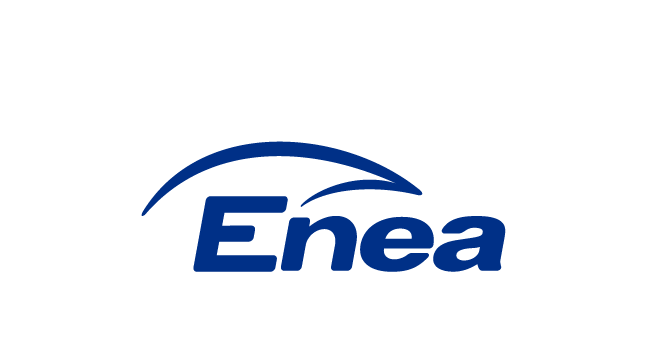 Enea Połaniec S.A.ogłasza przetarg niepublicznyna Wykonanie remontów planowych urządzeń nawęglania zewnętrznego, mazutowni w w latach  2019 do 2020w Enea Połaniec S.A..wg następujących warunków:Przedmiot zamówienia: Wykonanie remontów planowych urządzeń nawęglania zewnętrznego, mazutowni w latach  2019 do 2020 w Enea Połaniec S.A.Zakres Usług określa SIWZ stanowiący załącznik nr 5 do ogłoszenia. Termin składania ofert: do 8.10. 2018 r. do godz. 11 00.Ofertę należy umieścić w kopercie zabezpieczając jej nienaruszalność do terminu otwarcia ofert. Koperta powinna być zaadresowana wg poniższego wzoru:BIURO ZAKUPÓW MATERIAŁÓW I USŁUG Enea Połaniec S.A.z opisem:„Wykonanie remontów planowych urządzeń nawęglania zewnętrznego, mazutowni w latach 2019 do 2020 w Enea Połaniec S.A.” Nie otwierać przed godz. 11.00 w dniu 8.10.2018 r.”Termin wykonania usługi: od 2 stycznia 2019 do dnia 31 grudnia 2020 r. Oferent ponosi wszelkie koszty związane ze sporządzeniem i przedłożeniem oferty.Oferent zobowiązany jest do zachowania w tajemnicy wszelkich poufnych informacji, które uzyskał od Zamawiającego w trakcie opracowywania oferty.Zamawiający zastrzega sobie prawo do przyjęcia lub odrzucenia oferty w każdym czasie przed przekazaniem zamówienia do realizacji bez podania uzasadnienia, co nie skutkuje żadnym roszczeniami oferenta wobec Zamawiającego.Zamawiający udzieli zamówienia wybranemu oferentowi, zgodnie z zapytaniem ofertowym i warunkami ustalonymi podczas ewentualnych negocjacji.Ponadto oferta powinna zawierać:wynagrodzenie ofertowewarunki płatności.terminy wykonania,okres gwarancji,okres ważności oferty,oświadczenia:o zapoznaniu się z zapytaniem ofertowym,o wyrażeniu zgodny na ocenę zdolności Wykonawcy do spełnienia określonych wymagań 
w zakresie jakości, środowiska oraz bezpieczeństwa i higieny pracy, o posiadaniu certyfikatu z zakresu jakości, ochrony środowiska oraz bezpieczeństwa i higieny pracy lub ich braku,o wykonaniu przedmiotu zamówienia zgodnie z obowiązującymi przepisami ochrony środowiska oraz bezpieczeństwa i higieny pracy,o zastosowaniu rozwiązań spełniających warunki norm jakościowych,o zastosowaniu narzędzi spełniających warunki zgodne z wymogami bhp i ochrony środowiska,o kompletności oferty pod względem dokumentacji,o spełnieniu wszystkich wymagań Zamawiającego określonych w zapytaniu ofertowym,o objęciu zakresem oferty wszystkich dostaw niezbędnych do wykonania przedmiotu zamówienia zgodnie z określonymi przez Zamawiającego wymogami oraz obowiązującymi przepisami prawa polskiego i europejskiego.Warunkiem dopuszczenia do przetargu jest dołączenie do oferty:oświadczenia oferenta o wypełnieniu obowiązku informacyjnego przewidzianego w art. 13 lub art. 14 RODO wobec osób fizycznych, od których dane osobowe bezpośrednio lub pośrednio pozyskał, którego wzór stanowi załącznik nr 2 do ogłoszeniaw przypadku gdy oferent jest osobą fizyczną oświadczenia oferenta o wyrażeniu zgody na przetwarzanie przez Enea Połaniec S.A. danych osobowych, którego wzór stanowi załącznik nr 4 do ogłoszenia.Integralną częścią ogłoszenia jest klauzula informacyjna wynikająca z obowiązku informacyjnego Administratora (Enea Połaniec S.A.) stanowiąca Załącznik nr 3 do ogłoszenia.Kryterium oceny ofertOferty zostaną ocenione przez Zamawiającego w oparciu o następujące kryterium oceny:Ad. 1. Kryterium K1 –Wynagrodzenie Ofertowe netto - znaczenie (waga) 100%(porównywana będzie Cena netto nie zawierająca podatku VAT)gdzieCn – wynagrodzenie najniższe z ocenianych Ofert/najniższa wartość oferty (brutto),Co – wynagrodzenie ocenianej Oferty/wartość ocenianej oferty (brutto).Do oferty należy dołączyć referencje określone w załączniku nr 1, poświadczone co najmniej 3 listami referencyjnymi.Dostawca zobowiązany jest do stosowania Ogólnych Warunków Zakupu usług Enea Połaniec S.A. umieszczonych na stronie:https://www.enea.pl/pl/grupaenea/o-grupie/spolkigrupy-enea/polaniec/zamowieniaWymagania Zamawiającego w zakresie wykonywania prac na obiektach na terenie Zamawiającego zamieszczone są na stronie internetowej https://www.enea.pl/pl/grupaenea/o-grupie/spolki-grupy-enea/polaniec/zamowienia/dokumenty. Wykonawca zobowiązany jest do zapoznania się z tymi dokumentami.Osoby odpowiedzialne za kontakt z oferentami ze strony Zamawiającego:w zakresie technicznym:Witold DunalSpecjalista ds. pozablokowychtel.: +48 15 865 62 81 e-mail: witold.dunal@enea.plw zakresie formalnym:Teresa WilkSt. specjalista d/s Umówtel. +48 15 865-63 91; fax: +48 15 865 61 88email: teresa.wilk@enea.plPrzetarg prowadzony będzie na zasadach określonych w regulaminie wewnętrznym Enea Połaniec S.A.Zamawiający zastrzega sobie możliwość zmiany warunków przetargu określonych w niniejszym ogłoszeniu lub odwołania przetargu bez podania przyczyn.Załączniki: Załącznik nr 1 do ogłoszenia – Wzór (formularz) ofertyZałącznik nr 2 do ogłoszenia – Wzór oświadczenia wymaganego od wykonawcy w zakresie wypełnienia obowiązków informacyjnych przewidzianych w art. 13 lub art. 14 RODO Załącznik nr 3 do ogłoszenia – Klauzula informacyjna Załącznik nr 4 do ogłoszenia - Wzór oświadczenia o wyrażeniu zgody na przetwarzanie danych osobowychZałącznik nr 5 do ogłoszenia – Specyfikacja TechnicznaZałącznik nr 6 do ogłoszenia – Wzór umowy.Załącznik nr 1 do ogłoszenia FORMULARZ OFERTYDane dotyczące oferenta:Nazwa												Siedziba											N rachunku bankowego Oferenta								Nr telefonu/faksu										nr NIP												adres e-mail:											osoba do kontaktu			nr tel.			e-mail.				NINIEJSZYM SKŁADAMY OFERTĘ w przetargu niepublicznym na wykonanie prac związanych z  wykonaniem remontów planowych urządzeń nawęglania zewnętrznego, mazutowni w latach  2019 do 2020w Enea Połaniec S.A..OŚWIADCZAMY, że zapoznaliśmy się z ogłoszeniem o przetargu oraz uznajemy się za związanych określonymi w nim postanowieniami i zasadami postępowania.NINIEJSZYM SKŁADAMY:Szczegółowy zakres przedmiotu oferty.Wynagrodzenie ofertowe – wg wzoru stanowiącego Załącznik nr 1 do formularza oferty.Opis profilu działalności oferenta.Oświadczenie o profilu działalności zbliżonym do będącego przedmiotem przetargu, realizowanym o wartości sprzedaży usług nie niższej niż  500.000 zł netto rocznie. Referencje dla wykonanych usług o profilu zbliżonym do usług będących przedmiotem przetargu, potwierdzające posiadanie przez oferenta co najmniej 3-letniego doświadczenia poświadczone co najmniej trzema listami referencyjnymi, (które zawierają kwoty z umów) dla realizowanych usług o wartości łącznej nie niższej niż 500.000 zł netto. Aktualny odpis z KRS lub oświadczenie o prowadzeniu działalności gospodarczej.Informację o wynikach finansowych oferenta za lata 2015-2017 w formie oświadczenia Zarządu lub właściciela,Oświadczenie oferenta o niezaleganiu ze składkami ZUS i podatkami,Oświadczenie:o zapoznaniu się z Ogłoszeniem i otrzymaniem wszelkich informacji koniecznych do przygotowania oferty,o posiadaniu uprawnień niezbędnych do wykonania przedmiotu zamówienia zgodnie z odpowiednimi przepisami prawa powszechnie obowiązującego, jeżeli nakładają one obowiązek posiadania takich uprawnień.o posiadaniu przez osoby dozoru, wymaganych właściwych kwalifikacjach oraz uprawnień związanych z realizacją całego zakresu przedmiotu zamówienia,  o posiadaniu niezbędnej wiedzy i doświadczenia oraz dysponowania potencjałem technicznym i personelem zdolnym do wykonania zamówienia.o kompletności oferty pod względem dokumentacji, koniecznej do zawarcia umowy,o spełnieniu wszystkich wymagań Zamawiającego określonych specyfikacji,o objęciu zakresem oferty wszystkich dostaw niezbędnych do wykonania przedmiotu zamówienia zgodnie z określonymi przez Zamawiającego wymogami oraz obowiązującymi przepisami prawa polskiego i europejskiego.o wykonaniu zamówienia  samodzielnie /  z udziałem podwykonawców*.o związaniu niniejszą ofertą przez okres co najmniej 90 dni od daty upływu terminu składania ofert.o niezaleganiu z podatkami oraz ze składkami na ubezpieczenie zdrowotne lub społeczne.o znajdowaniu się w sytuacji ekonomicznej i finansowej zapewniającej wykonanie zamówienia.O zdolności kredytowej pozwalającej na zaciągnięcie zobowiązania o wartości co najmniej 500 000 zł.o nie posiadaniu powiązań z Zamawiającym, które prowadzą lub mogłyby prowadzić do braku Niezależności lub Konfliktu Interesów w związku z realizacją przez reprezentowany przeze mnie (przez nas) podmiot przedmiotu zamówienia.o nie podleganiu wykluczeniu z postępowania.O posiadaniu ubezpieczenia od Odpowiedzialności Cywilnej w zakresie prowadzonej działalności związanej z przedmiotem zamówienia zgodnie z wymaganiami Zamawiającego Ważne polisę OC na kwotę nie niższą niż 5.000.000 zł (słownie: pięć milionów złotych) /poza polisami obowiązkowymi OC/ lub oświadczenie, że oferent będzie posiadał taką polisę przez cały okres wykonania robót/świadczenia usług.o wyrażeniu zgodny na ocenę zdolności wykonawcy do spełnienia określonych wymagań w zakresie jakości, środowiska oraz bezpieczeństwa i higieny pracy, o posiadaniu certyfikatu z zakresu jakości, ochrony środowiska oraz bezpieczeństwa i higieny pracy lub ich braku,o wykonaniu przedmiotu zamówienia zgodnie z obowiązującymi przepisami ochrony środowiska oraz bezpieczeństwa i higieny pracy,o zastosowaniu rozwiązań spełniających warunki norm jakościowych, o zastosowaniu narzędzi spełniających warunki zgodne z wymogami bhp i ochrony środowiska,że akceptujemy  projekt  umowy  i zobowiązujemy się do jej podpisania w przypadku wyboru jego oferty w miejscu i terminie wyznaczonym przez Zamawiającegooświadczenia oferenta o wypełnieniu obowiązku informacyjnego przewidzianego w art. 13 lub art. 14 RODO wobec osób fizycznych, od których dane osobowe bezpośrednio lub pośrednio pozyskał,oświadczenie oferenta o wyrażeniu zgody na przetwarzanie przez Enea Połaniec S.A. danych osobowych (w przypadku gdy oferent jest osobą fizyczną). Oświadczamy, że:wyrażamy zgodę na wprowadzenie skanu naszej oferty do platformy zakupowej Zamawiającego,jesteśmy2/nie jesteśmy2 czynnym podatnikiem VAT zgodnie z postanowieniami ustawy o podatku VAT.wszelkie informacje zawarte w formularzu oferty wraz z załącznikami są zgodne ze stanem faktycznym,jesteśmy podmiotem, w którym Skarb Państwa posiada bezpośrednio lub pośrednio udziały [dodatkowa informacja do celów statystycznych:]: 	 tak /  niePEŁNOMOCNIKIEM OFERENTÓW uprawnionym do reprezentowania wszystkich oferentów ubiegających się wspólnie o udzielenie zamówienia oraz do zawarcia umowy jest:NINIEJSZĄ OFERTĘ wraz z załącznikami składamy na ___ kolejno ponumerowanych stronach.ZAŁĄCZNIKAMI do niniejszej oferty są:Dokumenty wymienione w pkt 4 ppkt 4.1 do 4.9.__________________________________ __________________ dnia __ __ _____ roku (podpis oferenta/pełnomocnika oferentaZałącznik nr 1 do formularza ofertyWYNAGRODZENIE OFERTOWEZa wykonanie  usług stanowiących przedmiot postępowania oferujemy wynagrodzenie ofertowe:Do celów ustalenia wynagrodzenia powykonawczego, oferujemy: stawkę za jedną roboczogodzinę w wysokości …….. zł/rbg netto;koszty zakupu i magazynowania Materiałów Podstawowych oraz Części Zamiennych w wysokości  ………… % od ustalonej ceny zakupu.koszty pracy sprzętu, wykorzystanego do realizacji Usług – według norm określonych w ZNP Zamawiającego, KNR lub według rzeczywistego czasu pracy sprzętu i stawek ryczałtowo – jednostkowych określonych w cenniku dla sprzętu będącego własnością Wykonawcy stanowiącego Załącznik nr …………. do oferty, a  w przypadku konieczności wynajmu sprzętu – w wysokości rzeczywistych kosztów najmu potwierdzonych fakturami – po uzgodnieniu z Zamawiającym.Całkowite Wynagrodzenie w całym okresie obowiązywania Umowy nie przekroczy kwoty  ……………….. zł ( ………………………………………….. złotych) netto przy poniższych założeniach:Koszty robocizny w wysokości:Podstawą do wystawienia faktur VAT będzie pozytywny protokół odbioru prac za odrębne przedmioty odbioru i rozliczeń, którymi będzie wykonanie prac w każdym miesiącu, podpisany przez upoważnionych przedstawicieli Stron.Akceptujemy termin płatności faktur – 30 dni od daty dostarczenia do Zamawiającego faktury wraz z protokołem odbioru prac.Załącznik nr 2 do formularza ofertyCENNIK PRACY SPRZĘTUZałącznik nr 2 do ogłoszenia Wzór oświadczenia wymaganego od wykonawcy w zakresie wypełnienia obowiązków informacyjnych przewidzianych w art. 13 lub art. 14 RODO Oświadczam, że wypełniłem obowiązki informacyjne przewidziane w art. 13 lub art. 14 RODO wobec osób fizycznych, od których dane osobowe bezpośrednio lub pośrednio pozyskałem w celu złożenia oferty / udział w niniejszym postępowaniu.…………………………………………...................data i podpis		(uprawnionego przedstawiciela Oferenta)Załącznik nr 3 do ogłoszenia Klauzula informacyjna Zgodnie z art. 13 i 14 ust. 1 i 2 Rozporządzenia Parlamentu Europejskiego i Rady (UE) 2016/679 z dnia 27 kwietnia 2016 r. w sprawie ochrony osób fizycznych w związku z przetwarzaniem danych osobowych w sprawie swobodnego przepływu takich danych oraz uchylenia dyrektury 95/45/WE (dalej: RODO), informujemy:Administratorem Pana/Pani danych osobowych podanych przez Pana/Panią jest Enea Elektrownia Połaniec Spółka Akcyjna (skrót firmy: Enea Połaniec S.A.) z siedzibą w Zawadzie 26, 28-230 Połaniec (dalej: Administrator).Dane kontaktowe:Inspektor Ochrony Danych - e-mail: eep.iod@enea.pl, telefon: 15 / 865 6383Pana/Pani dane osobowe przetwarzane będą w celu udziału w postępowaniu/przetargu oraz późniejszej ewentualnej realizacji oraz rozliczenia usługi bądź umowy ( art. 6 ust. 1 lit. b Rozporządzenia Parlamentu Europejskiego i Rady (UE) 2016/679 z dnia 27 kwietnia 2016 r. tzw. ogólnego rozporządzenia o ochronie danych osobowych, dalej: RODO). Podanie przez Pana/Panią danych osobowych jest dobrowolne, ale niezbędne do udziału w postępowaniu i późniejszej ewentualnej realizacji usługi bądź umowy.Administrator może ujawnić Pana/Pani dane osobowe podmiotom upoważnionym na podstawie przepisów prawa. Administrator może również powierzyć przetwarzanie Pana/Pani danych osobowych dostawcom usług lub produktów działającym na jego rzecz, w szczególności podmiotom świadczącym Administratorowi usługi IT, księgowe, transportowe, serwisowe, agencyjne. Zgodnie z zawartymi z takimi podmiotami umowami powierzenia przetwarzania danych osobowych, Administrator wymaga od tych dostawców usług zgodnego z przepisami prawa, wysokiego stopnia ochrony prywatności i bezpieczeństwa Pana/Pani danych osobowych przetwarzanych przez nich w imieniu Administratora.Pani/Pana dane osobowe będą przechowywane przez okres wynikający z powszechnie obowiązujących przepisów prawa oraz przez czas niezbędny do dochodzenia roszczeń związanych z przetargiem.Dane udostępnione przez Panią/Pana nie będą podlegały profilowaniu.Administrator danych nie ma zamiaru przekazywać danych osobowych do państwa trzeciego.Przysługuje Panu/Pani prawo żądania: dostępu do treści swoich danych - w granicach art. 15 RODO,ich sprostowania – w granicach art. 16 RODO, ich usunięcia - w granicach art. 17 RODO, ograniczenia przetwarzania - w granicach art. 18 RODO, przenoszenia danych - w granicach art. 20 RODO,prawo wniesienia sprzeciwu (w przypadku przetwarzania na podstawie art. 6 ust. 1 lit. f) RODO – w granicach art. 21 RODO,Realizacja praw, o których mowa powyżej, może odbywać się poprzez wskazanie swoich żądań/sprzeciwu przesłane Inspektorowi Ochrony Danych na adres e-mail: eep.iod@enea.pl.Przysługuje Panu/Pani prawo wniesienia skargi do Prezesa Urzędu Ochrony Danych Osobowych w przypadku, gdy uzna Pan/Pani, iż przetwarzanie danych osobowych przez Administratora narusza przepisy o ochronie danych osobowych.Załącznik nr 4 do ogłoszenia Wzór oświadczenia o wyrażeniu zgody na przetwarzanie danych osobowych Oświadczam, że wyrażam zgodę na przetwarzanie przez Enea Połaniec S.A. moich danych osobowych w celu związanym z prowadzonym przetargiem na wykonanie remontów planowych urządzeń nawęglania zewnętrznego, mazutowni w w latach 2019 do 2020w Enea Połaniec S.A..…………………………………………...................data i podpis		(uprawnionego przedstawiciela Oferenta)Załącznik nr 5 do ogłoszenia SIWZNAWykonanie remontów planowych urządzeń nawęglania zewnętrznego, mazutowni w roku 2019 oraz w roku 2020 w Enea Połaniec S.A..KATEGORIA USŁUG WG KODU CPVPRZEDMIOT ZAMÓWIENIA Remonty planowe urządzeń nawęglania zewnętrznego i mazutowni w latach 2019 – 2020.Zakres usług do wykonania obejmuje remonty  urządzeń i instalacji:nawęglania zewnętrznego od wywrotnic do klap nad zasobnikami węgla, urządzeń i instalacji mazutowni od rampy rozładowczej do ściany kotła nr 1,Szacowana ilość rbg dla niżej wymienionych zakresów wynosi: w roku 2019 - 12 000 rbg. w roku 2020 – 13 500 rbg.Szacowana wartość materiałów Wykonawcy dla tych zakresów wynosi po około 100 tys. zł w każdym roku.Szacowana wartość usług sprzętowych Wykonawcy dla tych zakresów wynosi po około 100 tys. zł w każdym roku.Szczegółowy  zakres Usług  określa Załącznik  nr  1  do SIWZ.Termin obowiązywania umowy:od dnia 2 stycznia 2019 do dnia 31 grudnia 2020 r.Umowa może być rozwiązana za 3-miesięcznym okresem wypowiedzenia.WYNAGRODZENIE I WARUNKI PŁATNOŚCIRozlicznie przedmiotu zamówienia nastąpi na podstawie wynagrodzenia powykonawczego wg jednej uśrednionej stawki roboczogodziny przy założeniach organizacji prac: Wykonywanie usług w dni robocze  -  do 80 % roboczogodzin.Wykonywanie usług w soboty, niedziele i święta – do  20% roboczogodzin.   Prace realizowane w soboty, niedziele i święta będą wynikać tylko z  sytuacji  ruchowej,  o  której Zamawiający poinformuje Wykonawcę  e-mailem  z 3 dniowym wyprzedzeniem.ORGANIZACJA REALIZACJI PRACOferent zobowiązany będzie do świadczenia usług przez całą dobę, 7 dni w tygodniu.Organizacja i wykonywanie prac na terenie Elektrowni odbywa się zgodnie z Instrukcją Organizacji Bezpiecznej Pracy (IOBP) dostępna na stronie: https://www.enea.pl/pl/grupaenea/o-grupie/spolki-grupy-enea/polaniec/zamowienia/dokumenty.Warunkiem dopuszczenia do wykonania prac jest opracowanie szczegółowych instrukcji technologicznych bezpiecznego wykonania prac przez Wykonawcę.Na polecenie pisemne prowadzone są prace tylko w warunkach szczególnego zagrożenia, zawarte w IOBP, na podstawie opracowanych instrukcji technologicznych, pozostałe prace prowadzone są na podstawie Instrukcji Organizacji Robót (IOR) opracowanej przez Wykonawcę i zatwierdzonej przez Zamawiającego.Dokumenty wymienione w pkt. 9.3 należy przedłożyć Zamawiającemu 2 tygodnie przed planowanym terminem odstawienia instalacji lub urządzenia do remontu.Dokumenty wymienione w pkt. 9.4 należy przedłożyć Zamawiającemu 2 tygodnie przed planowanym terminem odstawienia instalacji do remontu.Personel, który będzie wykonywał prace podczas remontu, musi posiadać ważne świadectwa kwalifikacyjne uprawniające do zajmowania się eksploatacją urządzeń, instalacji i sieci  energetycznych Grupa  . Urządzenia wytwarzające, przetwarzające, przesyłające i zużywające ciepło oraz  inne urządzenia energetyczne pkt: 2, 4, 6, 7, 8 oraz pkt.10 – w zakresie pkt: 2, 4, 6, 7, 8 – w zakresie konserwacji, remontów, kontrolno-pomiarowym i montażu uzyskane na podstawie przepisów prawa energetycznego.Wykonawca jest zobowiązany do przestrzegania zasad i zobowiązań zawartych w IOBP. Wykonawca jest zobowiązany do zapewnienia zasobów ludzkich i narzędziowych. Wykonawca będzie uczestniczył w spotkaniach koniecznych do realizacji, koordynacji i współpracy. Obowiązki Wykonawcy:Wykonawca zabezpieczy niezbędne wyposażenie, a także środki transportu nie będące na wyposażeniu instalacji oraz w dyspozycji Zamawiającego, konieczne do wykonania Usług, w tym specjalistyczny sprzęt; pracowników z wymaganymi uprawnieniami;Wykonawca jest zobowiązany do utylizacji lub zagospodarowania wytworzonych odpadów. Kopie dokumentów potwierdzających ich utylizacje z dokumentem ważenia przekazuje Zamawiającemu.Wykonawca będzie stosował na obiektach siatki ochronne, plandeki i folie w celu ochrony przed zapyleniem.Zamawiający zapewni Wykonawcy na swój koszt: Stacjonarne urządzenia dźwignicowe, pod warunkiem posiadania przez pracowników Wykonawcy uprawnień UDT do obsługi tych urządzeń oraz odbycia przeszkolenia z obsługi w miejscu użytkowania,Miejsca podłączenia energii elektrycznej dla urządzeń spawalniczych, elektronarzędzi oraz kontenerów socjalnych i warsztatowych, Miejsca poboru sprężonego powietrza i wody.Wciągarki 5 tonowe zamontowane w lukach montażowych na kotłowni – tył kotła, strona lewa i prawa.Dźwig towarowo-osobowy – do 1600 kg z obsługa na I zmianie i II zmianie. Dostępność dźwigu na III zmianie pod warunkiem obsługi pracownika Wykonawcy posiadającego odpowiednie uprawnienia.Dźwig osobowy – do 800 kg. Dostępność 24 godz./dobę zlokalizowany na kotłowni bloku energetycznego nr 1.Wykonawca będzie świadczył Usługi zgodnie z:Ustawą Prawo energetyczne, Prawo energetyczne ust. z dn. 10 kwietnia 1997. Prawo energetyczne Dz.U. 1997 nr 54 poz. 348 ze wszystkimi zmianamiUstawą Prawo budowlane ust. z dn. 7 lipca 1994 Prawo Budowlane Dz.U. 1994 nr 89 poz. 414 ze wszystkimi zmianamiUstawą o dozorze technicznym, Ustawa z dnia 21 grudnia 2000 r. o dozorze technicznym Dz.U. 2000 nr 122 poz. 1321 ze wszystkimi zmianamiUstawą Prawo ochrony środowiska; Ustawa z dnia 27 kwietnia 2001 r. Prawo ochrony środowiska Dz.U. 2001 nr 62 poz. 627 ze wszystkimi zmianamiUstawą o odpadach; Ustawa z dnia 14 grudnia 2012 r. o odpadach Dz.U. 2013 poz. 21 ze wszystkimi zmianamiMIEJSCE ŚWIADCZENIA USŁUGStrony uzgadniają, że Miejscem świadczenia Usług będzie teren elektrowni Zamawiającego w Zawadzie 26, 28-230 Połaniec. RAPORTY I ODBIORYKontrahent będzie składał Zamawiającemu w dniach od poniedziałku do piątku codzienne raporty z realizacji Umowy. Raporty będą składane w formie elektronicznej.Raporty będą stanowić podstawę do sporządzenia protokołów odbioru Usług zgodnie z OWUW. Wzory raportów będą uzgadniane przez Strony wg potrzeb Zamawiającego.Dokumentacja wymagana przez Zamawiającego:WIZJA  LOKALNA Zamawiający  przewiduje  wizję  lokalną  w  miejscu  planowanych robót w dniu  27 września 2018r. o  godz.8.00.  miejsce spotkania: Brama nr 1 Enea Połaniec S.A. Warunkiem koniecznym do złożenia oferty jest zapoznanie się z lokalizacją robót/usług oraz zakresem i złożenie potwierdzenia dokonania wizji lokalnej. Do złożenia ofert uprawnieni są jedynie Wykonawcy, którzy odbyli wizję lokalną mającą na celu zapoznanie potencjalnych Wykonawców z ogólną topografią Elektrowni, warunkami wykonania prac i specyfiką urządzeń. Wizja lokalna zakończona zostanie podpisaniem przez Wykonawcę oświadczenia potwierdzającego powyższe.Wykonawcy zamierzający uczestniczyć w wizji lokalnej, powinni:przybyć o wyznaczonej godzinie w celu uzyskania przepustek i odbycia wstępnego szkolenia BHP umożliwiającego odbycie wizji.;zabrać ze sobą odzież ochronną i sprzęt ochrony osobistej (kask z ochronnikami słuchu, okulary ochronne, maseczki chroniące przed pyłem) umożliwiającej wejście na obiekty produkcyjne Enea Połaniec S.A.;podać imiona i nazwiska przedstawicieli Wykonawcy (minimum dwa dni przed przyjazdem) biorących udział w wizji celem uzgodnienia wejścia na teren elektrowni,wypełnić formularze (Z-1-A /Dokument związany nr 4 do I/DB/B/20/2013) z  Organizacji Bezpiecznej Pracy w Enea Połaniec S.A. 9_IOBP_Dokument związany nr 4) i przesłać je z minimum  dwu (2) dniowym wyprzedzeniem w celu ustalenia godziny szkolenia.REGULACJE PRAWNE,PRZEPISY I NORMYWykonawca będzie przestrzegał polskich przepisów prawnych łącznie z instrukcjami i przepisami wewnętrznymi Zamawiającego, takich jak dotyczące przepisów przeciwpożarowych i ubezpieczeniowych.Wykonawca ponosi koszty dokumentów, które należy zapewnić dla uzyskania zgodności z regulacjami prawnymi, normami i przepisami (łącznie z przepisami BHP).Obok wymagań technicznych, należy przestrzegać regulacji prawnych, przepisów i norm, które wynikają z ostatnich wydań dzienników ustaw i dzienników urzędowych.Załączniki do SIWZ:Załącznik nr 1 do SIWZ - Szczegółowy zakres usług oraz harmonogram ich realizacjiZałącznik nr 2 do SIWZ - Mapa terenu ElektrowniDokumenty właściwe dla ENEA POŁANIEC S.A.Ogólne Warunki Zakupu Towarów.Ogólne Warunki Zakupu Usług.Instrukcja Ochrony Przeciwpożarowej.Instrukcja Organizacji Bezpiecznej Pracy.Instrukcja Postepowania w Razie Wypadków i Nagłych Zachorowań.Instrukcja Postępowania z Odpadami.Instrukcja Przepustkowa dla Ruchu materiałowego.Instrukcja Postępowania dla Ruchu Osobowego i Pojazdów.Instrukcja w Sprawie Zakazu Palenia Tytoniu.Załącznik do Instrukcji Organizacji Bezpiecznej Pracy-dokument związany nr 4.adres dostarczania dokumentów zobowiązaniowych.dostępne na stronie internetowej ENEA POŁANIEC S.A.: https://www.enea.pl/pl/grupaenea/o-grupie/spolki-grupy-enea/polaniec/zamowienia/dokumenty.Załącznik nr 1 do SIWZ – Szczegółowy zakres Usług Wykonanie remontów planowych urządzeń nawęglania zewnętrznego, mazutowni w roku 2019 oraz w roku 2020 w Enea Połaniec S.A..Planowany zakres prac remontowych obejmuje następujące urządzenia nawęglania zewnętrznego i mazutowni:Urządzenia nawęglania zewnętrznego w roku 2019:Remont średni wywrotnicy wagonowej WW-1,Remont średni wywrotnicy wagonowej WW-2,Remont średni przenośników podwójnych 1T, 2T pod wywrotnicą wagonową WW-1,Remont średni przenośników podwójnych 3T, 4T pod wywrotnicą wagonową WW-2,Remont średni ładowarko-zwałowarki ŁZKS-1,Remont średni ładowarko-zwałowarki ŁZKS-2,Remont średni przenośnika taśmowego placowego T-25,Remont średni przenośnika taśmowego placowego T-32,Remont średni przenośnika taśmowego placowego T-41, Remont średni przenośnika taśmowego placowego T-43, Remont średni przenośnika taśmowego placowego T-44, Remont średni przenośnika taśmowego placowego T-55, Remont średni przenośnika taśmowego placowego T-56, Remont średni przenośnika taśmowego placowego T-59, Remont średni przenośnika taśmowego placowego T-60, Remont średni przenośnika taśmowego placowego T-103, Remont średni przenośnika taśmowego placowego T-104, Remont średni przenośnika taśmowego placowego T-113, Remont średni przenośnika taśmowego placowego T-114, Remont bieżący przenośników taśmowych pomocniczych T-51, T-52,Remont bieżący przesiewacza rolkowego PR-49, Remont bieżący przesiewacza rolkowego PR-50, Remont bieżący separatora elektromagnetycznego ES-28,  Remont bieżący separatora elektromagnetycznego ES-34,  Remont bieżący separatora elektromagnetycznego ES-45,  Remont bieżący separatora elektromagnetycznego ES-46, Remont bieżący próbopobierni węgla na wywrotnicy WW-1, Remont bieżący próbopobierni węgla na wywrotnicy WW-2, Remont bieżący próbopobierni węgla podawanego na bloki. Remonty pomp odwodnień budynków przesypowych.Urządzenia nawęglania zewnętrznego w roku 2020:Remont średni wywrotnicy wagonowej WW-1,Remont średni wywrotnicy wagonowej WW-2,Remont średni przenośników podwójnych 1T, 2T pod wywrotnicą wagonową WW-1,Remont średni przenośników podwójnych 3T, 4T pod wywrotnicą wagonową WW-2,Remont średni ładowarko-zwałowarki ŁZKS-1,Remont średni ładowarko-zwałowarki ŁZKS-2,Remont średni przenośnika taśmowego placowego T-25,Remont średni przenośnika taśmowego placowego T-32,Remont średni przenośnika taśmowego placowego T-41, Remont średni przenośnika taśmowego placowego T-43, Remont średni przenośnika taśmowego placowego T-44, Remont średni przenośnika taśmowego placowego T-55, Remont średni przenośnika taśmowego placowego T-56, Remont średni przenośnika taśmowego placowego T-59, Remont średni przenośnika taśmowego placowego T-60, Remont średni przenośnika taśmowego placowego T-107, Remont średni przenośnika taśmowego placowego T-117, Remont średni przenośnika taśmowego placowego T-105, Remont średni przenośnika taśmowego placowego T-115, Remont bieżący przenośników taśmowych pomocniczych T-51, T-52,Remont bieżący przesiewacza rolkowego PR-49, Remont bieżący przesiewacza rolkowego PR-50, Remont bieżący separatora elektromagnetycznego ES-28,  Remont bieżący separatora elektromagnetycznego ES-34,  Remont bieżący separatora elektromagnetycznego ES-45,  Remont bieżący separatora elektromagnetycznego ES-46, Remont bieżący próbopobierni węgla na wywrotnicy WW-1, Remont bieżący próbopobierni węgla na wywrotnicy WW-2, Remont bieżący próbopobierni węgla podawanego na bloki. Remonty pomp odwodnień budynków przesypowych.Urządzenia mazutowni w roku 2019 oraz w roku 2020:Remont instalacji rozładowczej mazutu,Remont instalacji technologicznej mazutu,Remont łapacza urządzeń mazutu.Szczegółowe zakresy prac remontowych dla powyższych urządzeń:Szczegółowe zakresy prac remontowych dla poszczególnych urządzeń nawęglania w roku 2019 są następujące:Szczegółowe zakresy prac remontowych dla poszczególnych urządzeń nawęglania w roku 2020 są następujące:Szczegółowe zakres prac remontowych dla poszczególnych urządzeń mazutowni w roku 2019 oraz w roku 2020 są następujące:III. Warunki techniczne i organizacyjne realizacji prac w latach 2019 i 2020:   Podstawą rozliczeń Usług  będzie wynagrodzenie powykonawcze za wykonane remonty poszczególnych urządzeń bądź instalacji, którego podstawą będzie kosztorys powykonawczy sporządzony w oparciu o:Zakładowe Normatywy Pracochłonności (dalej „ZNP”) Zamawiającego,Katalogi Nakładów Rzeczowych (dalej „KNR”) – ustalone z Zamawiającym, w przypadku braku odpowiednich norm w ZNP.jednorazowe kalkulacje indywidualne dla robót nie objętych normami wymienionymi wyżej, sporządzone przez Kontrahenta przed przystąpieniem do wykonania Usług oraz zatwierdzone przez Zamawiającego.Zamawiający jest w posiadaniu niekompletnej dokumentacji technicznej dla zlecanego zakresu usług, którą udostępni (wypożyczy) przyszłemu Wykonawcy w wersji papierowej. Dla remontowanych urządzeń nawęglania wyznaczone są strefy zagrożenia wybuchowego zawarte w aktualnym Dokumencie Zabezpieczenia przed Wybuchem z 2017 roku, który to dokument zostanie udostępniony na etapie opracowania oferty.Wywrotnice wagonowe podlegają Transportowemu Dozorowi Technicznemu, a zlecany zakres usług dotyczy także zakresu wymagającego uzgodnień technologii naprawy z TDT wraz  z wymagana dokumentacją powykonawczą, zgodnie z wymaganiami TDT. Ramowe harmonogramy realizacji prac na rok 2019 oraz na rok 2020 zawarte są poniżej.Zamawiający z minimum 14 dniowym wyprzedzeniem będzie informował Wykonawcę prac o zbliżającym się terminie realizacji planowych prac remontowych dla każdego urządzenia, grupy urządzeń lub instalacji oddzielnie, zgodnie z obowiązującym u Zamawiającego rocznym ramowym harmonogramem realizacji prac lub bieżącymi potrzebami, z uwagi na aktualną sytuację ruchową.Upoważnieni w Umowie przedstawiciele Zamawiającego oraz Wykonawcy, po uprzednim przekazaniu informacji o planowanym postoju remontowym do Wykonawcy, będą uzgadniać w ciągu 3 dni roboczych, szczegółowe terminy realizacji prac remontowych dla poszczególnych urządzeń, a ostateczne ustalenia potwierdzą drogą elektroniczną.Podane niżej terminy realizacji prac remontowych urządzeń oraz instalacji obejmują również czas na uruchomienie oraz na usuwanie ewentualnych usterek po uruchomieniu.W przypadku wystąpienia awarii wyremontowanego urządzenia lub instalacji, Wykonawca gwarantuje 24-godzinną dostępność swojego Serwisu oraz przystąpi do usuwania awarii w czasie nieprzekraczającym:4 godzin – w dni robocze,12 godzin - w pozostałe dni.Za reakcję Wykonawcy na wezwanie awaryjne rozumie się przyjęcie zgłoszenia, jego potwierdzenie oraz przystąpienie do wykonywania czynności związanych z jej usunięciem na urządzeniu.W przypadkach uzasadnionych dobrym stanem technicznym urządzeń lub instalacji, Zamawiający ma prawo do rezygnacji z realizacji wybranego zakresu usług, jego ograniczenia w okresie obowiązywania Umowy lub zmiany terminu ich wykonania na inny, uzgodniony obustronnie.Zamawiający zapewnia następujące części zamienne dla prawidłowej realizacji prac remontowych: w zakresie urządzeń nawęglania: segmenty poliuretanowe na belki materacowe, kompletne kraty zasobników, sprzęgła i bębny hamulcowe wywrotnic, kraty Wema, rolki sworznie, sprężyny zderzaków sprężynowych, zderzaki gumowe, koła biegowe, części do wózków do kucia brył, krążniki górne, dolne, nadawowe wszystkich typów, taśmę przenośnikową, klej do łączenia taśm, wykładziny poliuratanowe zsuwni, skrobaki bębnowe, przekładnie zębate, bębny napędowe i nienapędowe wszystkich rodzajów na wymianę, zblocza i linę napinania taśmy, wałki krzywkowe, łożyska, koła zębate do przesiewacza, listwy taśmy separatorów, koła jezdne wózków złomu, bijaki, sita próbopobierni, liny przenośników linowo-rurowych, zestawy nadawowe, zestawy ślizgowe nadaw, zestawy regulacyjne górne, czerpaki do ŁZKS-ów, sworznie do mocowania czerpaków, siłowniki hydrauliczne, bortnice, siatki ochronne, okładziny ślizgów, fartuchy uszczelniające bortnic, bortnice, przedłużenia wałów pomp odwodnień.w zakresie urządzeń mazutowni: wkłady filtracyjne filtrów mazutu, wąż gumowy do pary. Wszystkie pozostałe (nie wymienione wyżej, określone w pkt. 12) materiały podstawowe i pomocnicze związane z zakresem realizowanych prac remontowych, narzędzia i sprzęt niezbędne dla bezpiecznej ich realizacji, zapewnia Wykonawca.Wykaz materiałów dostarczanych przez Wykonawcę:Wykonawca jest zobowiązany posiadać na stanie magazynowym lub mieć zawarte umowy z dostawcami i producentami, zapewniające możliwość szybkiej dostawy na teren Elektrowni poniżej wymienionych materiałów i części zamiennych. Zakres zabezpieczanych materiałów podstawowych i części Zamiennych dotyczy asortymentu dostępnego w standardowym obrocie handlowym i nie wymagającego specjalnej prefabrykacji, oczekiwania na produkcję pod zamówienie:środki konserwacji łańcuchów,sznury uszczelniające,połączenia śrubowe w tym ze stali nierdzewnej,łożyska najczęściej stosowane: kulkowe, baryłkowe, stożkowe, walcowe - do średnicy wałka nie przekraczającej Ø 200 mm,pierścienie zabezpieczające, simeringi, uszczelki, do montażu w/w łożysk,blachy płaskie do 20 mm grubości, w tym blachy typu Hardox i 18G2A,kształtowniki różne do 200 mm,rury stalowe do średnicy Ø 150,śruby i nakrętki typowe ze stali energetycznych i zwykłych,zawory kulowe wodne do średnicy Dn100,zawory wodne do średnicy rurociągów Dn100 mm,szczeliwa do uszczelniania włazów, wentylatorów,uszczelki grafitowe okuwane, spiralneczęści do pomp odwodnieńinne materiały uzgadniane na bieżąco z Zamawiającym.Montaż i demontaż koniecznych do bezpiecznego wykonywania prac rusztowań powyżej 4 m, montaż i demontaż izolacji cieplnych, Wykonawca będzie organizował w uzgodnieniu z przedstawicielami Zamawiającego. Koszty realizacji tych prac są po stronie Zamawiającego.  Do obowiązków Wykonawcy należy zapewnienie wszelkiego rodzaju sprzętu dźwigowego oraz transportowego, koniecznego dla bezpiecznego wykonywania prac.Podczas wykonywania prac remontowych, do obowiązków Wykonawcy należy pierwsze napełnienie smarem wymienianych i mytych łożysk oraz innych elementów ruchomych.Planową wymianę olejów i uzupełnienia olejów, smarów, zapewnia Zamawiający na podstawie odrębnej umowy. Prace te mogą wykonywane podczas postojów remontowych urządzeń, a Wykonawca powinien to uwzględnić w swoich harmonogramach realizacji prac.Podczas wykonywania prac remontowych niektórych urządzeń, mogą być równolegle wykonywane inne prace remontowe oraz modernizacyjne, co wymaga bieżącej współpracy z innymi wykonawcami.Do obowiązków Wykonawcy należy opracowanie oraz posiadanie wymaganej dokumentacji przedremontowej: IOR, instrukcje technologiczne wykonywania prac, plan kontroli i badań, które powinny być uzgodnione z Zamawiającym przed rozpoczęciem prac na obiektach. Do obowiązków Wykonawcy należy opracowanie wymaganej odbiorami dokumentacji powykonawczej wraz ze świadectwami jakości, wymaganymi atestami materiałowymi.Podczas wykonywania prac na terenie Elektrowni, Wykonawcę obowiązują przepisy wewnętrzne Zamawiającego, a w tym instrukcja organizacji bezpiecznej pracy u Zamawiającego, Instrukcja ochrony przeciwpożarowej, przepisy w zakresie ochrony środowiska naturalnego, w tym instrukcja postępowania z odpadami wytworzonymi u Zamawiającego  przez podmioty zewnętrzne.Do obowiązków Zamawiającego należy:Uzgadnianie z obsługą ruchową oraz Wykonawcą terminów realizacji remontów poszczególnych urządzeń i instalacji,Przygotowywanie w uzgodnionych terminach urządzeń i instalacji do remontu (wyłączenie z ruchu, oczyszczenie),Zapewnienie odpowiedniej ilości pól odkładczych dla sprawnej realizacji prac serwisowych.Zapewnienie części zamiennych zgodnie z zapisami Umowy.Zamawiający zapewni Wykonawcy na swój koszt:stacjonarne urządzenia dźwignicowe, pod warunkiem posiadania przez pracowników Wykonawcy uprawnień UDT do obsługi tych urządzeń oraz odbycia przeszkolenia z obsługi w miejscu użytkowania,rusztowania powyżej 4 m na uzasadniony wniosek Wykonawcy,demontaż oraz montaż izolacji cieplnych na uzasadniony wniosek Wykonawcy,miejsca podłączenia energii elektrycznej dla urządzeń spawalniczych, elektronarzędzi oraz kontenerów socjalnych i warsztatowych,miejsca poboru sprężonego powietrza oraz wodyspecjalistyczny sprzęt dźwigowy, który nie jest ujęty w ZNP.Do obowiązków Wykonawcy należy w szczególności:Skierowanie do wykonywania prac remontowych pracowników o wymaganych kwalifikacjach zawodowych, spełniających wymagania określone w instrukcji organizacji bezpiecznej pracy w Enea Połaniec S. A., Dostarczenie wymaganych instrukcją organizacji bezpiecznej pracy w Elektrowni Połaniec, dokumentów zarówno na etapie składania oferty (dokument Z-7) jak i przed rozpoczęciem prac na obiektach w Elektrowni (dokumenty Z-1, Z-1a, Z-2 i Z-8), w wymaganych terminach,Dostarczenie wymaganych instrukcją postępowania z odpadami wytworzonymi w Enea Połaniec S.A. przez podmioty zewnętrzne, dokumentów przed rozpoczęciem prac na obiektach w Elektrowni (lista i rodzaj wytwarzanych odpadów, spis stosowanych substancji chemicznych i niebezpiecznych, potwierdzenie zapoznania pracowników z aspektami środowiskowymi). Tylko złom stalowy jest kwalifikowany jako odpad Zamawiającego,Dostarczenie dokumentów z przeprowadzonej utylizacji pozostałych wytworzonych przez Wykonawcę odpadów, zgodnie z wymaganiami obowiązującej instrukcjiDążenie do skrócenia czasu realizacji prac na obiekcie, m.in. poprzez organizowanie prac w na zmiany oraz w dni wolne od pracy i w dni świąteczne.Ramowe harmonogramy realizacji prac remontowych urządzeń nawęglania zewnętrznego oraz mazutowni w latach 2019 – 2020:RAMOWY HARMONOGRAM REMONTÓW URZĄDZEŃ NAWĘGLANIA ZAPLANOWANYCH NA 2019 ROK – wersja 0RAMOWY HARMONOGRAM REMONTÓW URZĄDZEŃ NAWĘGLANIA ZAPLANOWANYCH NA 2020 ROK – wersja 0 25.3 WYMAGANIA ZAMAWIAJĄCEGO W ZAKRESIE PROWADZENIA I KONTROLI PRAC SPAWALNICZYCHUprawnienia firmy nadane przez UDT do naprawy i modernizacji urządzeń ciśnieniowychUprawnienia nadzoru spawalniczego:IWE / EWEIWI / EWIIWT / EWTIWS / EWSUprawnienia personelu badań nieniszczących (NDT):Certyfikaty personelu w stosowanych metodachZaświadczenie o Teście widzeniaUpoważnienie do wykonywania badańŚwiadectwa sprawdzenia (legalizacji) urządzeń stosowanych w badaniachŚwiadectwa 3.1. środków stosowanych do badańLegalizacja narzędzi pomiarowychSpawaczeLista spawaczyCertyfikaty spawaczy (aktualne + potwierdzenie ciągłości pracy) zgodnych co do:Metod spawania (111,135,141),Rodzajów złączyOznaczeń złączaGrup materiałowych ( grupa 6, 8)Materiałów dodatkowychGrubości złącza (średnica rury)Pozycji spawaniaSzczegółów spoinCertyfikaty personelu wykonującego obróbkę cieplnąWPS + WPQRInstrukcje obróbki cieplnejPlan kontroli i badań (zatwierdzony przez Zamawiającego)Sprzęt do spawaniaProtokoły przeglądów sprzętu spawalniczegoŚwiadectwa sprawdzenia sprzętu pomiarowego stosowanego do przeglądówŚwiadectwa 3.1. na materiały podstawoweŚwiadectwa 3.1. na materiały dodatkoweProtokoły powykonawcze zawierające:Poświadczenie montażu rurociąguZestawienie atestów materiałów spawalniczychWykaz zabudowanych elementówLista spawaczyKarta kontrolna spawania montażowego rurociąguProtokoły badań nieniszczących Protokoły spadku rurociąguProtokoły obróbki cieplnej po spawaniu (jeżeli była wykonywana)z wykresamiProtokoły inspekcji czystościSzkice z zaznaczonymi złączamiProwadzenie (depozyt) ksiąg rewizyjnych urządzeń Zamawiającego– uczestnictwo i dopilnowanie terminów rewizji.Przenoszenie cech materiałowych.Załącznik nr 2 do SIWZMapa terenu ElektrowniZałącznik nr 6 do Ogłoszenia WZÓR UMOWYUMOWY NR DZ/O/ ……………/………………../2018/3111(zwana dalej "Umową")zawarta w Zawadzie w dniu ……………………………… 2018 roku, pomiędzy:Enea Połaniec S.A. z siedzibą w Zawadzie 26, 28-230 Połaniec, zarejestrowaną w rejestrze przedsiębiorców Krajowego Rejestru Sądowego pod numerem KRS 0000053769 przez Sąd Rejonowy w Kielcach, X Wydział Gospodarczy Krajowego Rejestru Sądowego, NIP: 866-00-01-429, wysokość kapitału zakładowego i wpłaconego: 713.500.000 zł, zwaną dalej „Zamawiającym”, którego reprezentują:Marek Ryński             - Wiceprezes Zarządu ds. TechnicznychMirosław Jabłoński - Prokurenta …………………………………. z siedzibą ………………………………………… , zarejestrowaną w rejestrze przedsiębiorców Krajowego Rejestru Sądowego pod numerem KRS  ………………………….  przez Sąd  ……………………. w Kielcach, X Wydział Gospodarczy Krajowego Rejestru Sądowego, NIP: ………………………  wysokość kapitału zakładowego  ……………………… zł, zwaną dalej „Wykonawcą", którego reprezentują: …………………………………………………………………………………………………………………………Zamawiający i Wykonawca dalej zwani są łącznie "Stronami", zaś każdy z osobna "Stroną".Wykonawca oświadcza i zapewnia, że: (a) posiada zdolność do zawarcia Umowy, (b) Umowa stanowi ważne i prawnie wiążące dla niego zobowiązanie, (c) zawarcie i wykonanie Umowy nie stanowi naruszenia jakiejkolwiek umowy lub zobowiązania, których stroną jest Wykonawca, jak również nie stanowi naruszenia jakiejkolwiek decyzji administracyjnej, zarządzenia, postanowienia lub wyroku wiążącego Wykonawcę.Wykonawca oświadcza i zapewnia, że pozostaje podmiotem prawidłowo utworzonym, istniejącym i działającym zgodnie z prawem, a także, iż w odniesieniu do Wykonawcy nie został złożony wniosek o otwarcie postępowania upadłościowego lub naprawczego, a także nie zostało wszczęte wobec niego postępowanie likwidacyjne. Nadto Wykonawca oświadcza i zapewnia, że posiada wiedzę i doświadczenie niezbędne do należytego wykonania Umowy oraz posiada środki finansowe i zdolności techniczne konieczne do wykonania Umowy, a jego sytuacja prawna i finansowa pozwala na podjęcie w dobrej wierze zobowiązań wynikających z Umowy.Zamawiający oświadcza i zapewnia, że: (a) posiada zdolność do zawarcia Umowy, (b) Umowa stanowi ważne i prawnie wiążące dla niego zobowiązanie, (c) zawarcie i wykonanie Umowy nie stanowi naruszenia jakiejkolwiek umowy lub zobowiązania, których stroną jest Zamawiający, jak również nie stanowi naruszenia jakiejkolwiek decyzji administracyjnej, zarządzenia, postanowienia lub wyroku wiążącego Zamawiającego. Nadto Zamawiający oświadcza i zapewnia, iż posiada środki finansowe konieczne do należytego wykonania Umowy.Ogólne Warunki Zakupu Usług wersji nr NZ/4/2018 z dnia 7 sierpnia 2018r. (dalej „OWZU”) znajdujące się na stronie internetowej Zamawiającego https://www.enea.pl/pl/grupaenea/o-grupie/spolki-grupy-enea/polaniec/zamowienia/dokumenty stanowią integralną część Umowy. Wykonawca oświadcza, że zapoznał się z OWZU i akceptuje ich brzmienie. W przypadku rozbieżności między zapisami Umowy a OWZU pierwszeństwo mają zapisy Umowy, zaś w pozostałym zakresie obowiązują OWZU.Wszelkie terminy pisane w Umowie wielką literą, które nie zostały w niej zdefiniowane, mają znaczenie przypisane im w OWZU. W związku z powyższym Strony ustaliły, co następuje:PRZEDMIOT UMOWYZamawiający powierza, a Wykonawca przyjmuje wykonanie remontów planowych urządzeń nawęglania zewnętrznego oraz mazutowni w latach 2019 i 2020 w Enea Połaniec  S.A. (dalej: „Usługi”).Zakres prac remontowych obejmuje remont  urządzeń i instalacji: urządzenia nawęglania zewnętrznego,  urządzenia i instalacje mazutowni,Szczegółowe zakresy Usług określonych w pkt 1.2 określa Załącznik nr 1 do Umowy.Szacunkowa, planowana ilość roboczogodzin rozliczana powykonawczo na podstawie Umowy wynosi około 25 500 rbg w całym okresie obowiązywania Umowy. Wymagania Zamawiającego w zakresie prowadzenia i kontroli prac spawalniczych zawiera Załącznik nr 2 do Umowy.Wykonawca zabezpieczy: Niezbędne wyposażenie, a także środki transportu nie będące na wyposażeniu instalacji oraz w dyspozycji Zamawiającego konieczne do wykonania Usług, w tym specjalistyczny sprzęt; Pracowników z uprawnieniami określonymi w Załączniku nr 3 do Umowy; Materiały Pomocnicze, Materiały Podstawowe i Części Zamienne konieczne do wykonania Usług (z wyjątkiem Materiałów i Części, które zgodnie z Załącznikiem nr 1 zapewnia Zamawiający). Zamawiający zapewni Wykonawcy na swój koszt: Stacjonarne urządzenia dźwignicowe, pod warunkiem posiadania przez pracowników Wykonawcy uprawnień UDT do obsługi tych urządzeń oraz odbycia przeszkolenia z obsługi w miejscu użytkowania,  Rusztowania powyżej 4 m na uzasadniony wniosek Wykonawcy,  Demontaż i montaż izolacji cieplnych na uzasadniony wniosek Wykonawcy, Miejsca podłączenia energii elektrycznej dla urządzeń spawalniczych, elektronarzędzi oraz kontenerów socjalnych i warsztatowych, Miejsca poboru sprężonego powietrza i wody. Specjalistyczny sprzęt dźwigowy, który nie jest ujęty w ZNPRR.Mapa terenu elektrowni Zamawiającego stanowi Załącznik nr 4 do Umowy.Wykonawca będzie świadczył Usługi zgodnie z najwyższą starannością wynikającą z profesjonalnego charakteru prowadzonej działalności, aktualną wiedzą techniczno-inżynieryjną, zasadami bezpieczeństwa i higieny pracy oraz obowiązującymi przepisami prawa, a w szczególności zgodnie z: Ustawą z dnia 10 kwietnia 1997 r. Prawo energetyczne, Ustawą z dnia 7 lipca 1994 r. Prawo budowlane, Ustawą z dnia 21 grudnia 2000 r. o dozorze technicznym, Ustawą z dnia 27 kwietnia 2001 r. Prawo ochrony środowiska, Ustawą z dnia 14 grudnia 2012 r. o odpadach.Termin obowiązywania Umowy:Strony ustalają termin obowiązywania Umowy od dnia 2.01.2019 r. do dnia 31.12.2020 r. Szczegółowe terminy realizacji Usług są określone w ramowym harmonogramie remontów, stanowiącym Załącznik nr 5 do Umowy.Terminy określone w ramowym harmonogramie remontów stanowiącym Załącznik nr 5 do Umowy są  terminami przybliżonymi i mogą ulec zmianie w przypadku powstania po stronie Zamawiającego sytuacji, których nie był w stanie przewidzieć w dniu zawarcia Umowy. Prace realizowane będą  podczas postojów planowych poszczególnych grup urządzeń i instalacji, a czas ich realizacji będzie na bieżąco ustalany w harmonogramach szczegółowych w zależności od aktualnej sytuacji ruchowej.  Zmiany w harmonogramach szczegółowych remontów będą ustalane na bieżąco pomiędzy Pełnomocnikami Zamawiającego i Wykonawcy w formie pisemnej i nie wymagają zawarcia aneksu do Umowy.Prace realizowane w soboty, niedziele i święta będą wynikać tylko z  sytuacji  ruchowej,  o  której Zamawiający poinformuje Wykonawcę  e-mailem  z 3 dniowym wyprzedzeniem.Zamawiający z minimum 14-dniowym wyprzedzeniem będzie informował Wykonawcę o zbliżającym się terminie realizacji planowych prac remontowych dla każdego urządzenia lub grupy urządzeń oddzielnie, zgodnie z obowiązującym u Zamawiającego rocznym ramowym harmonogramem realizacji prac. Podane w Załączniku nr 5 do Umowy terminy realizacji prac remontowych urządzeń obejmują również czas na uruchomienie oraz na usuwanie ewentualnych usterek po uruchomieniu.Zamawiający Niezależnie od przypadków wskazanych w OWZU, Zamawiający ma prawo rozwiązać Umowę w całości lub w części z zachowaniem 1-miesięcznego okresu wypowiedzenia ze skutkiem na koniec miesiąca kalendarzowego w następujących przypadkach:powtarzających się uchybień Wykonawcy w realizacji Usług, w tym opóźnień oraz nienależytego wykonywania Umowy, zaprzestania bądź ograniczenia prowadzonej przez Zamawiającego działalności w związku z brakiem założonych wyników ekonomicznych lub wystąpienia takich ograniczeń na skutek wprowadzenia dodatkowych obciążeń lub ograniczeń w prowadzeniu działalności.W przypadku częściowego wypowiedzenia Umowy Strony zobowiązane są do ustalenia w ciągu 30 dni od daty wypowiedzenia, zasad rozliczenia w związku z wypowiedzeniem. Zamawiający ma prawo rozwiązać Umowę w trybie natychmiastowym bez zachowania okresu wypowiedzenia w następujących przypadkach:utraty przez Wykonawcę uprawnień do prowadzenia działalności gospodarczej w zakresie Usług objętych Umową;całkowitego lub częściowego zaprzestania świadczenia Usług przez Wykonawcę.Wypowiedzenie Umowy wymaga złożenia oświadczenia w formie pisemnej pod rygorem nieważności.MIEJSCE ŚWIADCZENIA USŁUGStrony uzgadniają, że miejscem świadczenia Usług będzie teren elektrowni Zamawiającego w Zawadzie 26, 28-230 Połaniec. WYNAGRODZENIE I WARUNKI PŁATNOŚCIRozliczenie Usług będzie odbywało się wg wynagrodzenia powykonawczego dla danego urządzenia, grupy urządzeń lub instalacji (dalej: „Wynagrodzenie”), którego podstawą będzie kosztorys powykonawczy sporządzony w oparciu o:obowiązujące  na  dzień  podpisania   Umowy Zakładowe Normatywy Pracochłonności (dalej „ZNP”) Zamawiającego Rozdział III. Wykonawca oświadcza, że posiada dokument Zakładowe Normatywy Pracochłonności (rozdz. III) oraz zapoznał się z jego treścią.jednorazowe kalkulacje indywidualne dla robót nie objętych normami wymienionymi wyżej, sporządzone przez Wykonawcę przed przystąpieniem do wykonania Usług i zatwierdzone przez Zamawiającego przed przystąpieniem do wykonania Usług,wykaz użytych, uzgodnionych z Zamawiającym cen Materiałów Podstawowych i Części Zamiennych z doliczeniem  kosztów ich zakupu w wysokości  …………..%  od  ustalonej z Zamawiającym ceny zakupu,wykaz uzgodnionych z Zamawiającym specjalistycznych usług  zleconych podwykonawcom (Wykonawca obowiązany jest uzyskać zgodę Zamawiającego na zakres usług zleconych podwykonawcom, wynagrodzenie oraz osobę podwykonawcy),  koszty  pracy  sprzętu   podstawowego przewidzianego  normatywami, zgodnie z  ilością  godzin pracy sprzętu wg ZNP oraz stawek wg cennika stanowiącego Załączniku nr 6 do Umowy.Ceny  Materiałów Podstawowych i Części Zamiennych   oraz  specjalistycznych usług zleconych podwykonawcom dostarczanych   przez Wykonawcę   określone   w  pkt. 4.1.3 i 4.1.4   ustalane  będą  z  Zamawiającym   na  podstawie  oferty Wykonawcy popartej   co najmniej  3  ofertami  dostawców/ podwykonawców.  Wykonawca udostępni Zamawiającemu  dokumenty zakupu Materiałów Podstawowych i Części Zamiennych   oraz  specjalistycznych usług zleconych podwykonawcom dostarczanych przez Wykonawcę – na każde żądanie Zamawiającego. Jeżeli Wykonawca użyje Materiały Podstawowe i Części Zamienne  lub specjalistyczne usługi  zlecone podwykonawcom bez wcześniejszej zgody Zamawiającego, to nie jest uprawniony do obciążania tymi kosztami Zamawiającego.  Do celów kosztorysowania powykonawczego ustala się stawkę za jedną roboczogodzinę   do rozliczeń wg ZNP  oraz wg  według kalkulacji indywidualnych (sporządzanych przed przystąpieniem do wykonania Usług) – w wysokości …………………….. zł/rbg netto.Stawka  roboczogodziny do rozliczeń obejmuje wszystkie koszty wykonania Usług określonych w pkt 1.2, w tym: wynagrodzenia pracowników wraz z narzutami, koszty Materiałów Pomocniczych, pracę sprzętu podstawowego (elektronarzędzia, urządzenia spawalnicze, wciągarki niestacjonarne, transport technologiczny: wózki widłowe, akumulatorowe i ciągniki z przyczepami, inny sprzęt podstawowy   i  rusztowania   do  4  m, koszty obsługi sprzętu stanowiącego własność Zamawiającego, wszystkie pozostałe koszty wynikające z zakresu Usług oraz koszty ogólne i zysk. Stawki te nie ulegną zmianie w przypadku wykonywania Usług w dni ustawowo wolne od pracy oraz świąteczne.Stawki za roboczogodziny przyjmowane do rozliczeń nie obejmują kosztów Materiałów Podstawowych i Części Zamiennych oraz kosztów ich zakupu i magazynowania, kosztów  uzgodnionych z Zamawiającym specjalistycznych usług  zleconych  podwykonawcom, kosztów  pracy sprzętu podstawowego określonego normatywami,  kosztów energii elektrycznej, sprężonego powietrza, pary i wody, wykorzystania urządzeń dźwignicowych  określonych  w  normatywach, dostępnych przy urządzeniach   oraz   kosztów  budowy  rusztowań  powyżej   4  m  wysokości.Strony ustalają, że zakresy Usług wskazane w pkt 1.2 stanowić będą odrębne przedmioty odbioru i rozliczeń.Całkowite Wynagrodzenie Wykonawcy w całym okresie obowiązywania Umowy nie przekroczy kwoty …………………. zł (słownie: ……….. złotych)  netto. Do Wynagrodzenia netto doliczony zostanie podatek VAT zgodnie z obowiązującymi przepisami. Strony będą monitorować wysokość kosztów realizacji Umowy, tak aby nie przekroczyły kwoty wskazanej w pkt 4.6. Przystąpienie do wykonania Usług, których wartość przekraczałaby te kwoty, wymaga zawarcia aneksu do Umowy.Zapłata Wynagrodzenia przez Zamawiającego następuje na podstawie prawidłowo wystawionej faktury VAT w formie przelewu na rachunek bankowy Wykonawcy wskazany w fakturze VAT w terminie 30 dni kalendarzowych od daty skutecznego doręczenia faktury VAT na adres: Centrum Zarządzania Dokumentami Enea Połaniec S.A., ul. Zacisze 28, 65-775 Zielona Góra.RAPORTY I ODBIORYWykonawca będzie składał Zamawiającemu w poniedziałki, tygodniowe raporty z realizacji Umowy. Raporty będą składane w formie elektronicznej.Raporty będą stanowić podstawę do sporządzenia protokołów odbioru Usług zgodnie z OWZU. Wzory raportów będą uzgadniane przez Strony wg potrzeb Zamawiającego.OSOBY ODPOWIEDZIALNE ZA REALIZACJĘ UMOWYZamawiający upoważnia do składania w jego imieniu wszelkich oświadczeń woli objętych Umową związanych z jej wykonaniem, koordynowania obowiązków nałożonych Umową na Zamawiającego oraz reprezentowania Zamawiającego w stosunkach z Wykonawcą, jego personelem oraz podwykonawcami, w tym do przyjmowania pochodzących od tych podmiotów oświadczeń woli (dalej: "Pełnomocnicy Zamawiającego") osoby wymienione w Załączniku nr 7 do Umowy. Pełnomocnicy Zamawiającego nie są uprawnieni do podejmowania czynności oraz składania oświadczeń woli, które skutkowałyby jakąkolwiek zmianą Umowy lub zaciągnięciem nowych zobowiązań. Zmiana Pełnomocników Zamawiającego lub ich danych kontaktowych nie stanowi zmiany Umowy i następować będzie z chwilą pisemnego powiadomienia Wykonawcy.Wykonawca upoważnia do składania w jego imieniu wszelkich oświadczeń woli objętych Umową, koordynowania obowiązków nałożonych Umową na Wykonawcę  oraz reprezentowania Wykonawcy w stosunkach z Zamawiającym oraz podwykonawcami, w tym do przyjmowania pochodzących od tych podmiotów oświadczeń woli (dalej: „Pełnomocnicy Wykonawcy”) osoby wymienione w Załączniku nr 8 do Umowy. Pełnomocnicy Wykonawcy nie są uprawnieni do podejmowania czynności oraz składania oświadczeń woli, które skutkowałyby jakąkolwiek zmianą Umowy. Zmiana Pełnomocników Wykonawcy lub ich danych kontaktowych nie stanowi zmiany Umowy i następować będzie z chwilą pisemnego powiadomienia Zamawiającego.W celu zapewnienia prawidłowej realizacji Umowy Pełnomocnicy Zamawiającego i Wykonawcy odbywać będą codzienne spotkania operacyjne oraz narady koordynacyjne w każdy wtorek i piątek, z wyłączeniem dni ustawowo wolnych od pracy. W zakresach przedstawionych poniżej kontrola Usług będzie sprawowana również przez:Dyżurnego Inżyniera Ruchu – w zakresie operacyjnym,Służby bhp i ochrony środowiska Zamawiającego lub wskazane przez Zamawiającego –w zakresie bhp i ochrony środowiska,Służby wskazane przez Zamawiającego – w zakresie ochrony przeciwpożarowej oraz ochrony osób i mienia.Zakres kontroli przeprowadzanych przez osoby wskazane w pkt 6.4 nie będzie w sposób nieuzasadniony utrudniał Wykonawcy realizacji jego zobowiązań wynikających z Umowy.ZABEZPIECZENIA FINANSOWE Celem zabezpieczenia praw Zamawiającego na okoliczność niewykonania Umowy Wykonawca przedłoży Zamawiającemu gwarancje: Gwarancję Należytego Wykonania Przedmiotu Umowy w formie gwarancji bankowej lub ubezpieczeniowej, nieodwołalnej i płatnej na pierwsze pisemne żądanie bez badania zasadności żądania - w wysokości 5% wartości umowy określonej w pkt 4.5. Umowy …… zł (słownie: …………………………  złotych), obowiązującą do końca okresu realizacji Umowy.Gwarancję Usunięcia Wad na okres  ….. miesięcznej gwarancji w formie gwarancji bankowej lub ubezpieczeniowej, nieodwołalnej i płatnej na pierwsze pisemne żądanie bez badania zasadności żądania - w wysokości 5% wartości umowy określonej w pkt 4.5. Umowy ……  zł (słownie: …………………………  złotych), obowiązującą do 14 dni od końca okresu gwarancyjnego.Wykonawca  zobowiązuje się dostarczyć Gwarancję Należytego Wykonania Przedmiotu Umowy - w terminie 14 dni od daty zawarcia Umowy, natomiast Gwarancję Usunięcia Wad do 14 dni przed końcem realizacji Umowy. Wykonawca zobowiązany jest do posiadania przez cały okres obowiązywania Umowy ubezpieczenia od odpowiedzialności cywilnej związanej z prowadzoną przez siebie działalnością, na standardowych rynkowych warunkach dla tego rodzaju ubezpieczeń, w uznanym towarzystwie ubezpieczeniowym, którego obszar działania obejmuje co najmniej terytorium Polski i który posiada na terytorium Polski swą siedzibę, na kwotę o równowartości minimum 5 000 000 zł (słownie: pięć milionów  złotych). Wykonawca zobowiązuje się, na każde żądanie Zamawiającego, przedstawić oryginał polisy OC lub Certyfikatu polisy OC do wglądu, a także przekazać Zamawiającemu jej kopię poświadczoną za zgodność z oryginałem przez osoby uprawnione do reprezentacji Wykonawcy.ODPOWIEDZIALNOŚĆ ZA NIEWYKONANIE LUB NIENALEŻYTE WYKONANIE UMOWYNiezależnie od postanowień OWZU o karach umownych, Strony ustalają kary umowne:za każdy dzień zwłoki   Wykonawcy w wykonaniu Usług w stosunku do terminów ustalonych w szczegółowym harmonogramie realizacji Usług dla poszczególnych urządzeń, o których mowa w pkt 2.3. Umowy, które bezpośrednio wpływają na terminowe uruchomienie instalacji po remoncie – w wysokości 1 % wynagrodzenia netto za remont danego urządzenia (stanowiący odrębny przedmiot rozliczeń i odbioru) ustalonego w kosztorysie powykonawczym dla danego urządzenia za każdy dzień zwłoki, nie więcej jednak niż 15 % Wynagrodzenia netto określonego w pkt 4.5. Umowy. za każdy dzień zwłoki  Wykonawcy w wykonaniu Usług w stosunku do terminów ustalonych w szczegółowym harmonogramie realizacji Usług dla poszczególnych urządzeń, o których w pkt 2.3. Umowy, które bezpośrednio nie wpływają na terminowe uruchomienie instalacji po remoncie - w wysokości 0,1% wynagrodzenia netto za remont danego urządzenia (stanowiący odrębny przedmiot rozliczeń i odbioru) ustalonego w kosztorysie powykonawczym dla danego urządzenia za każdy dzień zwłoki, nie więcej jednak niż 15% Wynagrodzenia netto określonego w pkt 4.5. Umowy.Suma kar umownych nie może przekroczyć 100 % Wynagrodzenia netto określonego w pkt 4.6. Umowy.ZMIANA OWZUPkt 8.1 OWZU otrzymuje brzmienie: Wykonawca udziela gwarancji na wykonane Usługi na okres …. miesięcy od daty odbioru każdego odrębnego przedmiotu rozliczeń i odbioru oraz zapewnia  24 godzinny  dostęp   do  serwisu  oraz  przystąpienie do usuwania zgłoszonych wad niezwłocznie, nie później niż:-  w ciągu 4 godzin - w dni robocze- w ciągu  12 godzin - w  pozostałe  dni  licząc  od zgłoszenia wady. Zgłoszenia wad będą przesyłane pocztą elektroniczną na adresy wskazane z w Załączniku nr 8 do Umowy.Za reakcję Wykonawcy rozumie się przyjęcie zgłoszenia, potwierdzenie oraz przystąpienie do  wykonywania  czynności związanych z  usunięciem   awarii  na urządzeniu.POZOSTAŁE UREGULOWANIAUmowa wchodzi w życie z dniem jej zawarcia wskazanym na pierwszej Stronie, pod warunkiem dostarczenia przez Wykonawcę Gwarancji Należytego Wykonania Przedmiotu Umowy i polisy ubezpieczeniowej OC Wykonawcy, o której mowa w OWZU, najpóźniej w ciągu 14 dni od daty zawarcia Umowy. Przekroczenie 14-dniowego terminu na dostarczenie wymienionej powyżej Gwarancji i polisy OC powoduje, że Umowa nie wchodzi w życie i nie wywołuje jakichkolwiek skutków prawnych i finansowych.Wykonawca może dokonać przelewu wymagalnych wierzytelności pieniężnych na potrzeby otrzymania kredytu lub gwarancji niezbędnej do realizacji Umowy, pod warunkiem uzyskania uprzedniej pisemnej zgody Zamawiającego.Wszelkie zmiany i uzupełnienia do Umowy, z zastrzeżeniem postanowień pkt 2.3, 6.1 i 6.2, wymagają formy pisemnej pod rygorem nieważności.Wykonawca ma prawo do powierzenia realizacji części Usług podwykonawcom wskazanym w Wykazie podwykonawców stanowiącym Załącznik nr 8 do Umowy. Powierzenie wykonania Usług innym podwykonawcom wymaga pisemnej zgody Zamawiającego.Integralną częścią Umowy są następujące Załączniki:Załącznik nr 1 – Szczegółowy Zakres Usług - remonty urządzeń nawęglania zewnętrznego oraz mazutowni.Załącznik nr 2 – Wymagania Zamawiającego w zakresie prowadzenia i kontroli prac spawalniczych.Załącznik nr 3 – Wykaz niezbędnych uprawnień wymaganych przy utrzymaniu i remontach urządzeń pozablokowych.Załącznik nr  4 – Mapa terenu elektrowni  Zamawiającego .Załącznik nr 5 – Ramowy harmonogram remontów nawęglania zewnętrznego oraz mazutowni w latach 2019 - 2020 .Załącznik nr 6 – Cennik pracy sprzętuZałącznik nr 7 - Lista Pełnomocników Zamawiającego.Załącznik nr 8 – Lista Pełnomocników Wykonawcy. Załącznik nr 9 – Wykaz podwykonawców Wykonawcy. Załącznik nr 10 - Ogólne Warunki Zakupu Usług wersji nr NZ/4/2018 z dnia 7 sierpnia 2018r.Do Umowy zastosowanie znajdują OWZU Zamawiającego, które stanowią integralną część Umowy.W razie sporu co do ważności, zawarcia lub wykonania Umowy, sprawa rozstrzygana będzie przez sąd właściwy dla siedziby Zamawiającego.Umowa została sporządzona w dwóch jednobrzmiących egzemplarzach, po jednym dla każdej ze Stron.WYKONAWCA                                                                                                           ZAMAWIAJĄCYZałącznik nr 1 do Umowy nr NZ/O/………………………./2018/……………………………/MRSZCZEGÓŁOWY ZAKRES USŁUGWykonanie remontów planowych urządzeń nawęglania zewnętrznego, mazutowni w roku 2019 oraz w roku 2020 w Enea Połaniec S.A..Planowany zakres prac remontowych obejmuje następujące urządzenia nawęglania zewnętrznego i mazutowni:Urządzenia nawęglania zewnętrznego w roku 2019:Remont średni wywrotnicy wagonowej WW-1,Remont średni wywrotnicy wagonowej WW-2,Remont średni przenośników podwójnych 1T, 2T pod wywrotnicą wagonową WW-1,Remont średni przenośników podwójnych 3T, 4T pod wywrotnicą wagonową WW-2,Remont średni ładowarko-zwałowarki ŁZKS-1,Remont średni ładowarko-zwałowarki ŁZKS-2,Remont średni przenośnika taśmowego placowego T-25,Remont średni przenośnika taśmowego placowego T-32,Remont średni przenośnika taśmowego placowego T-41, Remont średni przenośnika taśmowego placowego T-43, Remont średni przenośnika taśmowego placowego T-44, Remont średni przenośnika taśmowego placowego T-55, Remont średni przenośnika taśmowego placowego T-56, Remont średni przenośnika taśmowego placowego T-59, Remont średni przenośnika taśmowego placowego T-60, Remont średni przenośnika taśmowego placowego T-103, Remont średni przenośnika taśmowego placowego T-104, Remont średni przenośnika taśmowego placowego T-113, Remont średni przenośnika taśmowego placowego T-114, Remont bieżący przenośników taśmowych pomocniczych T-51, T-52,Remont bieżący przesiewacza rolkowego PR-49, Remont bieżący przesiewacza rolkowego PR-50, Remont bieżący separatora elektromagnetycznego ES-28,  Remont bieżący separatora elektromagnetycznego ES-34,  Remont bieżący separatora elektromagnetycznego ES-45,  Remont bieżący separatora elektromagnetycznego ES-46, Remont bieżący próbopobierni węgla na wywrotnicy WW-1, Remont bieżący próbopobierni węgla na wywrotnicy WW-2, Remont bieżący próbopobierni węgla podawanego na bloki. Remonty pomp odwodnień budynków przesypowych.Urządzenia nawęglania zewnętrznego w roku 2020:Remont średni wywrotnicy wagonowej WW-1,Remont średni wywrotnicy wagonowej WW-2,Remont średni przenośników podwójnych 1T, 2T pod wywrotnicą wagonową WW-1,Remont średni przenośników podwójnych 3T, 4T pod wywrotnicą wagonową WW-2,Remont średni ładowarko-zwałowarki ŁZKS-1,Remont średni ładowarko-zwałowarki ŁZKS-2,Remont średni przenośnika taśmowego placowego T-25,Remont średni przenośnika taśmowego placowego T-32,Remont średni przenośnika taśmowego placowego T-41,Remont średni przenośnika taśmowego placowego T-43,Remont średni przenośnika taśmowego placowego T-44,Remont średni przenośnika taśmowego placowego T-55,Remont średni przenośnika taśmowego placowego T-56,Remont średni przenośnika taśmowego placowego T-59, Remont średni przenośnika taśmowego placowego T-60,Remont średni przenośnika taśmowego placowego T-107,Remont średni przenośnika taśmowego placowego T-117,Remont średni przenośnika taśmowego placowego T-105,Remont średni przenośnika taśmowego placowego T-115,Remont bieżący przenośników taśmowych pomocniczych T-51, T-52,Remont bieżący przesiewacza rolkowego PR-49,Remont bieżący przesiewacza rolkowego PR-50,Remont bieżący separatora elektromagnetycznego ES-28, Remont bieżący separatora elektromagnetycznego ES-34, Remont bieżący separatora elektromagnetycznego ES-45, Remont bieżący separatora elektromagnetycznego ES-46,Remont bieżący próbopobierni węgla na wywrotnicy WW-1,Remont bieżący próbopobierni węgla na wywrotnicy WW-2,Remont bieżący próbopobierni węgla podawanego na bloki.Remonty pomp odwodnień budynków przesypowych.Urządzenia mazutowni w roku 2019 oraz 2020:Remont instalacji rozładowczej mazutu,Remont instalacji technologicznej mazutu,Remont łapacza urządzeń mazutu.Szczegółowe zakresy prac remontowych dla powyższych urządzeń:Szczegółowe zakresy prac remontowych dla poszczególnych urządzeń nawęglania w roku 2019 są następujące:Szczegółowe zakresy prac remontowych dla poszczególnych urządzeń nawęglania w roku 2020 są następujące:Szczegółowe zakres prac remontowych dla poszczególnych urządzeń mazutowni w roku 2019 oraz w roku 2020 są następujące:III. Warunki techniczne i organizacyjne realizacji prac w latach 2019 i 2020:   Podstawą rozliczeń Usług  będzie wynagrodzenie powykonawcze za wykonane remonty poszczególnych urządzeń bądź instalacji, którego podstawą będzie kosztorys powykonawczy sporządzony w oparciu o:Zakładowe Normatywy Pracochłonności (dalej „ZNP”) Zamawiającego,Katalogi Nakładów Rzeczowych (dalej „KNR”) – ustalone z Zamawiającym, w przypadku braku odpowiednich norm w ZNP.jednorazowe kalkulacje indywidualne dla robót nie objętych normami wymienionymi wyżej, sporządzone przez Kontrahenta przed przystąpieniem do wykonania Usług oraz zatwierdzone przez Zamawiającego.Zamawiający jest w posiadaniu niekompletnej dokumentacji technicznej dla zlecanego zakresu usług, którą udostępni (wypożyczy) przyszłemu Wykonawcy w wersji papierowej. Dla remontowanych urządzeń nawęglania wyznaczone są strefy zagrożenia wybuchowego zawarte w aktualnym Dokumencie Zabezpieczenia przed Wybuchem z 2017 roku, który to dokument zostanie udostępniony na etapie opracowania oferty.Wywrotnice wagonowe podlegają Transportowemu Dozorowi Technicznemu, a zlecany zakres usług dotyczy także zakresu wymagającego uzgodnień technologii naprawy z TDT wraz  z wymagana dokumentacją powykonawczą, zgodnie z wymaganiami TDT. Ramowe harmonogramy realizacji prac na rok 2019 oraz na rok 2020 stanowią Załączniki nr 5 i 6 do niniejszego SIWZ.Zamawiający z minimum 14 dniowym wyprzedzeniem będzie informował Wykonawcę prac o zbliżającym się terminie realizacji planowych prac remontowych dla każdego urządzenia, grupy urządzeń lub instalacji oddzielnie, zgodnie z obowiązującym u Zamawiającego rocznym ramowym harmonogramem realizacji prac lub bieżącymi potrzebami, z uwagi na aktualną sytuację ruchową.Upoważnieni w Umowie przedstawiciele Zamawiającego oraz Wykonawcy, po uprzednim przekazaniu informacji o planowanym postoju remontowym do Wykonawcy, będą uzgadniać w ciągu 3 dni roboczych, szczegółowe terminy realizacji prac remontowych dla poszczególnych urządzeń, a ostateczne ustalenia potwierdzą drogą elektroniczną.Podane niżej terminy realizacji prac remontowych urządzeń oraz instalacji obejmują również czas na uruchomienie oraz na usuwanie ewentualnych usterek po uruchomieniu.W przypadku wystąpienia awarii wyremontowanego urządzenia lub instalacji, Wykonawca gwarantuje 24-godzinną dostępność swojego Serwisu oraz przystąpi do usuwania awarii w czasie nieprzekraczającym:4 godzin – w dni robocze,12 godzin - w pozostałe dni.Za reakcję Wykonawcy na wezwanie awaryjne rozumie się przyjęcie zgłoszenia, jego potwierdzenie oraz przystąpienie do wykonywania czynności związanych z jej usunięciem na urządzeniu.W przypadkach uzasadnionych dobrym stanem technicznym urządzeń lub instalacji, Zamawiający ma prawo do rezygnacji z realizacji wybranego zakresu usług, jego ograniczenia w okresie obowiązywania Umowy lub zmiany terminu ich wykonania na inny, uzgodniony obustronnie.Zamawiający zapewnia następujące części zamienne dla prawidłowej realizacji prac remontowych: w zakresie urządzeń nawęglania: segmenty poliuretanowe na belki materacowe, kompletne kraty zasobników, sprzęgła i bębny hamulcowe wywrotnic, kraty Wema, rolki sworznie, sprężyny zderzaków sprężynowych, zderzaki gumowe, koła biegowe, części do wózków do kucia brył, krążniki górne, dolne, nadawowe wszystkich typów, taśmę przenośnikową, klej do łączenia taśm, wykładziny poliuratanowe zsuwni, skrobaki bębnowe, przekładnie zębate, bębny napędowe i nienapędowe wszystkich rodzajów na wymianę, zblocza i linę napinania taśmy, wałki krzywkowe, łożyska, koła zębate do przesiewacza, listwy taśmy separatorów, koła jezdne wózków złomu, bijaki, sita próbopobierni, liny przenośników linowo-rurowych, zestawy nadawowe, zestawy ślizgowe nadaw, zestawy regulacyjne górne, czerpaki do ŁZKS-ów, sworznie do mocowania czerpaków, siłowniki hydrauliczne, bortnice, siatki ochronne, okładziny ślizgów, fartuchy uszczelniające bortnic, bortnice, przedłużenia wałów pomp odwodnień.w zakresie urządzeń mazutowni: wkłady filtracyjne filtrów mazutu, wąż gumowy do pary. Wszystkie pozostałe (nie wymienione wyżej, określone w pkt. 12) materiały podstawowe i pomocnicze związane z zakresem realizowanych prac remontowych, narzędzia i sprzęt niezbędne dla bezpiecznej ich realizacji, zapewnia Wykonawca.Wykaz materiałów dostarczanych przez Wykonawcę:Wykonawca jest zobowiązany posiadać na stanie magazynowym lub mieć zawarte umowy z dostawcami i producentami, zapewniające możliwość szybkiej dostawy na teren Elektrowni poniżej wymienionych materiałów i części zamiennych. Zakres zabezpieczanych materiałów podstawowych i części Zamiennych dotyczy asortymentu dostępnego w standardowym obrocie handlowym i nie wymagającego specjalnej prefabrykacji, oczekiwania na produkcję pod zamówienie:środki konserwacji łańcuchów,sznury uszczelniające,połączenia śrubowe w tym ze stali nierdzewnej,łożyska najczęściej stosowane: kulkowe, baryłkowe, stożkowe, walcowe - do średnicy wałka nie przekraczającej Ø 200 mm,pierścienie zabezpieczające, simeringi, uszczelki, do montażu w/w łożysk,blachy płaskie do 20 mm grubości, w tym blachy typu Hardox i 18G2A,kształtowniki różne do 200 mm,rury stalowe do średnicy Ø 150,śruby i nakrętki typowe ze stali energetycznych i zwykłych,zawory kulowe wodne do średnicy Dn100,zawory wodne do średnicy rurociągów Dn100 mm,szczeliwa do uszczelniania włazów, wentylatorów,uszczelki grafitowe okuwane, spiralneczęści do pomp odwodnieńinne materiały uzgadniane na bieżąco z Zamawiającym.Montaż i demontaż koniecznych do bezpiecznego wykonywania prac rusztowań powyżej 4 m, montaż i demontaż izolacji cieplnych, Wykonawca będzie organizował w uzgodnieniu z przedstawicielami Zamawiającego. Koszty realizacji tych prac są po stronie Zamawiającego.  Do obowiązków Wykonawcy należy zapewnienie wszelkiego rodzaju sprzętu dźwigowego oraz transportowego, koniecznego dla bezpiecznego wykonywania prac.Podczas wykonywania prac remontowych, do obowiązków Wykonawcy należy pierwsze napełnienie smarem wymienianych i mytych łożysk oraz innych elementów ruchomych.Planową wymianę olejów i uzupełnienia olejów, smarów, zapewnia Zamawiający na podstawie odrębnej umowy. Prace te mogą wykonywane podczas postojów remontowych urządzeń, a Wykonawca powinien to uwzględnić w swoich harmonogramach realizacji prac.Podczas wykonywania prac remontowych niektórych urządzeń, mogą być równolegle wykonywane inne prace remontowe oraz modernizacyjne, co wymaga bieżącej współpracy z innymi wykonawcami.Do obowiązków Wykonawcy należy opracowanie oraz posiadanie wymaganej dokumentacji przedremontowej: IOR, instrukcje technologiczne wykonywania prac, plan kontroli i badań, które powinny być uzgodnione z Zamawiającym przed rozpoczęciem prac na obiektach. Do obowiązków Wykonawcy należy opracowanie wymaganej odbiorami dokumentacji powykonawczej wraz ze świadectwami jakości, wymaganymi atestami materiałowymi.Podczas wykonywania prac na terenie Elektrowni, Wykonawcę obowiązują przepisy wewnętrzne Zamawiającego, a w tym instrukcja organizacji bezpiecznej pracy u Zamawiającego, Instrukcja ochrony przeciwpożarowej, przepisy w zakresie ochrony środowiska naturalnego, w tym instrukcja postępowania z odpadami wytworzonymi u Zamawiającego  przez podmioty zewnętrzne.Do obowiązków Zamawiającego należy:Uzgadnianie z obsługą ruchową oraz Wykonawcą terminów realizacji remontów poszczególnych urządzeń i instalacji,Przygotowywanie w uzgodnionych terminach urządzeń i instalacji do remontu (wyłączenie z ruchu, oczyszczenie),Zapewnienie odpowiedniej ilości pól odkładczych dla sprawnej realizacji prac serwisowych.Zapewnienie części zamiennych zgodnie z zapisami Umowy.Zamawiający zapewni Wykonawcy na swój koszt:stacjonarne urządzenia dźwignicowe, pod warunkiem posiadania przez pracowników Wykonawcy uprawnień UDT do obsługi tych urządzeń oraz odbycia przeszkolenia z obsługi w miejscu użytkowania,rusztowania powyżej 4 m na uzasadniony wniosek Wykonawcy,demontaż oraz montaż izolacji cieplnych na uzasadniony wniosek Wykonawcy,miejsca podłączenia energii elektrycznej dla urządzeń spawalniczych, elektronarzędzi oraz kontenerów socjalnych i warsztatowych,miejsca poboru sprężonego powietrza oraz wodyspecjalistyczny sprzęt dźwigowy, który nie jest ujęty w ZNP.Do obowiązków Wykonawcy należy w szczególności:Skierowanie do wykonywania prac remontowych pracowników o wymaganych kwalifikacjach zawodowych, spełniających wymagania określone w instrukcji organizacji bezpiecznej pracy w Enea Połaniec S. A., Dostarczenie wymaganych instrukcją organizacji bezpiecznej pracy w Elektrowni Połaniec, dokumentów zarówno na etapie składania oferty (dokument Z-7) jak i przed rozpoczęciem prac na obiektach w Elektrowni (dokumenty Z-1, Z-1a, Z-2 i Z-8), w wymaganych terminach,Dostarczenie wymaganych instrukcją postępowania z odpadami wytworzonymi w Enea Połaniec S.A. przez podmioty zewnętrzne, dokumentów przed rozpoczęciem prac na obiektach w Elektrowni (lista i rodzaj wytwarzanych odpadów, spis stosowanych substancji chemicznych i niebezpiecznych, potwierdzenie zapoznania pracowników z aspektami środowiskowymi). Tylko złom stalowy jest kwalifikowany jako odpad Zamawiającego,Dostarczenie dokumentów z przeprowadzonej utylizacji pozostałych wytworzonych przez Wykonawcę odpadów, zgodnie z wymaganiami obowiązującej instrukcjiDążenie do skrócenia czasu realizacji prac na obiekcie, m.in. poprzez organizowanie prac w na zmiany oraz w dni wolne od pracy i w dni świąteczne.Załącznik nr 2 do Umowy nr DZ/O/………………………./2018/……………………………/3111WYMAGANIA ZAMAWIAJĄCEGO W ZAKRESIE PROWADZENIA I KONTROLI PRAC SPAWALNICZYCHUprawnienia firmy nadane przez UDT do naprawy i modernizacji urządzeń ciśnieniowychUprawnienia nadzoru spawalniczego:IWE / EWEIWI / EWIIWT / EWTIWS / EWSUprawnienia personelu badań nieniszczących (NDT):Certyfikaty personelu w stosowanych metodachZaświadczenie o Teście widzeniaUpoważnienie do wykonywania badańŚwiadectwa sprawdzenia (legalizacji) urządzeń stosowanych w badaniachŚwiadectwa 3.1. środków stosowanych do badańLegalizacja narzędzi pomiarowychSpawaczeLista spawaczyCertyfikaty spawaczy (aktualne + potwierdzenie ciągłości pracy) zgodnych co do:Metod spawania (111,135,141),Rodzajów złączyOznaczeń złączaGrup materiałowych ( grupa 6, 8)Materiałów dodatkowychGrubości złącza (średnica rury)Pozycji spawaniaSzczegółów spoinCertyfikaty personelu wykonującego obróbkę cieplnąWPS + WPQRInstrukcje obróbki cieplnejPlan kontroli i badań (zatwierdzony przez Zamawiającego)Sprzęt do spawaniaProtokoły przeglądów sprzętu spawalniczegoŚwiadectwa sprawdzenia sprzętu pomiarowego stosowanego do przeglądówŚwiadectwa 3.1. na materiały podstawoweŚwiadectwa 3.1. na materiały dodatkoweProtokoły powykonawcze zawierające:Poświadczenie montażu rurociąguZestawienie atestów materiałów spawalniczychWykaz zabudowanych elementówLista spawaczyKarta kontrolna spawania montażowego rurociąguProtokoły badań nieniszczących Protokoły spadku rurociąguProtokoły obróbki cieplnej po spawaniu (jeżeli była wykonywana)z wykresamiProtokoły inspekcji czystościSzkice z zaznaczonymi złączamiProwadzenie (depozyt) ksiąg rewizyjnych urządzeń Zamawiającego– uczestnictwo i dopilnowanie terminów rewizji.Przenoszenie cech materiałowych.Załącznik nr 3 do Umowy nr DZ/O/………………………./2018/……………………………/3111WYKAZ NIEZBĘDNYCH UPRAWNIEŃ, WYMAGANYCH PRZY UTRZYMANIU I REMONTACH URZĄDZEŃ POZABLOKOWYCH                                                           DOZÓR                                                 MONTERZY i SPAWACZEZałącznik nr 4 DZ/O/………………………./2018/……………………………/3111 MAPA TERENU ELEKTROWNIZałącznik nr  5 do Umowy nr DZ/O/………………………./2018/……………………………/3111Ramowe harmonogramy realizacji prac remontowych urządzeń nawęglania zewnętrznego oraz mazutowni w latach 2019 - 2020RAMOWY HARMONOGRAM REMONTÓW URZĄDZEŃ NAWĘGLANIA ZAPLANOWANYCH NA 2019 ROK – wersja 0RAMOWY HARMONOGRAM REMONTÓW URZĄDZEŃ NAWĘGLANIA ZAPLANOWANYCH NA 2020 ROK – wersja 0 Załącznik nr 6 do Umowy nr DZ/O/………………………./2018/……………………………/3111CENNIK PRACY SPRZĘTUZałącznik nr 7 do Umowy nr DZ/O/………………………./2018/……………………………/3111LISTA PEŁNOMOCNIKÓW ZAMAWIAJĄCEGOZałącznik nr 8 do Umowy nr DZ/O/………………………./2018/……………………………/3111LISTA PEŁNOMOCNIKÓW WYKONAWCYZałącznik nr 9 do Umowy nr DZ/O/………………………./2018/……………………………/3111WYKAZ PODWYKONAWCÓW NAZWA KRYTERIUMWAGA (udział procentowy)(W)Wynagrodzenie Ofertowe netto100%Ilość Rbg lub wartośćStawka rbgRazem złRok 2019Rok 2019Rok 2019Rok 2019Robocizna12 000Szacowana wartość materiałów (szacunek  Zamawiającego)100 000 zł100 000 złSzacowana wartość pracy sprzętu wg tabeli jak niżej100 000 zł100 000 złRazem:Rok 2020Rok 2020Rok 2020Rok 2020Robocizna13 500Szacowana wartość materiałów (szacunek  Zamawiającego)100 000 zł100 000 złSzacowana wartość pracy sprzętu wg tabeli jak niżej100 000 zł100 000 złRazem:LPRodzaj sprzętuJednostka pracyCena jednostkowa1Ciągnik z przyczepą (tylko dla transportu technologicznego wg ZNP)m-g2Dźwig do 6 Tm-g3Dźwig do 10 Tm-g4Dźwig do 28 Tm-g5Dźwig do 40 Tm-g50530000-9Kod CPV: 50530000-9 - Usługi w zakresie napraw i konserwacji maszyn (nawęglanie i mazutownia)L.p.DokumentacjaWymagana[x]Dokument źródłowyAPRZED ROZPOCZĘCIEM PRACPRZED ROZPOCZĘCIEM PRACWniosek o wydanie przepustek tymczasowych dla PracownikówxInstrukcja przepustkowa dla ruchu osobowego i pojazdów nr I/DK/B/35/2008Wniosek o wydanie przepustek tymczasowych dla pojazdówxInstrukcja przepustkowa dla ruchu osobowego i pojazdów nr I/DK/B/35/2008Wniosek – zezwolenie na wjazd i parkowanie na terenie obiektów energetycznychxInstrukcja przepustkowa dla ruchu osobowego i pojazdów nr I/DK/B/35/2008Wykazy pracowników skierowanych do wykonywania prac na rzecz ENEA Elektrownia Połaniec S.A. wraz z podwykonawcami ( Załączniki Z1, Z1a do dokumentu związanego nr 3 do IOBP)xInstrukcja organizacji bezpiecznej pracy w Enea Elektrownia Połaniec S.A nr I/DB/B/20/2013 wraz z aktualizacjamiKarta Informacyjna Bezpieczeństwa i Higieny Pracy dla Wykonawców –(Załącznik Z2 do  dokumentu związanego nr 3 do IOBP)xInstrukcja organizacji bezpiecznej pracy w Enea Elektrownia Połaniec S.A nr I/DB/B/20/2013 wraz z aktualizacjamiZakres prac(uzgodniony i zatwierdzony)xHarmonogram realizacji prac (uzgodniony i zatwierdzony)xPrzewidywany - Plan odpadów przewidzianych do wytworzenia w związku z realizowaną umową rynkową, zawierający prognozę: rodzaju odpadów, ilości oraz planowanych sposobach ich zagospodarowania (Załącznik Z-2)xInstrukcja postępowania z odpadami wytworzonymi w Elektrowni Połaniec nr I/TQ/P/41/2014Plan Kontroli i Badań (uzgodniony przez strony i zatwierdzony)Uzgodniona z UDT Technologia naprawy(dla urządzeń poddozorowych)xBW TRAKCIE REALIZACJI PRACW TRAKCIE REALIZACJI PRACRaport z inspekcji wizualnej Uzgodniona z UDT Technologia naprawy (dla urządzeń poddozorowych)xTygodniowy raport realizacji prac wraz z aspektami BHPxFoty pomiarowexDokumentacja fotograficzna (stan zastany)xUzgodnienia zmiany zakresu prac (uzgodniony przez strony i zatwierdzony)xZmiany harmonogramu realizacji prac (uzgodniony przez strony i zatwierdzony)xProtokoły odbiorów częściowych (uzgodniony przez strony i zatwierdzony)xCPO ZAKOŃCZENIU PRACPO ZAKOŃCZENIU PRACLista sprzętu spawalniczego zastosowanego w realizacjixProtokół kontroli spełnienia minimalnych wymagań dotyczących bezpieczeństwa i higieny pracy w zakresie użytkowania maszynyInstrukcja przeprowadzania oceny minimalnych wymagań dotyczących bezpieczeństwa i higieny pracy w zakresie uzytkowania maszyny nr I/MR/P/9/2012 Zgłoszenie gotowości do odbioruxProtokoły odbiorów końcowy dla poszczególnych urządzeń(uzgodniony przez strony i zatwierdzony)xRemont średni  wywrotnicy wagonowej WW-1 i WW-2 w zakresie:Przegląd 8 szt. sprzęgieł zębatych 009ASg, wymiana śrubPrzegląd 2 szt. sprzęgieł zębatych 017ATp, wymiana śrubPrzegląd 2 szt. sprzęgieł zębatych 004ASg, wymiana śrubPrzegląd 4 szt. hamulców szczękowych, regulacjaWymiana zużytych okładzin szczęk hamulcowych – do 4 sztuk hamulcówPrzegląd 2 szt. przekładni i=137,regulacje, dokręcenie śrubSprawdzenie mocowania segmentów poliuretanowych dwóch belek materacowychWymiana (naprawa) uszkodzonych segmentów barierek na beczce – do 8 mWymiana uszkodzonych krat podestowych na beczce – do 4 m2Sprawdzenie oraz regulacja ustawienia szyn na beczce, naprawa mocowaniaRegeneracja ustawienia 4 szt. końcoszynPrzegląd 2 szt. zderzaków oporowychWymiana zużytych rolek, sworzni oraz sprężyn zderzaków sprężynowychPrzegląd 2 szt. rolek oporowychRegulacja ustawienia beczki względem rolek oporowychWymiana zużytych zderzaków gumowych – do 2 sztPrzegląd 4 szt. kół biegowych, regulacja ustawieniaWymiana zużytego łożyska koła biegowego – do 1 sztukiPrzegląd 4 szt. zespołów elektrowibratorów, sprawdzenie oraz poprawa mocowaniaPrzegląd 16 szt. kół podporowych beczki, regulacja, dokręcenie śrubWymiana zużytych blach i gum osłon kół podporowych do 3 m2Regeneracja krat nad zasobnikami pod wywrotnicą do 200 kg blachWymiana zużytych wykładzin 4 szt. lejów zasobników pod wywrotnicą do 3 ton blachy Regeneracja włazów do zasobników pod wywrotnicąRemont podestów przy włazach do zasobników pod wywrotnicą (po 1 sztuce)Regeneracja 2 szt. wózków do kucia węgla na kratachRegeneracja (prostowanie) szyn jezdnych wózków do kuciaNaprawa uszkodzonych segmentów barierek do czyszczenia wagonówPrzegląd 4 sztuk spulchniaczy węgla w zasobnikach, wykonanie niezbędnych napraw i regulacji: pióra spulchniające, wstęga segmentów ślimaka, konstrukcja wsporcza, napędWykonywanie bieżących napraw konstrukcji wywrotnic wagonowych w oparciu o uprawnienia wydane przez TDT (bez wymiany części zamiennych)Remont średni przenośnika taśmowego płaskiego 1T-1, 1T-2, 2T-1, 2T-2 (dla WW-1), 3T-1, 3T-2, 4T-1, 4T-2 (dla WW-2) w zakresie:Sprawdzenie poprawności pracy oraz stanu technicznego krążników Tg159x530x22Wymiana zużytych krążników jak wyżej - do 5 sztuk/przenośnikNaprawa zestawu krążnikowego regulacyjnego taśmy dolnejWymiana zużytej taśmy przenośnikowej (łącznie do 1 sztuki dla jednej wywrotnicy)Naprawa uszkodzonego złącza taśmy przenośnikowej (łącznie do 1 sztuki dla jednej wywrotnicy)Regulacja fartucha przy przesypie z zasobników dla każdego przenośnikaNaprawa klapy uchylnej tylnej bortnicWymiana zużytych wykładzin bortnic stałych – do 100 kg blachySprawdzenie mocowania bortnic jezdnych do przenośnikaPrzegląd oraz ewentualna regulacja ustawienia warstwownicy węglaNaprawa pokrywy doszczelniającej bortniceSprawdzenie mocowania bębna napędowego fi. 630Sprawdzenie mocowania 3 sztuk bębnów nienapędowychWymiana zużytego bębna nienapędowego fi.400 (łącznie do 1 sztuki dla jednej wywrotnicy)Przegląd przekładni napędu taśmy, dokręcenie, regulacjaSprawdzenie zamocowania całego napędu taśmyWymiana zużytych gum sprzęgła kabłąkowegoPrzegląd agregatu hydraulicznego napinania/jazdy przenośnikaPłukanie filtrów, armatury hydraulicznejPrzegląd oraz uszczelnienie instalacji hydraulicznej, Kontrola stanu cylindrów napinania oraz jazdy przenośnikaRegulacja układów hydraulicznych napinania taśm oraz jazdy przenośnikówNaprawa obarierowania wokół przenośnikaWymiana zużytych wykładzin stalowych w zsuwni na przenośniki taśmowe placowe T-26 – dla WW-1 i T-31 – dla WW-1: łącznie do 200 kg na przenośnikRemont średni ładowarko-zwałowarki ŁZKS-1 w zakresie:Remont podwozia ładowarko-zwałowarki wg zakresu: 1. Przegląd sprzęgieł 4 szt. napędów jazdy, wymiana zużytych gum oraz sworzni, 2. Przegląd, naprawa osłon dla 4 szt. sprzęgieł3. Przegląd 4 szt. przekładni KWDN-500, regulacja, sprawdzenie mocowania4. Przegląd 4 sztuk hamulców, regulacja, wymiana zużytych okładzin hamulcowych – do 4 sztuk5. Przegląd kół jezdnych, sprawdzenie mocowania pokryw6. Przegląd układu centralnego smarowania dla ŁZKS-17. Wymiana śrub i tulejek kół zębatych jazdy – do 12 sztuk8. Dokręcanie pozostałych śrub kół zębatychRemont stołu załadowczego wg zakresu:1. Wymiana zużytych krążników Tg159x530x22 do 6 sztuk2. Wymiana zużytych krążników 133x530x14 do 10 sztuk3. Regulacja/wymiana fartuchów bortnic przestawnych stołu załadowczego4. Przegląd układu hydraulicznego przestawiania bortnic, regulacja5. Sprawdzenie szczelności instalacji hydraulicznej6. Naprawa mocowania siłowników bortnic7. Demontaż i regeneracja warsztatowa do 5 sztuk zestawów krążnikowychRemont platformy obrotowej wg zakresu:1. Sprawdzenie osłon wieńca zębatego, prostowanie, dokręcenie2. Wymiana zużytych gum w leju z taśmy rewersyjnej na przenośnik placowy do 10 m23. Sprawdzenie mocowania zespołu kół pośredniczących oraz niezbędna naprawa4. Sprawdzenie mocowania zespołów silników hydraulicznych obrotu5. Wymiana uszkodzonych krat Wema platformy i schodów do 10 m26. Naprawa obarierowania oraz zamknięć platformyRemont koła czerpakowego wg zakresu:1. Wymiana zużytych czerpaków – do 2 sztuk2. Regeneracja pozostałych czerpaków, wymiana, spawanie łańcuchów do 8 sztuk3. Wymiana (regulacja) fartuchów ograniczeń bocznych przy kole4. Wymiana zużytych blach zsuwni bocznej oraz zamka - do 500 kg5. Przegląd łożyskowania koła, naprawa mocowania pokryw6. Przegląd warstwownicy -część mechaniczna, wykonanie oraz wymiana osi pomiaru kąta obrotu7. Przegląd instalacji hydraulicznej warstwownicyRemont przenośnika rewersyjnego ładowarko-zwałowarki wg zakresu:1. Wymiana zużytych rolek nośnych Gg133x530x14 i Gg133x465x14 - do 10 sztuk2. Wymiana zużytych krążników górnych Tg159x530x22 - do 6 sztuk3. Wymiana zużytych krążników dolnych Td133x750x14 - do 10 sztuk4. Naprawa defektów taśmy przenośnikowej5. Sprawdzenie stanu rolek prowadzących wysuwu, wymiana zużytych6. Wymiana skorodowanych uchwytów rolek prowadzących – do 4 sztuk7. Przegląd kozłów regulacyjnych bieg taśmy8. Przegląd instalacji hydraulicznej przestawiania kozłów9. Usuwanie nieszczelności elementów instalacji hydraulicznej kozłów10 Przegląd klap uchylnych przy napędzie11 Wymiana (regulacja) uszczelnień klap uchylnych oraz bortnic przy napędzie12 Przegląd klap przy kole oraz przy napędzie od zmiany relacji pracy13 Przegląd hydrauliki przestawiania klap relacji pracy14 Usuwanie nieszczelności elementów instalacji hydraulicznej klap15 Naprawa odbojnicy w leju zrzutowym na przenośnik taśmowy placowy16 Przegląd bębnów: napędowego oraz 3 szt. bębnów nienapędowych17.Wymiana zużytego bębna nienapędowego  - max. 1 sztuka18 Przegląd sprzęgła zębatego napędu, dokręcenie śrub19 Przegląd napędu taśmy rewersyjnej, regulacje, dokręcenie elementów20 Przegląd oraz naprawa osłon napędu taśmy21 Przegląd napędu wysuwu wysięgnika, regulacje, dokręcenie22 Przegląd krążków linowych wysuwu, uruchomienie23 Przegląd mocowania szelek wysięgnika przenośnika rewersyjnego – badanie stanu połączeń24 Przegląd stanu konstrukcji przenośnika rewersyjnego25. Diagnostyka oraz naprawa poszycia przeciwwagi26. Wymiana zużytych krat Wema wzdłuż przenośnika – do 6 m2 oraz wymiana uszkodzonych stopni drewnianych – do 20 sztuk27. Wymiana elementów konstrukcji wsporczej ramy w rejonie napędu Remont zespołu kabiny sterowniczej ładowarko-zwałowarki wg zakresu:1. Przegląd  układu hydraulicznego zwodzenia, regulacja2. Usuwania nieszczelności elementów instalacji hydraulicznej3. Sprawdzenie wyważenia kabiny sterowniczej4. Kontrola stanu okładzin hamulca układu poziomowania, regulacja5. Sprawdzenie stanu prowadnic układu zwodzenia kabiny (regeneracja)6. Wymiana zużytych krat Wema wokół kabiny do 2 m27. Naprawa obarierowania wokół kabiny, naprawa drzwi kabinyRemont wózka zrzutowego oraz zasilającego wg zakresu:1. Sprawdzenie stanu technicznego bębnów: napędowego oraz 3 szt. nienapędowych2. Wymiana bębna ze zużytą okładziną gumową – 1 sztuka3. Przegląd kół jezdnych wózka zrzutowego4. Remont podestów wózka zasilającego, wymiana zużytych krat Wema5. Naprawa obarierowania oraz bortnic podestów komunikacyjnych6. Sprawdzenie zamocowania wózka do podwozia, regulacja7. Przegląd zespołów bębna kabla zasilającego oraz sterowniczego8. Regulacja napięcia łańcuchów bębnów kablowych9. Wymiana zużytego łańcucha napędowego oraz prowadzącego10 Naprawa osłon łańcuchów oraz całych bębnów kablowych11 Przegląd przekładni napędowych bębnów kablowych, poprawa mocowania12. Wymiana elementów układu prowadzącego kabel zasilający Remont przenośnika zasilającego ładowarko-zwałowarki wg zakresu:1. Wymiana zużytych rolek nośnych Gg133x530x14 i Gg133x465x14 - do 10 sztuk2. Wymiana zużytych krążników górnych Tg159x530x22 - do 6 sztuk3. Wymiana zużytych krążników dolnych Td133x750x14 - do 10 sztuk4. Naprawa złącza taśmy przenośnikowej5. Wymiana uszczelnień przy nadawie z wózka zrzutowego6. Wymiana zużytych blach kosza zasypowego z wózka zrzutowego – do 2 m2, 7. Naprawa odbojnicy w leju zrzutowym na przenośnik rewersyjny (wymiana wykładziny)8. Przegląd leja zrzutowego na taśmę rewersyjną, wymiana wykładzin - do 4 m2,9 Wymiana zużytych gum skrobaka, regulacja ustawienia skrobaka10 Przegląd bębnów napędowego oraz nienapędowych10 Wymiana zużytego bębna nienapędowego – do 1 sztuki11 Przegląd sprzęgieł napędu taśmy, wymiana zużytych gum oraz sworzni12 Przegląd przekładni KWDN-500 napędu taśmy, regulacja, dokręcenie elementów13 Przegląd oraz naprawa osłon napędu taśmy14 Przegląd hamulców szczękowych napędu taśmy, wymiana zużytych wykładzin – do 2 sztuk hamulców15 Regulacja dwóch hamulców szczękowych16 Naprawa uszkodzonych krat Wema wokół przenośnika - do 4 m217 Naprawa obarierowania wokół przenośnika18 Przegląd (ocena) stanu konstrukcji przenośnika zasilającego19 Wymiana zużytych krat Wema wzdłuż przenośnika zasilającego – do 3 m2 oraz wymiana uszkodzonych stopni drewnianych – do 10 sztukRemont układu hydraulicznego napędu koła czerpakowego wg zakresu:1. Przegląd głównego agregatu pompowego oraz zbiornika zasilającego2. Przegląd silnika hydraulicznego napędu koła3. Sprawdzenie instalacji hydraulicznej, usuwanie nieszczelności4. Regulacja układu hydraulicznego5. Montaż podpory pompy głównej (w przypadku demontażu silnika elektrycznego)Remont układu hydraulicznego obrotu nadwozia wg zakresu:1. Przegląd agregatu pompowego oraz zasilającego2. Przegląd silników hydraulicznych obrotu nadwozia3. Sprawdzenie instalacji hydraulicznej, usuwanie nieszczelności4. Regulacja układu hydraulicznegoRemont układu hydraulicznego zwodzenia wysięgnika wg zakresu:1. Przegląd agregatu zasilającego2. Przegląd siłownika hydraulicznego zwodzenia oraz armatury3. Sprawdzenie instalacji hydraulicznej, usuwanie nieszczelności4. Regulacja układu hydraulicznego zwodzeniaRemont układu hydraulicznego zwodzenia wózka zrzutowego oraz napinania taśmy zasilającej   wg zakresu:1. Przegląd agregatu hydraulicznego zasilającego2. Przegląd siłowników hydraulicznych oraz armatury zwodzenia wózka zrzutowego3. Przegląd siłowników hydraulicznych oraz armatury napinania taśmy  przenośnika zasilającego3. Sprawdzenie instalacji hydraulicznej, usuwanie nieszczelności4. Regulacja układu hydraulicznego zwodzenia wózka oraz napinania taśmy  przenośnika zasilającegoRemont średni ładowarko-zwałowarki ŁZKS-2 w zakresie:Remont podwozia ładowarko-zwałowarki wg zakresu: 1. Przegląd sprzęgieł 4 szt. napędów jazdy, wymiana zużytych gum oraz sworzni, 2. Przegląd, naprawa osłon dla 4 szt. sprzęgieł3. Przegląd 4 szt. przekładni KWDN-500, regulacja, sprawdzenie zamocowania4. Przegląd 4 sztuk hamulców, regulacja, 5. Przegląd kół jezdnych, sprawdzenie mocowania pokryw6. Wymiana okładzin hamulcowych dla jednego hamulca7. Wymiana śrub oraz tulejek kół zębatych jazdy – do 12 sztuk8. Dokręcanie pozostałych śrub kół zębatychRemont stołu załadowczego wg zakresu:1. Wymiana zużytych krążników Tg159x530x22 - do 6 sztuk2. Wymiana zużytych krążników 133x530x14 - do 10 sztuk3. Regulacja/wymiana fartuchów bortnic przestawnych stołu załadowczego4. Przegląd układu hydraulicznego przestawiania bortnic, regulacja5. Sprawdzenie szczelności instalacji hydraulicznej6. Naprawa mocowania siłowników bortnic7. Demontaż oraz regeneracja warsztatowa do 5 sztuk zestawów krążnikowychRemont platformy obrotowej wg zakresu:1. Sprawdzenie osłon wieńca zębatego, prostowanie, dokręcenie2. Wymiana zużytych gum w leju z taśmy rewersyjnej na przenośnik placowy - do 10 m23. Sprawdzenie mocowania zespołu kół pośredniczących4. Sprawdzenie mocowania zespołów silników hydraulicznych obrotu5. Wymiana uszkodzonych krat Wema platformy oraz schodów - do 10 m26. Naprawa obarierowania oraz zamknięć platformyRemont koła czerpakowego wg zakresu:1. Wymiana zużytych czerpaków – do 2 sztuk2. Regeneracja pozostałych czerpaków, wymiana, spawanie łańcuchów - do 8 sztuk3. Wymiana (regulacja) fartuchów ograniczeń bocznych przy kole4. Wymiana zużytych blach zsuwni bocznej i zamka - do 500 kg5. Przegląd łożyskowania koła, naprawa mocowania pokryw6. Przegląd warstwownicy -część mechaniczna, wykonanie i wymiana sworznia czujnika obrotu7. Przegląd instalacji hydraulicznej warstwownicyRemont przenośnika rewersyjnego ładowarko-zwałowarki wg zakresu:1. Wymiana zużytych rolek nośnych Gg133x530x14 i Gg133x465x14 - do 10 sztuk2. Wymiana zużytych krążników górnych Tg159x530x22 - do 6 sztuk3. Wymiana zużytych krążników dolnych Td133x750x14 - do 10 sztuk4. Naprawa defektów taśmy przenośnikowej ewentualnie wymiana całej taśmy5. Sprawdzenie stanu rolek prowadzących wysuwu, wymiana zużytych6. Wymiana skorodowanych uchwytów rolek prowadzących – do 4 sztuk7. Przegląd kozłów regulacyjnych bieg taśmy8. Przegląd instalacji hydraulicznej przestawiania kozłów9  Usuwanie nieszczelności elementów instalacji hydraulicznej kozłów10 Przegląd klap uchylnych przy napędzie11 Wymiana (regulacja) uszczelnień klap uchylnych oraz bortnic przy napędzie12 Przegląd klap przy kole oraz przy napędzie – dotyczy klap od zmiany relacji pracy13 Przegląd hydrauliki przestawiania klap relacji pracy14 Usuwanie nieszczelności elementów instalacji hydraulicznej klap15 Naprawa odbojnicy w leju zrzutowym na przenośnik taśmowy16 Przegląd bębnów: napędowego oraz 3 szt. nienapędowych, 17.Wymiana zużytego bębna nie napędowego  -1 sztuka18 Przegląd sprzęgła zębatego napędu, dokręcenie śrub19 Przegląd napędu taśmy rewersyjnej, regulacje, dokręcenie elementów20 Przegląd oraz naprawa osłon napędu taśmy21 Przegląd napędu wysuwu wysięgnika, regulacje, dokręcenie22 Przegląd krążków linowych wysuwu, uruchomienie23 Przegląd mocowania szelek wysięgnika przenośnika rewersyjnego24 Przegląd stanu konstrukcji przenośnika rewersyjnego25. Diagnostyka oraz naprawa poszycia przeciwwagi26. Wymiana zużytych krat Wema wzdłuż przenośnika – do 6 m2 oraz wymiana uszkodzonych stopni drewnianych – do 20 sztuk27. Wymiana elementów konstrukcji wsporczej ramy w rejonie napęduRemont zespołu kabiny sterowniczej ładowarko-zwałowarki wg zakresu:1. Przegląd  układu hydraulicznego zwodzenia, regulacja2. Usuwania nieszczelności elementów instalacji hydraulicznej3. Sprawdzenie wyważenia kabiny sterowniczej4. Kontrola stanu okładzin hamulca układu poziomowania, regulacja5. Sprawdzenie stanu prowadnic układu zwodzenia kabiny (regeneracja)6. Wymiana zużytych krat Wema wokół kabiny - do 2 m27. Naprawa obarierowania wokół kabinyRemont wózka zrzutowego i zasilającego wg zakresu:1. Sprawdzenie stanu technicznego bębnów nienapędowych2. Wymiana bębna ze zużytą okładziną gumową – do 1 sztuki3. Przegląd kół jezdnych wózka zrzutowego4. Remont podestów wózka zasilającego, wymiana zużytych krat Wema5. Naprawa obarierowania oraz bortnic podestów komunikacyjnych6. Sprawdzenie zamocowania wózka do podwozia, regulacja7. Przegląd zespołów bębna kabla zasilającego oraz sterowniczego8. Regulacja napięcia łańcuchów bębnów kablowych9. Wymiana zużytego łańcucha napędowego oraz prowadzącego10 Naprawa osłon łańcuchów oraz całych bębnów11 Przegląd przekładni napędowych bębnów kablowych, poprawa mocowania12. Wymiana elementów układu prowadzącego kabel zasilający Remont przenośnika zasilającego ładowarko-zwałowarki wg zakresu:1. Wymiana zużytych rolek nośnych Gg133x530x14 i Gg133x465x14 - do 10 sztuk2. Wymiana zużytych krążników górnych Tg159x530x22 - do 6 sztuk3. Wymiana zużytych krążników dolnych Td133x750x14 - do 10 sztuk4. Naprawa defektów taśmy przenośnikowej5. Wymiana uszczelnień przy nadawie z wózka zrzutowego6. Wymiana zużytych blach kosza zasypowego z wózka zrzutowego – do 2 m2, 7. Naprawa odbojnicy w leju zrzutowym na przenośnik rewersyjny (wymiana wykładziny)8. Przegląd leja zrzutowego na taśmę rewersyjną, wymiana wykładzin - do 4 m2,9  Wymiana zużytych gum skrobaka, regulacja ustawienia skrobaka10 Przegląd bębnów napędowego i nienapędowych,10 Wymiana zużytego bębna nie napędowego – do 1 sztuki11 Przegląd sprzęgieł napędu taśmy, wymiana zużytych gum oraz sworzni12 Przegląd przekładni KWDN-500 napędu taśmy, regulacje, dokręcenie elementów13 Przegląd oraz naprawa osłon napędu taśmy14 Przegląd hamulców szczękowych napędu taśmy, wymiana zużytych wykładzin – do 2 sztuk hamulców15 Regulacja dwóch sztuk hamulców szczękowych16 Naprawa uszkodzonych krat Wema wokół przenośnika - do 4 m217 Naprawa obarierowania wokół przenośnika18 Przegląd (ocena) stanu konstrukcji przenośnika zasilającego19 Wymiana zużytych krat Wema wzdłuż przenośnika – do 3 m2 oraz wymiana uszkodzonych stopni drewnianych – do 10 sztukRemont układu hydraulicznego napędu koła czerpakowego wg zakresu:1. Przegląd głównego agregatu pompowego oraz zasilającego2. Przegląd silnika hydraulicznego napędu koła3. Sprawdzenie instalacji hydraulicznej, usuwanie nieszczelności4. Regulacja układu hydraulicznegoRemont układu hydraulicznego obrotu nadwozia wg zakresu:1. Przegląd agregatu pompowego oraz zasilającego2. Przegląd silników hydraulicznych obrotu nadwozia3. Sprawdzenie instalacji hydraulicznej, usuwanie nieszczelności4. Regulacja układu hydraulicznegoRemont układu hydraulicznego zwodzenia wysięgnika wg zakresu:1. Przegląd agregatu zasilającego2. Przegląd siłownika hydraulicznego zwodzenia oraz armatury3. Sprawdzenie instalacji hydraulicznej, usuwanie nieszczelności4. Regulacja układu hydraulicznego zwodzeniaRemont układu hydraulicznego zwodzenia wózka zrzutowego i napinania taśmy wg zakresu:1. Przegląd agregatu zasilającego2. Przegląd siłowników hydraulicznych oraz armatury zwodzenia wózka oraz napinania taśmy 3. Sprawdzenie instalacji hydraulicznej, usuwanie nieszczelności4. Regulacja układu hydraulicznego zwodzenia wózka oraz napinania taśmyRemont średni przenośnika taśmowego placowego T-25 w zakresie:Sprawdzenie  krążników górnych fi.160x530x28Sprawdzenie krążników dolnych Td190x750x22Sprawdzenie  krążników nadawowych fi.215x530x36Sprawdzenie  krążników bocznych fi.108x100Wymiana zużytych krążników górnych fi.160x530x28 – do 10 sztukWymiana zużytych krążników dolnych Td190x750x22– do 20 sztukWymiana zużytych krążników nadawowych fi.215x530x36– do 6 sztukWymiana zużytych krążników bocznych fi.108x100– do 10 sztukWymiana uszkodzonych złącz taśmy przenośnikowej – do 3 sztukNaprawa defektów na taśmie przenośnikowej – do 1 m2Wymiana odcinków zużytej taśmy przenośnikowej – do 200 mbPrzegląd przekładni KA-146 napędu taśmy, dokręcenie śrub przekładni Sprawdzenie stanu techn. sprzęgła Voitha 866TVaDokręcenie śrub osłony napędu taśmyRegulacja (ewentualna wymiana) skrobaka bębnowego taśmyRegulacja oraz ewentualna wymiana gumy 3 szt. skrobaków taśmy dolnejRegulacja ewentualnie wymiana odcinków fartuchów przy przesypie z WW-2Regulacja fartuchów botnic z przenośnika T-33Naprawa uszczelnień obudowy stacji napędowejNaprawa klapy uchylnej stacji zwrotnejWymiana zużytych przepon w bortnicach z WW-2Przegląd przekładni KWDN-500 układu napinania taśmyPrzegląd stanu zbloczy linowych napinania,Przegląd stanu liny napinającej taśmę, ewentualna wymiana linyWymiana zużytych zbloczy linowych – do 4 sztukSprawdzenie mocowania bębna napędowego fi.1000Sprawdzenie mocowania bębnów nienapędowych - 4 szt.Naprawa osłon oraz barierek stacji napinania taśmyWymiana uszkodzonych siatek ochronnych – do 10 sztukWymiana wykładzin stalowych bortnic stacji zwrotnej – do 200 kgWymiana wykładzin poliuretanowych zsuwni przesypowej na T-41 – do 6 m2Naprawa osłony bębna zwrotnegoNaprawa uszkodzonych przepon w budynkach przesypowych – do 2 sztukNaprawa zsuwni pod separatorem ES-28Naprawa podestu przy stacji napędowejWymiana konstrukcji wsporczej przenośnika na odcinku załamania wzdłużnego (opcja)Regulacja biegu taśmy przenośnikowej po uruchomieniu przenośnikaRemont średni przenośnika taśmowego placowego T-32 w zakresie:Sprawdzenie  krążników górnych fi.160x530x28Sprawdzenie krążników dolnych Td190x750x22Sprawdzenie  krążników nadawowych fi.215x530x36Sprawdzenie  krążników bocznych fi.108x100Wymiana zużytych krążników górnych fi.160x530x28 – do 20 sztukWymiana zużytych krążników dolnych Td190x750x22– do 40 sztukWymiana zużytych krążników nadawowych fi.215x530x36– do 6 sztukWymiana zużytych krążników bocznych fi.108x100– do 10 sztukWymiana uszkodzonych złącz taśmy przenośnikowej – do 3 sztukNaprawa defektów na taśmie przenośnikowej – do 1 m2Przegląd przekładni KA-146 napędu taśmy, dokręcenie śrub przekładni Sprawdzenie stanu techn. sprzęgła Voitha 866TVaDokręcenie śrub osłony napędu taśmyRegulacja (ewentualna wymiana) skrobaka bębnowego taśmyRegulacja oraz ewentualna wymiana gumy 3 szt. skrobaków taśmy dolnejRegulacja ewentualnie wymiana odcinków fartuchów przy przesypie z WWRegulacja fartuchów botnic z przenośnika T-33Naprawa uszczelnień obudowy stacji napędowejNaprawa klapy uchylnej stacji zwrotnejWymiana zużytych przepon w bortnicach z WW-1Naprawa próbnika ręcznego dla zsuwni przenośnika T-32Przegląd przekładni KWDN-500 układu napinania taśmyPrzegląd stanu zbloczy linowych napinania,Przegląd stanu liny napinającej taśmę, ewentualna wymiana na nowąWymiana zużytych zbloczy linowych – do 4 sztukSprawdzenie mocowania bębna napędowego fi.1000Sprawdzenie mocowania bębnów nienapędowych - 4 szt.Naprawa osłon i barierek stacji napinania taśmyWymiana uszkodzonych siatek ochronnych – do 10 sztukWymiana wykładzin stalowych bortnic stacji zwrotnej – do 200 kgWymiana wykładzin poliuretanowych zsuwni przesypowej – do 6 m2Naprawa osłony bębna zwrotnegoNaprawa uszkodzonych przepon w budynkach przesypowych – do 2 sztukNaprawa zsuwni pod separatorem ES-34Naprawa podestu przy stacji napędowejWymiana zużytych segmentów zsuwni KS-36Regulacja biegu taśmy przenośnikowej po uruchomieniu przenośnikaRemont średni przenośnika taśmowego placowego T-41 w zakresie:Sprawdzenie  krążników górnych fi.160x530x28Sprawdzenie krążników dolnych Td190x750x22Sprawdzenie  krążników nadawowych fi.215x530x36 (Tg190x530x28)Sprawdzenie  krążników Tg159x530x22 nadawy z przenośników T-39, T-40Wymiana zużytych krążników górnych fi.160x530x28 – do 8 sztukWymiana zużytych krążników dolnych Td190x750x22 – do 12 sztukWymiana zużytych krążników nadawowych fi.215x530x36 – do 4 sztukWymiana zużytych krążników Tg159x530x22 nadawy dołków – do 5 sztukWymiana 3 sztuk zestawów krążnikowych górnych na regulacyjneWymiana 5 sztuk zestawów krążnikowych górnych na stałe (w miejsce wiszących)Wymiana uszkodzonych złącz taśmy przenośnikowej – do 2 sztukNaprawa uszkodzonych złącz taśmy przenośnikowej – do 1 sztukNaprawa defektów na taśmie przenośnikowejPrzegląd 2 szt. przekładni Flender napędu taśmy, dokręcenie śrub Sprawdzenie stanu techn. sprzęgła wkładkowego napędu taśmy -2 szt.Dokręcenie śrub 2 szt. sprzęgieł Stuve i osłon napędów taśmyRegulacja (ewentualna wymiana) skrobaka bębnowego taśmyRegulacja oraz ewentualna wymiana gumy zgarniacza taśmy dolnejRegulacja ewentualnie wymiana odcinków fartuchów przy przesypie z T-25Regulacja ewentualnie wymiana fartuchów botnic z przenośników T-39,40Naprawa obudowy doszczelniającej w rejonie nadawy Naprawa uszczelnień obudowy stacji napędowejNaprawa klapy uchylnej stacji zwrotnejNaprawa próbnika ręcznego dla zsuwni przenośnika T-41Wymiana wykładzin poliuretanowych zsuwni przesypowej KS-42 – do 6 m2Remont układu hydr. przestawiania kosza i próbnika KS-42Płukanie filtrów, armatury hydraulicznej układu hydraulicznego kosza i próbnikaPrzegląd i uszczelnienie instalacji hydraulicznej, wymiana uszkodzonych przewodówKontrola stanu cylindrów przestawiania kosza i próbnikaRemont układu hydraulicznego bortnic z T-39, 40Płukanie filtrów, armatury hydraulicznej układu hydraulicznego bortnicPrzegląd i uszczelnienie instalacji hydraulicznej,Kontrola stanu cylindrów przestawiania bortnicSprawdzenie mocowania bębna napędowego fi.800Sprawdzenie mocowania bębnów nienapędowych - 6 szt.Naprawa osłon i barierek stacji napinania taśmyWymiana uszkodzonych siatek ochronnych – do 6 sztukWymiana wykładzin bortnic stacji zwrotnej – do 200 kgNaprawa osłony bębna zwrotnegoNaprawa uszkodzonych przepon w przesypie stacji zwrotnej i napędowejNaprawa podestu przy stacji napędowejWymiana leja dolnego zsuwni KS-42 na przenośnik T-43Regulacja biegu taśmy przenośnikowej po uruchomieniu przenośnikaRemont średni przenośnika taśmowego skośnego T-43, T-44 w zakresie:Sprawdzenie  krążników górnych fi.160x530x28Sprawdzenie  krążników dolnych Td190x750x22Sprawdzenie krążników nadawowych Tg190x530x28Wymiana zużytych krążników górnych fi.160x530x28 – do 8 sztukWymiana zużytych krążników dolnych Td190x750x22 – do 8 sztukWymiana zużytych krążników nadawowych Tg190x530x28 – do 4 sztukWymiana uszkodzonego złącza taśmy przenośnikowejNaprawa uszkodzonego złącza taśmy przenośnikowejNaprawa defektów na taśmie przenośnikowejPrzegląd przekładni A1-55/75/100 napędu taśmy, dokręcenie śrub Sprawdzenie stanu techn. sprzęgła Voitha 750TVaSprawdzenie stanu hamownika zapadkowegoDokręcenie śrub osłony napędu taśmyRegulacja (ewentualna wymiana) skrobaka bębnowego taśmyRegulacja oraz ewentualna wymiana gumy zgarniacza taśmy dolnejRegulacja ewentualnie wymiana odcinków fartuchów przy przesypie z T-32 oraz z T-41Wymiana zużytych okładzin zestawów ślizgowych pod stacją nadawową – do 6 sztukRegulacja ewentualnie wymiana fartuchów botnic z przenośnika biomasyNaprawa uszczelnień obudowy stacji napędowejNaprawa klapy uchylnej stacji zwrotnejWymiana zużytych przepon w bortnicach z T-32, T-41Wymiana wykładzin poliuretanowych zsuwni przesypowej KS-47 (KS-48) – do 4 m2Przegląd układu hydraulicznego przestawiania kosza  KS-47 (KS-48)Płukanie filtrów, armatury hydraulicznej układu hydraulicznego koszaPrzegląd i uszczelnienie instalacji hydraulicznej,Kontrola stanu cylindrów przestawiania kosza zsuwni KS-47 (KS-48)Sprawdzenie mocowania bębna napędowego fi.800Sprawdzenie mocowania bębnów nienapędowych - 6 szt.Naprawa osłon i barierek stacji napinania taśmyWymiana uszkodzonych siatek ochronnych – do 4 sztukNaprawa uszkodzonych przepon w przesypie stacji zwrotnej Regulacja biegu taśmy przenośnikowej po uruchomieniu przenośnikaWymiana segmentu leja dolnego z przenośnika T-32 dla obu przenośnikówRemont średni przenośnika taśmowego skośnego T-55 w zakresie:Sprawdzenie krążników górnych fi.160x530x28Sprawdzenie krążników dolnych Td190x750x22Sprawdzenie  krążników nadawowych Tg190x530x28Sprawdzenie krążników bocznych fi.108x100 taśmy dolnejWymiana zużytych krążników górnych fi.160x530x28 – do 6 sztukWymiana zużytych krążników dolnych Td190x750x22 – do 10 sztukWymiana zużytych krążników nadawowych Tg190x530x28 – do 3 sztukWymiana uszkodzonych złącz taśmy przenośnikowej – do 2 sztukNaprawa uszkodzonych złącz taśmy przenośnikowej – do 2 sztukNaprawa defektów na taśmie przenośnikowej – do 1 m2Przegląd przekładni KA-193 napędu taśmy, dokręcenie śrub Sprawdzenie stanu techn. sprzęgła Voitha 866TVaSprawdzenie stanu hamownika zapadkowegoDokręcenie śrub osłony napędu taśmyRegulacja (ewentualna wymiana) skrobaka bębnowego taśmyRegulacja oraz ewentualna wymiana gumy zgarniacza taśmy dolnejRegulacja ewentualnie wymiana odcinków fartuchów przy przesypie z PR-49Wymiana zużytych przepon potrójnych w bortnicach z PR-49Naprawa uszczelnień obudowy stacji napędowejNaprawa klapy uchylnej stacji zwrotnejWymiana zużytych przepon obudowy stacji napędowejWymiana wykładzin poliuretanowych zsuwni przesypowej KS-57 – do 6 m2Remont układu hydraulicznego przestawiania kosza  KS-57Płukanie filtrów, armatury hydraulicznej układu hydraulicznego koszaPrzegląd oraz uszczelnienie instalacji hydraulicznej,Wymiana uszkodzonych przewodów hydraulicznych zsuwni – do 2 sztukKontrola stanu cylindrów przestawiania kosza zsuwni KS-57Remont klap doszczelnienia zsuwni KS-57Sprawdzenie mocowania bębna napędowego fi.1000Sprawdzenie mocowania bębnów nienapędowych - 6 szt.Sprawdzenie oraz regulacja doszczelnienia taśmy na stacji napinającejWymiana uszkodzonych siatek ochronnych – do 4 sztukWymiana wykładzin bortnic stacji zwrotnej oraz osłon bortnic – do 6 m2Naprawa osłony bębna zwrotnegoRegulacja biegu taśmy przenośnikowej po uruchomieniu przenośnikaRemont średni przenośnika taśmowego skośnego T-56  w zakresie:Sprawdzenie krążników górnych fi.160x530x28Sprawdzenie krążników dolnych Td190x750x22Sprawdzenie  krążników nadawowych fi.215x530x36Sprawdzenie  krążników nadawowych Tg190x530x28Sprawdzenie krążników bocznych fi.108x100Wymiana zużytych krążników górnych fi.160x530x28 – do 10 sztukWymiana zużytych krążników dolnych Td190x750x22 – do 12 sztukWymiana zużytych krążników nadawowych fi.215x530x36 – do 4 sztukWymiana uszkodzonych złącz taśmy przenośnikowej – do 2 sztukNaprawa uszkodzonych złącz taśmy przenośnikowej – do 2 sztukWymiana zużytego odcinka taśmy przenośnikowej do 100 mbNaprawa defektów na taśmie przenośnikowej – do 1 m2Przegląd przekładni KA-193 napędu taśmy, dokręcenie śrub Sprawdzenie stanu technicznego sprzęgła Voitha 866TVaSprawdzenie stanu hamownika zapadkowegoDokręcenie śrub osłony napędu taśmyRegulacja (ewentualna wymiana) skrobaka bębnowego taśmyRegulacja oraz ewentualna wymiana gumy zgarniacza taśmy dolnejRegulacja ewentualnie wymiana odcinków fartuchów przy przesypie z PR-50Wymiana zużytych przepon potrójnych w bortnicach z PR-50Naprawa uszczelnień obudowy stacji napędowejNaprawa klapy uchylnej stacji zwrotnejWymiana zużytych przepon obudowy stacji napędowejWymiana wykładzin poliuretanowych zsuwni przesypowej KS-58 – do 6 m2Remont układu hydraulicznego przestawiania kosza  KS-58Płukanie filtrów, armatury hydraulicznej układu hydraulicznego koszaPrzegląd oraz uszczelnienie instalacji hydraulicznej,Wymiana uszkodzonych przewodów hydraulicznych – do 2 sztukKontrola stanu cylindrów przestawiania kosza zsuwni KS-58Remont klap doszczelnienia zsuwni KS-58Sprawdzenie mocowania bębna napędowego fi.1000Sprawdzenie mocowania bębnów nienapędowych - 6 szt.Sprawdzenie oraz regulacja doszczelnienia taśmy na stacji napinającejWymiana uszkodzonych siatek ochronnych – do 6 sztukSmarowanie łożysk bębnów napędowego i nienapędowychWymiana wykładzin bortnic stacji zwrotnej oraz osłon bortnic – do 6 m2Naprawa osłony bębna zwrotnegoRegulacja biegu taśmy przenośnikowej po uruchomieniu przenośnikaWymiana zestawów krążnikowych nadawowych T-56 na wykonanie ATEX – do 4 sztukWymiana zestawów zestawów ślizgowych nadawowych T-56 na wykonanie ATEX – do 2 sztukRemont średni przenośnika taśmowego rewersyjnego stałego T-59 w zakresie:Sprawdzenie krążników górnych fi.160x530x28Sprawdzenie  krążników górnych Tg159x530x22Sprawdzenie  krążników dolnych Td190x750x22Sprawdzenie krążników nadawowych Tg190x530x28Sprawdzenie  krążników bocznych fi.108x100Wymiana krążników górnych fi.160x530x28 – do 6 sztukWymiana krążników dolnych Td190x750x22 – do 10 sztukWymiana krążników nadawowych Tg190x530x28 – do 2 sztukWymiana krążników bocznych fi.108x100 – do 4 sztukWymiana uszkodzonych złącz taśmy przenośnikowej – do 2 sztukNaprawa uszkodzonych złącz taśmy przenośnikowej – do 2 sztukNaprawa defektów na taśmie przenośnikowej – do 1 m2Przegląd przekładni Flender napędu taśmy, dokręcenie śrub, sprawdzenie wentylatoraSprawdzenie stanu techn. sprzęgła wkładkowego napędu taśmyDokręcenie śrub sprzęgła Stuve oraz osłon napędu taśmyRegulacja (ewentualna wymiana) 2 szt. skrobaków bębnowych taśmyRegulacja oraz ewentualna wymiana gumy 2 szt. zgarniaczy taśmy dolnej w obudowie przesypówRegulacja fartuchów przy przesypie z T-55 oraz z T-56Wymiana odcinków fartuchów przy przesypie z T-55 oraz T-56 – do 18 mbNaprawa pokryw obudowy stacji napędowej oraz stacji zwrotnejNaprawa uszczelnień obudowy stacji napędowej oraz stacji zwrotnejWymiana zużytych przepon podwójnych w bortnicach z T-55 oraz T-56Wymiana wykładzin poliuretanowych w  lejach zsuwni przesypowych KS-57 i KS-58 – do 4 m2Wymiana wykładzin poliuretanowych zsuwni przesypowych KS-102 i KS-111 – do 6 m2Remont układu przestawiania kosza zsuwni KS-102 oraz KS-111Wymiana motoreduktora zsuwni KS-102Sprawdzenie mocowania bębna napędowego fi.800Sprawdzenie mocowania bębnów nienapędowych - 6 szt.Naprawa osłon oraz barierek stacji napinania taśmyWymiana uszkodzonych siatek ochronnych – do 6 sztukNaprawa uszkodzonych przepon w przesypie stacji zwrotnej oraz napędowejNaprawa obarierowania przy stacji napędowejRegulacja biegu taśmy przenośnikowej po uruchomieniu przenośnikaWymiana kompletnych bortnic na nowe z potrójnym uszczelnieniem czołowymRemont średni przenośnika taśmowego rewersyjnego stałego T-60 w zakresie:Sprawdzenie krążników górnych fi.160x530x28Sprawdzenie  krążników górnych Tg159x530x22Sprawdzenie  krążników dolnych Td190x750x22Sprawdzenie krążników nadawowych Tg190x530x28Sprawdzenie  krążników bocznych fi.108x100Wymiana krążników górnych fi.160x530x28 – do 6 sztukWymiana krążników górnych Tg159x530x22 – do 6 sztukWymiana krążników dolnych Td190x750x22 – do 10 sztukWymiana krążników nadawowych Tg190x530x28 – do 2 sztukWymiana krążników bocznych fi.108x100 – do 4 sztukWymiana uszkodzonych złącz taśmy przenośnikowej – do 2 sztukNaprawa uszkodzonych złącz taśmy przenośnikowej – do 2 sztukNaprawa defektów na taśmie przenośnikowej – do 1 m2Przegląd przekładni Flender napędu taśmy, dokręcenie śrub, sprawdzenie wentylatoraSprawdzenie stanu techn. sprzęgła wkładkowego napędu taśmyDokręcenie śrub sprzęgła Stuve oraz osłon napędu taśmyRegulacja (ewentualna wymiana) 2 szt. skrobaków bębnowych taśmyRegulacja oraz ewentualna wymiana gumy 2 szt. zgarniaczy taśmy dolnej w obudowie przesypówRegulacja fartuchów przy przesypie z T-55 oraz z T-56Wymiana odcinków fartuchów przy przesypie z T-55 oraz z T-56 – do 18 mbNaprawa pokryw obudowy stacji napędowej i stacji zwrotnejNaprawa uszczelnień obudowy stacji napędowej i stacji zwrotnejWymiana zużytych przepon podwójnych w bortnicach z T-55 oraz z T-56Wymiana wykładzin poliuretanowych w  lejach zsuwni przesypowych KS-57 oraz KS-58 – do 4 m2Wymiana wykładzin poliuretanowych zsuwni przesypowych KS-101 oraz KS-112 – do 6 m2Remont układu przestawiania kosza zsuwni KS-101 oraz KS-112Sprawdzenie mocowania bębna napędowego fi.800Sprawdzenie mocowania bębnów nienapędowych - 6 szt.Naprawa osłon oraz barierek stacji napinania taśmyWymiana uszkodzonych siatek ochronnych – do 6 sztukNaprawa uszkodzonych przepon w przesypie stacji zwrotnej i napędowejNaprawa obarierowania przy stacji napędowejRegulacja biegu taśmy przenośnikowej po uruchomieniu przenośnikaWymiana kompletnych bortnic na nowe z potrójnym uszczelnieniem czołowymRemont średni przenośnika przejezdnego:  T-103, T-104, T-113, T-114 w zakresie:Sprawdzenie krążników górnych Tg159x530x22Sprawdzenie krążników dolnych Td190x750x22Sprawdzenie krążników bocznych fi.108x100Wymiana zużytych krążników górnych Tg159x530x22 – do 8 sztukWymiana zużytych krążników górnych dolnych Td190x750x22 – do 10 sztukWymiana krążników bocznych fi.108x100 – do 4 sztukDokręcenie śrub 2 sztuk przekładni KWDN-500 napędu taśmyMycie korpusów 2 szt. przekładni KWDN-500, doszczelnienie Sprawdzenie oraz centrowanie 2 sztuk sprzęgieł oponowychWymiana gum sprzęgieł kabłąkowych – do 4 sztukDokręcenie śrub motoreduktora SEW napędu jazdyPrzegląd zestawów jezdnych: napędowego oraz nienapędowych, sprawdzenie stanu łożysk, dokręcenie śrubNaprawa uszkodzonego złącza taśmy przenośnikowej – 1 sztukaProstowanie grzebieni leja dolnego – 2 sztukiWymiana odbojnic w dwóch przesypach do zasobników– do 2 sztukRegulacja zgarniaczy taśmy przenośnikowejWymiana gumy zgarniaczy taśmy przenośnikowej – do 2 sztukRegulacja pługa zgarniającego z pokrywWymiana fartuchów przy przesypie z przenośników podającychRemont pokryw doszczelniających napędówRemont pokryw na zasobnikach przykotłowychRemont uszczelnień przejezdnych zasobników (harmonijki)Remont uszczelnień bocznych na przenośniku – uzupełnienie braków tylko po stronie wewnętrznej, demontaż po stronie zewnętrznejRemont uszczelnień bocznych stałych - – uzupełnienie brakówNaprawa zgarniaczy z szyn jezdnychSprawdzenie mocowania bębnów napędowych – 2 sztukiSprawdzenie mocowania bębnów nie napędowych – 2 sztukiSprawdzenie napinania taśmy, regulacjaRemont bieżący przenośnika skośno-poziomego  T-52 w zakresie:Sprawdzenie krążników górnych fi.160x530x28Sprawdzenie krążników dolnych Td190x750x22Wymiana zużytych krążników górnych fi.160x530x28 – do 6 sztukWymiana zużytych krążników dolnych Td190x750x22 – do 10 sztukDokręcenie śrub przekładni 2 sztuk przekładni KWDN-500 napędu taśmyOczyszczenie korpusu przekładni 2 sztuk przekładni KWDN-500, doszczelnienie Wymiana zużytych gum 2 sztuk sprzęgieł kabłąkowych i 2 sztuk sprzęgieł oponowych napędu taśmyNaprawa złącza taśmy przenośnikowej B=1400 mm – do 1 sztukiWykonanie wstawki na taśmie przenośnikowej – do 20 m.b.Regulacja zgarniacza bębnowego taśmy przenośnikowej Regulacja fartuchów przy przesypie z T-51Wymiana zużytych kurtyn paskowych uszczelnienia obudowy stacji zrzutowej zanieczyszczeńSprawdzenie mocowania bębna napędowego fi.800Sprawdzenie mocowania 5 szt. bębnów nienapędowych fi.400, 500, 630Sprawdzenie napinania taśmy, regulacja prowadnicWymiana uszkodzonych siatek ochronnych na trasie przenośnika – do 6 sztukNaprawa obarierowania stacji napędowej oraz trasy przenośnikaSprawdzenie oraz ewentualna wymiana krat Wema wzdłuż trasy oraz na podestach – do 5 m2Regulacja biegu taśmy przenośnikowej - po uruchomieniu przenośnikaRemont bieżący przenośnika taśmowego płaskiego T-51 w zakresie:Sprawdzenie poprawności pracy oraz stanu technicznego krążników Tg159x530x22Wymiana zużytych krążników jak wyżej - do 5 sztukUzupełnienie mocowania krążników przed ich wypadaniem podczas ruchuRegulacja fartucha przy przesypie z przesiewaczy rolkowychSprawdzenie mocowania bębna napędowego fi. 630Sprawdzenie mocowania 3 sztuk bębnów nienapędowychPrzegląd przekładni napędu taśmy KWDN-500, dokręcenie, regulacjaSprawdzenie zamocowania całego napędu taśmyWymiana zużytych gum sprzęgła kabłąkowegoNaprawa obarierowania wokół przenośnikaWymiana zużytych wykładzin stalowych w zsuwni na przenośnik T-52 - łącznie do 200 kg Regulacja biegu taśmy przenośnikowej - po uruchomieniu przenośnikaRemont bieżący przesiewacza rolkowego PR-49 oraz PR-50 w zakresie:Wymiana zużytych (uszkodzonych) walców krzywkowych kompletnych – do 2 sztukWymiana zużytych grzebieni czyszczących walce krzywkowe – do 2 sztukPrzegląd oraz regulacja sprzęgła przeciążeniowegoPrzegląd przekładni WD-500 napędu walców, sprawdzenie mocowaniaPrzegląd sprzęgła hydrokinetycznego SH-40Sprawdzenie osłony sprzęgieł, naprawa uszkodzeńPrzegląd wzierników obudowy pyłoszczelnej, naprawa uszkodzeńPrzegląd skrzyni napędowych walców przesiewacza, dokręcenie śrub, wymiana uszczelniaczyPrzegląd oraz naprawa układu do spuszczania oleju ze skrzyni napędowych walcówWymiana zużytych blach zsuwni pod przesiewaczem – do 3 m2Naprawa kierownicy w zsuwni pod przesiewaczem – do 3 m2Naprawa wzierników zsuwni pod przesiewaczemNaprawa osłony skrzyni napędowych przesiewaczaRemont bieżący separatora elektromagnetycznego: ES-28, 34, 45, 46 w zakresie:Przegląd wentylatora promieniowego MBB-4 układu chłodzenia elektromagnesuPrzegląd instalacji chłodzenia elektromagnesuPoprawa mocowania elementów instalacji chłodzeniaPrzegląd 3 szt. bębnów, sprawdzenie zamocowaniaWymiana uszkodzonych listew gumowych ma taśmie – do 8 sztukPoprawa mocowania naderwanych listew na taśmieSprawdzenie zamocowania osłon bębnówOczyszczenie z pyłu elementów separatoraPrzegląd motoreduktora MBH-H-140 napędu taśmy, dokręcenie, regulacjaSprawdzenie zamocowania całego napędu taśmySprawdzenie rolek bocznych, prowadzących taśmęNaprawa obarierowania wokół separatoraSprawdzenie napinania śrubowego taśmyPrzegląd stanu zawiesi (podpór) separatoraPrzegląd oraz naprawa zsuwni złomu (wózków)Regulacja napięcia oraz biegu taśmy przenośnikowej - po uruchomieniuWymiana zużytych kół zsuwni złomu – do 8 sztukRemont bieżący próbopobierni węgla na wywrotnicach WW-1 oraz WW-2 w zakresie:Sprawdzenie stanu 2 szt. próbników na beczce wywrotnicy, prostowanie elementówRemont zamknięć 2 szt. zbiorników wstępnego magazynowania próbekWymiana uszkodzonych sprężyn 2 szt. zbiorników wstępnego magazynowania próbek pierwotnych Regulacja łańcucha 2 szt. odbiorników próbek pierwotnychRemont 2 szt. odbiorników próbek pierwotnych, regulacjaRemont 2 szt. przenośników taśmowych B=300 mm, regulacja taśmy i uszczelnieńSprawdzenie stanu rolek przenośników taśmowych próbek-konserwacjaWymiana uszkodzonych rolek 2 szt. przenośników taśmowychNaprawa klapy zbiornika próbki ogólnejPrzegląd oraz naprawa ślimaka dozującego próbkę ogólnąWymiana kompletnego ślimaka dozującego próbkę ogólnąPrzegląd napędu ślimaka dozującegoNaprawa klapy zamykającej nad aparatem do rozdrabniania oraz pomniejszania próbekPrzegląd napędu aparatu do rozdrabniania oraz pomniejszania próbekCzyszczenie aparatu do rozdrabniania oraz pomniejszania próbekWymiana zużytego bijaka oraz sita aparatu do rozdrabniania i pomniejszaniaNaprawa króćca do odbioru próbki laboratoryjnejPrzegląd napędu ślimaka zrzutowego nadmiaru próbki, regulacjeCzyszczenie ślimaka zrzutowego nadmiaru próbkiNaprawa uszkodzonych piór ślimaka zrzutowego próbekRemont sortownika oraz kruszarki domielającej na WW-1, regulacjeUzupełnienie brakujących pojemników na próbki domieloneNaprawa obarierowania podestów do obsługi próbników: stałych oraz na beczce wywrotnicyWymiana krat podestowych do obsługi próbników: stałych oraz na beczce wywrotnicy Remont bieżący próbopobierni węgla na bloki w zakresie:Przegląd próbobiornika próbek zsuwni KS-36: poprawa mocowania wykładziny, przegląd hydraulikiPrzegląd próbobiornika próbek zsuwni KS-42: poprawa mocowania wykładziny, przegląd hydrauliki, wymiana cylindra hydraulicznegoRemont przenośnika rurowo-linowego PZR3: lina, koła, napęd, rura - regulacjaRemont przenośnika rurowo-linowego PZR4: lina, koła, napęd, rura – regulacja, wymiana linyRemont zbiornika wstępnego próbek:  naprawa zamknięcia oraz wzierników rewizyjnychRemont przenośnika ślimakowego PSW-1, naprawa wzierników rewizyjnychRemont kruszarki próbek: wymiana bijaka, sita, naprawa klap oraz wziernikówRemont przenośnika rurowo-linowego PZR5: lina, koła, napęd, rura - regulacjaRemont mieszalnika próbki ogólnej – oczyszczenie z węgla, malowanie żywicą, regulacjaRemont przenośnika ślimakowego PSW-2: pióra, napęd, koryto - regulacjaRemont 3 szt. zasuw oraz zbiorników próbek laboratoryjnychRemont rur zrzutowych próbek na T-43,44, poprawa zamocowaniaRemont sprężarki powietrza oraz instalacji pulsatorówRemont sortownika oraz kruszarki domielającej, regulacjeRemont bieżący pomp odwodnień budynków przesypowych zakresie:Demontaż, przegląd pompy oraz jej ponowny montaż – do 6 sztukWymiana pompy kompletnej na nową – do 2 sztukRegeneracja warsztatowa pompy kompletnej wraz z przedłużeniem wału – do 4 sztukWymiana uszkodzonej armatury odcinającej pompy – do 4 sztukRemont średni  wywrotnicy wagonowej WW-1 i WW-2 w zakresie:Przegląd 8 szt. sprzęgieł zębatych 009ASg, wymiana śrubPrzegląd 2 szt. sprzęgieł zębatych 017ATp, wymiana śrubPrzegląd 2 szt. sprzęgieł zębatych 004ASg, wymiana śrubPrzegląd 4 szt. hamulców szczękowych, regulacjaWymiana zużytych okładzin szczęk hamulcowych – do 4 sztuk hamulcówPrzegląd 2 szt. przekładni i=137,regulacje, dokręcenie śrubSprawdzenie mocowania segmentów poliuretanowych dwóch belek materacowychWymiana (naprawa) uszkodzonych segmentów barierek na beczce – do 8 mWymiana uszkodzonych krat podestowych na beczce – do 4 m2Sprawdzenie oraz regulacja ustawienia szyn na beczce, naprawa mocowaniaRegeneracja ustawienia 4 szt. końcoszynPrzegląd 2 szt. zderzaków oporowychWymiana zużytych rolek, sworzni oraz sprężyn zderzaków sprężynowychPrzegląd 2 szt. rolek oporowychRegulacja ustawienia beczki względem rolek oporowychWymiana zużytych zderzaków gumowych – do 2 sztPrzegląd 4 szt. kół biegowych, regulacja ustawieniaWymiana zużytego łożyska koła biegowego – do 1 sztukiPrzegląd 4 szt. zespołów elektrowibratorów, sprawdzenie oraz poprawa mocowaniaPrzegląd 16 szt. kół podporowych beczki, regulacja, dokręcenie śrubWymiana zużytych blach i gum osłon kół podporowych do 3 m2Regeneracja krat nad zasobnikami pod wywrotnicą do 200 kg blachWymiana zużytych wykładzin 4 szt. lejów zasobników pod wywrotnicą do 3 ton blachy hardoxRegeneracja włazów do zasobników pod wywrotnicąRemont podestów przy włazach do zasobników pod wywrotnicą (po 1 sztuce)Regeneracja 2 szt. wózków do kucia węgla na kratachRegeneracja (prostowanie) szyn jezdnych wózków do kuciaNaprawa uszkodzonych segmentów barierek do czyszczenia wagonówRemont 4 sztuk spulchniaczy węgla w zasobnikach, wykonanie niezbędnych napraw i regulacji: pióra spulchniające, wstęga segmentów ślimaka, konstrukcja wsporcza, napędWykonywanie bieżących napraw konstrukcji wywrotnic wagonowych w oparciu o uprawnienia wydane przez TDT (bez wymiany części zamiennych)Remont średni przenośnika taśmowego płaskiego 1T-1, 1T-2, 2T-1, 2T-2 (dla WW-1), 3T-1, 3T-2, 4T-1, 4T-2 (dla WW-2) w zakresie:Sprawdzenie poprawności pracy oraz stanu technicznego krążników Tg159x530x22Wymiana zużytych krążników jak wyżej - do 5 sztuk/przenośnikNaprawa zestawu krążnikowego regulacyjnego taśmy dolnejWymiana zużytej taśmy przenośnikowej (łącznie do 1 sztuki dla jednej wywrotnicy)Naprawa uszkodzonego złącza taśmy przenośnikowej (łącznie do 1 sztuki dla jednej wywrotnicy)Regulacja fartucha przy przesypie z zasobników dla każdego przenośnikaNaprawa klapy uchylnej tylnej bortnicWymiana zużytych wykładzin bortnic stałych – do 100 kg blachySprawdzenie mocowania bortnic jezdnych do przenośnikaPrzegląd oraz ewentualna regulacja ustawienia warstwownicy węglaNaprawa pokrywy doszczelniającej bortniceSprawdzenie mocowania bębna napędowego fi. 630Sprawdzenie mocowania 3 sztuk bębnów nienapędowychWymiana zużytego bębna nienapędowego fi.400 (łącznie do 1 sztuki dla jednej wywrotnicy)Przegląd przekładni napędu taśmy, dokręcenie, regulacjaSprawdzenie zamocowania całego napędu taśmyWymiana zużytych gum sprzęgła kabłąkowegoPrzegląd agregatu hydraulicznego napinania/jazdy przenośnikaPłukanie filtrów, armatury hydraulicznejPrzegląd oraz uszczelnienie instalacji hydraulicznej, Kontrola stanu cylindrów napinania oraz jazdy przenośnikaRegulacja układów hydraulicznych napinania taśm oraz jazdy przenośnikówNaprawa obarierowania wokół przenośnikaWymiana zużytych lejów stalowych w zsuwni na przenośniki taśmowe placowe T-26 – dla WW-2 i T-31 – dla WW-1: łącznie do 1000 kg na przenośnikRemont średni ładowarko-zwałowarki ŁZKS-1 w zakresie:Remont podwozia ładowarko-zwałowarki wg zakresu: 1. Przegląd sprzęgieł 4 szt. napędów jazdy, wymiana zużytych gum oraz sworzni, 2. Przegląd, naprawa osłon dla 4 szt. sprzęgieł3. Przegląd 4 szt. przekładni KWDN-500, regulacja, sprawdzenie mocowania4. Przegląd 4 sztuk hamulców, regulacja, wymiana zużytych okładzin hamulcowych – do 4 sztuk5. Przegląd kół jezdnych, sprawdzenie mocowania pokryw6. Przegląd układu centralnego smarowania dla ŁZKS-17. Wymiana śrub i tulejek kół zębatych jazdy – do 12 sztuk8. Dokręcanie pozostałych śrub kół zębatychRemont stołu załadowczego wg zakresu:1. Wymiana zużytych krążników Tg159x530x22 do 6 sztuk2. Wymiana zużytych krążników 133x530x14 do 10 sztuk3. Regulacja/wymiana fartuchów bortnic przestawnych stołu załadowczego4. Przegląd układu hydraulicznego przestawiania bortnic, regulacja5. Sprawdzenie szczelności instalacji hydraulicznej6. Naprawa mocowania siłowników bortnic7. Demontaż i regeneracja warsztatowa do 5 sztuk zestawów krążnikowychRemont platformy obrotowej wg zakresu:1. Sprawdzenie osłon wieńca zębatego, prostowanie, dokręcenie2. Wymiana zużytych gum w leju z taśmy rewersyjnej na przenośnik placowy do 10 m23. Sprawdzenie mocowania zespołu kół pośredniczących oraz niezbędna naprawa4. Sprawdzenie mocowania zespołów silników hydraulicznych obrotu5. Wymiana uszkodzonych krat Wema platformy i schodów do 10 m26. Naprawa obarierowania oraz zamknięć platformyRemont koła czerpakowego wg zakresu:1. Wymiana zużytych czerpaków – do 2 sztuk2. Regeneracja pozostałych czerpaków, wymiana, spawanie łańcuchów do 8 sztuk3. Wymiana (regulacja) fartuchów ograniczeń bocznych przy kole4. Wymiana zużytych blach zsuwni bocznej oraz zamka - do 500 kg5. Przegląd łożyskowania koła, naprawa mocowania pokryw6. Przegląd warstwownicy -część mechaniczna, wykonanie oraz wymiana osi pomiaru kąta obrotu7. Przegląd instalacji hydraulicznej warstwownicyRemont przenośnika rewersyjnego ładowarko-zwałowarki wg zakresu:1. Wymiana zużytych rolek nośnych Gg133x530x14 i Gg133x465x14 - do 10 sztuk2. Wymiana zużytych krążników górnych Tg159x530x22 - do 6 sztuk3. Wymiana zużytych krążników dolnych Td133x750x14 - do 10 sztuk4. Naprawa defektów taśmy przenośnikowej5. Sprawdzenie stanu rolek prowadzących wysuwu, wymiana zużytych6. Wymiana skorodowanych uchwytów rolek prowadzących – do 4 sztuk7. Przegląd kozłów regulacyjnych bieg taśmy8. Przegląd instalacji hydraulicznej przestawiania kozłów9. Usuwanie nieszczelności elementów instalacji hydraulicznej kozłów10 Przegląd klap uchylnych przy napędzie11 Wymiana (regulacja) uszczelnień klap uchylnych oraz bortnic przy napędzie12 Przegląd klap przy kole oraz przy napędzie od zmiany relacji pracy13 Przegląd hydrauliki przestawiania klap relacji pracy14 Usuwanie nieszczelności elementów instalacji hydraulicznej klap15 Naprawa odbojnicy w leju zrzutowym na przenośnik taśmowy placowy16 Przegląd bębnów: napędowego oraz 3 szt. bębnów nienapędowych17.Wymiana zużytego bębna nienapędowego  - max. 1 sztuka18 Przegląd sprzęgła zębatego napędu, dokręcenie śrub19 Przegląd napędu taśmy rewersyjnej, regulacje, dokręcenie elementów20 Przegląd oraz naprawa osłon napędu taśmy21 Przegląd napędu wysuwu wysięgnika, regulacje, dokręcenie22 Przegląd krążków linowych wysuwu, uruchomienie23 Przegląd mocowania szelek wysięgnika przenośnika rewersyjnego – badanie stanu połączeń24 Przegląd stanu konstrukcji przenośnika rewersyjnego25. Diagnostyka oraz naprawa poszycia przeciwwagi26. Wymiana zużytych krat Wema wzdłuż przenośnika – do 6 m2 oraz wymiana uszkodzonych stopni drewnianych – do 20 sztuk27. Wymiana elementów konstrukcji wsporczej ramy w rejonie napędu Remont zespołu kabiny sterowniczej ładowarko-zwałowarki wg zakresu:1. Przegląd  układu hydraulicznego zwodzenia, regulacja2. Usuwania nieszczelności elementów instalacji hydraulicznej3. Sprawdzenie wyważenia kabiny sterowniczej4. Kontrola stanu okładzin hamulca układu poziomowania, regulacja5. Sprawdzenie stanu prowadnic układu zwodzenia kabiny (regeneracja)6. Wymiana zużytych krat Wema wokół kabiny do 2 m27. Naprawa obarierowania wokół kabiny, naprawa drzwi kabinyRemont wózka zrzutowego oraz zasilającego wg zakresu:1. Sprawdzenie stanu technicznego bębnów: napędowego oraz 3 szt. nienapędowych2. Wymiana bębna ze zużytą okładziną gumową – 1 sztuka3. Przegląd kół jezdnych wózka zrzutowego4. Remont podestów wózka zasilającego, wymiana zużytych krat Wema5. Naprawa obarierowania oraz bortnic podestów komunikacyjnych6. Sprawdzenie zamocowania wózka do podwozia, regulacja7. Przegląd zespołów bębna kabla zasilającego oraz sterowniczego8. Regulacja napięcia łańcuchów bębnów kablowych9. Wymiana zużytego łańcucha napędowego oraz prowadzącego10 Naprawa osłon łańcuchów oraz całych bębnów kablowych11 Przegląd przekładni napędowych bębnów kablowych, poprawa mocowaniaRemont przenośnika zasilającego ładowarko-zwałowarki wg zakresu:1. Wymiana zużytych rolek nośnych Gg133x530x14 i Gg133x465x14 - do 10 sztuk2. Wymiana zużytych krążników górnych Tg159x530x22 - do 6 sztuk3. Wymiana zużytych krążników dolnych Td133x750x14 - do 10 sztuk4. Naprawa złącza taśmy przenośnikowej5. Wymiana uszczelnień przy nadawie z wózka zrzutowego6. Wymiana zużytych blach kosza zasypowego z wózka zrzutowego – do 2 m2, 7. Naprawa odbojnicy w leju zrzutowym na przenośnik rewersyjny (wymiana wykładziny)8. Przegląd leja zrzutowego na taśmę rewersyjną, wymiana wykładzin - do 4 m2,9 Wymiana zużytych gum skrobaka, regulacja ustawienia skrobaka10 Przegląd bębnów napędowego oraz nienapędowych10 Wymiana zużytego bębna nienapędowego – do 1 sztuki11 Przegląd sprzęgieł napędu taśmy, wymiana zużytych gum oraz sworzni12 Przegląd przekładni KWDN-500 napędu taśmy, regulacja, dokręcenie elementów13 Przegląd oraz naprawa osłon napędu taśmy14 Przegląd hamulców szczękowych napędu taśmy, wymiana zużytych wykładzin – do 2 sztuk hamulców15 Regulacja dwóch hamulców szczękowych16 Naprawa uszkodzonych krat Wema wokół przenośnika - do 4 m217 Naprawa obarierowania wokół przenośnika18 Przegląd (ocena) stanu konstrukcji przenośnika zasilającego19 Wymiana zużytych krat Wema wzdłuż przenośnika zasilającego – do 3 m2 oraz wymiana uszkodzonych stopni drewnianych – do 10 sztukRemont układu hydraulicznego napędu koła czerpakowego wg zakresu:1. Przegląd głównego agregatu pompowego oraz zbiornika zasilającego2. Przegląd silnika hydraulicznego napędu koła3. Sprawdzenie instalacji hydraulicznej, usuwanie nieszczelności4. Regulacja układu hydraulicznego5. Montaż podpory pompy głównej (w przypadku demontażu silnika elektrycznego)Remont układu hydraulicznego obrotu nadwozia wg zakresu:1. Przegląd agregatu pompowego oraz zasilającego2. Przegląd silników hydraulicznych obrotu nadwozia3. Sprawdzenie instalacji hydraulicznej, usuwanie nieszczelności4. Regulacja układu hydraulicznegoRemont układu hydraulicznego zwodzenia wysięgnika wg zakresu:1. Przegląd agregatu zasilającego2. Przegląd siłownika hydraulicznego zwodzenia oraz armatury3. Sprawdzenie instalacji hydraulicznej, usuwanie nieszczelności4. Regulacja układu hydraulicznego zwodzeniaRemont układu hydraulicznego zwodzenia wózka zrzutowego oraz napinania taśmy zasilającej   wg zakresu:1. Przegląd agregatu hydraulicznego zasilającego2. Przegląd siłowników hydraulicznych oraz armatury zwodzenia wózka zrzutowego3. Przegląd siłowników hydraulicznych oraz armatury napinania taśmy  przenośnika zasilającego3. Sprawdzenie instalacji hydraulicznej, usuwanie nieszczelności4. Regulacja układu hydraulicznego zwodzenia wózka oraz napinania taśmy  przenośnika zasilającegoRemont średni ładowarko-zwałowarki ŁZKS-2 w zakresie:Remont podwozia ładowarko-zwałowarki wg zakresu: 1. Przegląd sprzęgieł 4 szt. napędów jazdy, wymiana zużytych gum oraz sworzni, 2. Przegląd, naprawa osłon dla 4 szt. sprzęgieł3. Przegląd 4 szt. przekładni KWDN-500, regulacja, sprawdzenie zamocowania4. Przegląd 4 sztuk hamulców, regulacja, 5. Przegląd kół jezdnych, sprawdzenie mocowania pokryw6. Wymiana okładzin hamulcowych dla jednego hamulca7. Wymiana śrub oraz tulejek kół zębatych jazdy – do 12 sztuk8. Dokręcanie pozostałych śrub kół zębatychRemont stołu załadowczego wg zakresu:1. Wymiana zużytych krążników Tg159x530x22 - do 6 sztuk2. Wymiana zużytych krążników 133x530x14 - do 10 sztuk3. Regulacja/wymiana fartuchów bortnic przestawnych stołu załadowczego4. Przegląd układu hydraulicznego przestawiania bortnic, regulacja5. Sprawdzenie szczelności instalacji hydraulicznej6. Naprawa mocowania siłowników bortnic7. Demontaż oraz regeneracja warsztatowa do 5 sztuk zestawów krążnikowychRemont platformy obrotowej wg zakresu:1. Sprawdzenie osłon wieńca zębatego, prostowanie, dokręcenie2. Wymiana zużytych gum w leju z taśmy rewersyjnej na przenośnik placowy - do 10 m23. Sprawdzenie mocowania zespołu kół pośredniczących4. Sprawdzenie mocowania zespołów silników hydraulicznych obrotu5. Wymiana uszkodzonych krat Wema platformy oraz schodów - do 10 m26. Naprawa obarierowania oraz zamknięć platformyRemont koła czerpakowego wg zakresu:1. Wymiana zużytych czerpaków – do 2 sztuk2. Regeneracja pozostałych czerpaków, wymiana, spawanie łańcuchów - do 8 sztuk3. Wymiana (regulacja) fartuchów ograniczeń bocznych przy kole4. Wymiana zużytych blach zsuwni bocznej i zamka - do 500 kg5. Przegląd łożyskowania koła, naprawa mocowania pokryw6. Przegląd warstwownicy -część mechaniczna, wykonanie i wymiana sworznia czujnika obrotu7. Przegląd instalacji hydraulicznej warstwownicyRemont przenośnika rewersyjnego ładowarko-zwałowarki wg zakresu:1. Wymiana zużytych rolek nośnych Gg133x530x14 i Gg133x465x14 - do 10 sztuk2. Wymiana zużytych krążników górnych Tg159x530x22 - do 6 sztuk3. Wymiana zużytych krążników dolnych Td133x750x14 - do 10 sztuk4. Naprawa defektów taśmy przenośnikowej ewentualnie wymiana całej taśmy5. Sprawdzenie stanu rolek prowadzących wysuwu, wymiana zużytych6. Wymiana skorodowanych uchwytów rolek prowadzących – do 4 sztuk7. Przegląd kozłów regulacyjnych bieg taśmy8. Przegląd instalacji hydraulicznej przestawiania kozłów9  Usuwanie nieszczelności elementów instalacji hydraulicznej kozłów10 Przegląd klap uchylnych przy napędzie11 Wymiana (regulacja) uszczelnień klap uchylnych oraz bortnic przy napędzie12 Przegląd klap przy kole oraz przy napędzie – dotyczy klap od zmiany relacji pracy13 Przegląd hydrauliki przestawiania klap relacji pracy14 Usuwanie nieszczelności elementów instalacji hydraulicznej klap15 Naprawa odbojnicy w leju zrzutowym na przenośnik taśmowy16 Przegląd bębnów: napędowego oraz 3 szt. nienapędowych, 17.Wymiana zużytego bębna nie napędowego  -1 sztuka18 Przegląd sprzęgła zębatego napędu, dokręcenie śrub19 Przegląd napędu taśmy rewersyjnej, regulacje, dokręcenie elementów20 Przegląd oraz naprawa osłon napędu taśmy21 Przegląd napędu wysuwu wysięgnika, regulacje, dokręcenie22 Przegląd krążków linowych wysuwu, uruchomienie23 Przegląd mocowania szelek wysięgnika przenośnika rewersyjnego24 Przegląd stanu konstrukcji przenośnika rewersyjnego25. Diagnostyka oraz naprawa poszycia przeciwwagi26. Wymiana zużytych krat Wema wzdłuż przenośnika – do 6 m2 oraz wymiana uszkodzonych stopni drewnianych – do 20 sztuk27. Wymiana elementów konstrukcji wsporczej ramy w rejonie napęduRemont zespołu kabiny sterowniczej ładowarko-zwałowarki wg zakresu:1. Przegląd  układu hydraulicznego zwodzenia, regulacja2. Usuwania nieszczelności elementów instalacji hydraulicznej3. Sprawdzenie wyważenia kabiny sterowniczej4. Kontrola stanu okładzin hamulca układu poziomowania, regulacja5. Sprawdzenie stanu prowadnic układu zwodzenia kabiny (regeneracja)6. Wymiana zużytych krat Wema wokół kabiny - do 2 m27. Naprawa obarierowania wokół kabinyRemont wózka zrzutowego i zasilającego wg zakresu:1. Sprawdzenie stanu technicznego bębnów nienapędowych2. Wymiana bębna ze zużytą okładziną gumową – do 1 sztuki3. Przegląd kół jezdnych wózka zrzutowego4. Remont podestów wózka zasilającego, wymiana zużytych krat Wema5. Naprawa obarierowania oraz bortnic podestów komunikacyjnych6. Sprawdzenie zamocowania wózka do podwozia, regulacja7. Przegląd zespołów bębna kabla zasilającego oraz sterowniczego8. Regulacja napięcia łańcuchów bębnów kablowych9. Wymiana zużytego łańcucha napędowego oraz prowadzącego10 Naprawa osłon łańcuchów oraz całych bębnów11 Przegląd przekładni napędowych bębnów kablowych, poprawa mocowaniaRemont przenośnika zasilającego ładowarko-zwałowarki wg zakresu:1. Wymiana zużytych rolek nośnych Gg133x530x14 i Gg133x465x14 - do 10 sztuk2. Wymiana zużytych krążników górnych Tg159x530x22 - do 6 sztuk3. Wymiana zużytych krążników dolnych Td133x750x14 - do 10 sztuk4. Naprawa defektów taśmy przenośnikowej5. Wymiana uszczelnień przy nadawie z wózka zrzutowego6. Wymiana zużytych blach kosza zasypowego z wózka zrzutowego – do 2 m2, 7. Naprawa odbojnicy w leju zrzutowym na przenośnik rewersyjny (wymiana wykładziny)8. Przegląd leja zrzutowego na taśmę rewersyjną, wymiana wykładzin - do 4 m2,9  Wymiana zużytych gum skrobaka, regulacja ustawienia skrobaka10 Przegląd bębnów napędowego i nienapędowych,10 Wymiana zużytego bębna nie napędowego – do 1 sztuki11 Przegląd sprzęgieł napędu taśmy, wymiana zużytych gum oraz sworzni12 Przegląd przekładni KWDN-500 napędu taśmy, regulacje, dokręcenie elementów13 Przegląd oraz naprawa osłon napędu taśmy14 Przegląd hamulców szczękowych napędu taśmy, wymiana zużytych wykładzin – do 2 sztuk hamulców15 Regulacja dwóch sztuk hamulców szczękowych16 Naprawa uszkodzonych krat Wema wokół przenośnika - do 4 m217 Naprawa obarierowania wokół przenośnika18 Przegląd (ocena) stanu konstrukcji przenośnika zasilającego19 Wymiana zużytych krat Wema wzdłuż przenośnika – do 3 m2 oraz wymiana uszkodzonych stopni drewnianych – do 10 sztukRemont układu hydraulicznego napędu koła czerpakowego wg zakresu:1. Przegląd głównego agregatu pompowego oraz zasilającego2. Przegląd silnika hydraulicznego napędu koła3. Sprawdzenie instalacji hydraulicznej, usuwanie nieszczelności4. Regulacja układu hydraulicznegoRemont układu hydraulicznego obrotu nadwozia wg zakresu:1. Przegląd agregatu pompowego oraz zasilającego2. Przegląd silników hydraulicznych obrotu nadwozia3. Sprawdzenie instalacji hydraulicznej, usuwanie nieszczelności4. Regulacja układu hydraulicznegoRemont układu hydraulicznego zwodzenia wysięgnika wg zakresu:1. Przegląd agregatu zasilającego2. Przegląd siłownika hydraulicznego zwodzenia oraz armatury3. Sprawdzenie instalacji hydraulicznej, usuwanie nieszczelności4. Regulacja układu hydraulicznego zwodzeniaRemont układu hydraulicznego zwodzenia wózka zrzutowego i napinania taśmy wg zakresu:1. Przegląd agregatu zasilającego2. Przegląd siłowników hydraulicznych oraz armatury zwodzenia wózka oraz napinania taśmy 3. Sprawdzenie instalacji hydraulicznej, usuwanie nieszczelności4. Regulacja układu hydraulicznego zwodzenia wózka oraz napinania taśmyRemont średni przenośnika taśmowego placowego T-25 w zakresie:Sprawdzenie  krążników górnych fi.160x530x28Sprawdzenie krążników dolnych Td190x750x22Sprawdzenie  krążników nadawowych fi.215x530x36Sprawdzenie  krążników bocznych fi.108x100Wymiana zużytych krążników górnych fi.160x530x28 – do 10 sztukWymiana zużytych krążników dolnych Td190x750x22– do 20 sztukWymiana zużytych krążników nadawowych fi.215x530x36– do 6 sztukWymiana zużytych krążników bocznych fi.108x100– do 10 sztukWymiana uszkodzonych złącz taśmy przenośnikowej – do 3 sztukNaprawa defektów na taśmie przenośnikowej – do 1 m2Wymiana odcinków zużytej taśmy przenośnikowej – do 200 mbPrzegląd przekładni KA-146 napędu taśmy, dokręcenie śrub przekładni Sprawdzenie stanu techn. sprzęgła Voitha 866TVaDokręcenie śrub osłony napędu taśmyRegulacja (ewentualna wymiana) skrobaka bębnowego taśmyRegulacja oraz ewentualna wymiana gumy 3 szt. skrobaków taśmy dolnejRegulacja ewentualnie wymiana odcinków fartuchów przy przesypie z WW-2Regulacja fartuchów botnic z przenośnika T-33Naprawa uszczelnień obudowy stacji napędowejNaprawa klapy uchylnej stacji zwrotnejWymiana zużytych przepon w bortnicach z WW-2Przegląd przekładni KWDN-500 układu napinania taśmyPrzegląd stanu zbloczy linowych napinania,Przegląd stanu liny napinającej taśmę, ewentualna wymiana linyWymiana zużytych zbloczy linowych – do 4 sztukSprawdzenie mocowania bębna napędowego fi.1000Sprawdzenie mocowania bębnów nienapędowych - 4 szt.Naprawa osłon oraz barierek stacji napinania taśmyWymiana uszkodzonych siatek ochronnych – do 10 sztukWymiana wykładzin stalowych bortnic stacji zwrotnej – do 200 kgWymiana wykładzin poliuretanowych zsuwni przesypowej na T-41 – do 6 m2Naprawa osłony bębna zwrotnegoNaprawa uszkodzonych przepon w budynkach przesypowych – do 2 sztukNaprawa zsuwni pod separatorem ES-28Naprawa podestu przy stacji napędowejRegulacja biegu taśmy przenośnikowej po uruchomieniu przenośnikaRemont średni przenośnika taśmowego placowego T-32 w zakresie:Sprawdzenie  krążników górnych fi.160x530x28Sprawdzenie krążników dolnych Td190x750x22Sprawdzenie  krążników nadawowych fi.215x530x36Sprawdzenie  krążników bocznych fi.108x100Wymiana zużytych krążników górnych fi.160x530x28 – do 20 sztukWymiana zużytych krążników dolnych Td190x750x22– do 40 sztukWymiana zużytych krążników nadawowych fi.215x530x36– do 6 sztukWymiana zużytych krążników bocznych fi.108x100– do 10 sztukWymiana uszkodzonych złącz taśmy przenośnikowej – do 3 sztukNaprawa defektów na taśmie przenośnikowej – do 1 m2Przegląd przekładni KA-146 napędu taśmy, dokręcenie śrub przekładni Sprawdzenie stanu techn. sprzęgła Voitha 866TVaDokręcenie śrub osłony napędu taśmyRegulacja (ewentualna wymiana) skrobaka bębnowego taśmyRegulacja oraz ewentualna wymiana gumy 3 szt. skrobaków taśmy dolnejRegulacja ewentualnie wymiana odcinków fartuchów przy przesypie z WWRegulacja fartuchów botnic z przenośnika T-33Naprawa uszczelnień obudowy stacji napędowejNaprawa klapy uchylnej stacji zwrotnejWymiana zużytych przepon w bortnicach z WW-1Naprawa próbnika ręcznego dla zsuwni przenośnika T-32Przegląd przekładni KWDN-500 układu napinania taśmyPrzegląd stanu zbloczy linowych napinania,Przegląd stanu liny napinającej taśmę, ewentualna wymiana na nowąWymiana zużytych zbloczy linowych – do 4 sztukSprawdzenie mocowania bębna napędowego fi.1000Sprawdzenie mocowania bębnów nienapędowych - 4 szt.Naprawa osłon i barierek stacji napinania taśmyWymiana uszkodzonych siatek ochronnych – do 10 sztukWymiana wykładzin stalowych bortnic stacji zwrotnej – do 200 kgWymiana wykładzin poliuretanowych zsuwni przesypowej – do 6 m2Naprawa osłony bębna zwrotnegoNaprawa uszkodzonych przepon w budynkach przesypowych – do 2 sztukNaprawa zsuwni pod separatorem ES-34Naprawa podestu przy stacji napędowejRegulacja biegu taśmy przenośnikowej po uruchomieniu przenośnikaRemont średni przenośnika taśmowego placowego T-41 w zakresie:Sprawdzenie  krążników górnych fi.160x530x28Sprawdzenie krążników dolnych Td190x750x22Sprawdzenie  krążników nadawowych (Tg190x530x28)Sprawdzenie  krążników Tg159x530x22 nadawy z przenośników T-39, T-40Wymiana zużytych krążników górnych fi.160x530x28 – do 8 sztukWymiana zużytych krążników dolnych Td190x750x22 – do 12 sztukWymiana zużytych krążników nadawowych fi.215x530x36 – do 4 sztukWymiana zużytych krążników Tg159x530x22 nadawy dołków – do 5 sztukWymiana 3 sztuk zestawów krążnikowych górnych na regulacyjneWymiana 5 sztuk zestawów krążnikowych górnych na stałe (w miejsce wiszących)Wymiana uszkodzonych złącz taśmy przenośnikowej – do 2 sztukNaprawa uszkodzonych złącz taśmy przenośnikowej – do 1 sztukNaprawa defektów na taśmie przenośnikowejPrzegląd 2 szt. przekładni Flender napędu taśmy, dokręcenie śrub Sprawdzenie stanu techn. sprzęgła wkładkowego napędu taśmy -2 szt.Dokręcenie śrub 2 szt. sprzęgieł Stuve i osłon napędów taśmyRegulacja (ewentualna wymiana) skrobaka bębnowego taśmyRegulacja oraz ewentualna wymiana gumy zgarniacza taśmy dolnejRegulacja ewentualnie wymiana odcinków fartuchów przy przesypie z T-25Regulacja ewentualnie wymiana fartuchów botnic z przenośników T-39,40Naprawa uszczelnień obudowy stacji napędowejNaprawa klapy uchylnej stacji zwrotnejNaprawa próbnika ręcznego dla zsuwni przenośnika T-41Wymiana wykładzin poliuretanowych zsuwni przesypowej KS-42 – do 6 m2Remont układu hydr. przestawiania kosza i próbnika KS-42Płukanie filtrów, armatury hydraulicznej układu hydraulicznego kosza i próbnikaPrzegląd i uszczelnienie instalacji hydraulicznej, wymiana uszkodzonych przewodówKontrola stanu cylindrów przestawiania kosza i próbnikaRemont układu hydraulicznego bortnic z T-39, 40Płukanie filtrów, armatury hydraulicznej układu hydraulicznego bortnicPrzegląd i uszczelnienie instalacji hydraulicznej,Kontrola stanu cylindrów przestawiania bortnicSprawdzenie mocowania bębna napędowego fi.800Sprawdzenie mocowania bębnów nienapędowych - 6 szt.Naprawa osłon i barierek stacji napinania taśmyWymiana uszkodzonych siatek ochronnych – do 6 sztukWymiana wykładzin bortnic stacji zwrotnej – do 200 kgNaprawa osłony bębna zwrotnegoNaprawa uszkodzonych przepon w przesypie stacji zwrotnej i napędowejNaprawa podestu przy stacji napędowejWymiana leja dolnego zsuwni KS-42 na przenośnik T-44Regulacja biegu taśmy przenośnikowej po uruchomieniu przenośnikaRemont średni przenośnika taśmowego skośnego T-43, T-44 w zakresie:Sprawdzenie  krążników górnych fi.160x530x28Sprawdzenie  krążników dolnych Td190x750x22Sprawdzenie krążników nadawowych Tg190x530x28Wymiana zużytych krążników górnych fi.160x530x28 – do 8 sztukWymiana zużytych krążników dolnych Td190x750x22 – do 8 sztukWymiana zużytych krążników nadawowych Tg190x530x28 – do 4 sztukWymiana uszkodzonego złącza taśmy przenośnikowejNaprawa uszkodzonego złącza taśmy przenośnikowejNaprawa defektów na taśmie przenośnikowejPrzegląd przekładni A1-55/75/100 napędu taśmy, dokręcenie śrub Sprawdzenie stanu techn. sprzęgła Voitha 750TVaSprawdzenie stanu hamownika zapadkowegoDokręcenie śrub osłony napędu taśmyRegulacja (ewentualna wymiana) skrobaka bębnowego taśmyRegulacja oraz ewentualna wymiana gumy zgarniacza taśmy dolnejRegulacja ewentualnie wymiana odcinków fartuchów przy przesypie z T-32 oraz z T-41Wymiana zużytych okładzin zestawów ślizgowych pod stacją nadawową – do 6 sztukRegulacja ewentualnie wymiana fartuchów botnic z przenośnika biomasyNaprawa uszczelnień obudowy stacji napędowejNaprawa klapy uchylnej stacji zwrotnejWymiana zużytych przepon w bortnicach z T-32, T-41Wymiana wykładzin poliuretanowych zsuwni przesypowej KS-47 (KS-48) – do 4 m2Przegląd układu hydraulicznego przestawiania kosza  KS-47 (KS-48)Płukanie filtrów, armatury hydraulicznej układu hydraulicznego koszaPrzegląd i uszczelnienie instalacji hydraulicznej,Kontrola stanu cylindrów przestawiania kosza zsuwni KS-47 (KS-48)Sprawdzenie mocowania bębna napędowego fi.800Sprawdzenie mocowania bębnów nienapędowych - 6 szt.Naprawa osłon i barierek stacji napinania taśmyWymiana uszkodzonych siatek ochronnych – do 4 sztukNaprawa uszkodzonych przepon w przesypie stacji zwrotnej Regulacja biegu taśmy przenośnikowej po uruchomieniu przenośnikaWymiana segmentu leja dolnego z przenośnika T-32 dla obu przenośnikówRemont średni przenośnika taśmowego skośnego T-55 w zakresie:Sprawdzenie krążników górnych fi.160x530x28Sprawdzenie krążników dolnych Td190x750x22Sprawdzenie  krążników nadawowych Tg190x530x28Sprawdzenie krążników bocznych fi.108x100 taśmy dolnejWymiana zużytych krążników górnych fi.160x530x28 – do 6 sztukWymiana zużytych krążników dolnych Td190x750x22 – do 10 sztukWymiana zużytych krążników nadawowych Tg190x530x28 – do 3 sztukWymiana uszkodzonych złącz taśmy przenośnikowej – do 2 sztukNaprawa uszkodzonych złącz taśmy przenośnikowej – do 2 sztukNaprawa defektów na taśmie przenośnikowej – do 1 m2Przegląd przekładni KA-193 napędu taśmy, dokręcenie śrub Sprawdzenie stanu techn. sprzęgła Voitha 866TVaSprawdzenie stanu hamownika zapadkowegoDokręcenie śrub osłony napędu taśmyRegulacja (ewentualna wymiana) skrobaka bębnowego taśmyRegulacja oraz ewentualna wymiana gumy zgarniacza taśmy dolnejRegulacja ewentualnie wymiana odcinków fartuchów przy przesypie z PR-49Wymiana zużytych przepon potrójnych w bortnicach z PR-49Naprawa uszczelnień obudowy stacji napędowejNaprawa klapy uchylnej stacji zwrotnejWymiana zużytych przepon obudowy stacji napędowejWymiana wykładzin poliuretanowych zsuwni przesypowej KS-57 – do 6 m2Remont układu hydraulicznego przestawiania kosza  KS-57Płukanie filtrów, armatury hydraulicznej układu hydraulicznego koszaPrzegląd oraz uszczelnienie instalacji hydraulicznej,Wymiana uszkodzonych przewodów hydraulicznych zsuwni – do 2 sztukKontrola stanu cylindrów przestawiania kosza zsuwni KS-57Remont klap doszczelnienia zsuwni KS-57Sprawdzenie mocowania bębna napędowego fi.1000Sprawdzenie mocowania bębnów nienapędowych - 6 szt.Sprawdzenie oraz regulacja doszczelnienia taśmy na stacji napinającejWymiana uszkodzonych siatek ochronnych – do 4 sztukWymiana wykładzin bortnic stacji zwrotnej oraz osłon bortnic – do 6 m2Naprawa osłony bębna zwrotnegoRegulacja biegu taśmy przenośnikowej po uruchomieniu przenośnikaRemont średni przenośnika taśmowego skośnego T-56  w zakresie:Sprawdzenie krążników górnych fi.160x530x28Sprawdzenie krążników dolnych Td190x750x22Sprawdzenie  krążników nadawowych fi.215x530x36Sprawdzenie  krążników nadawowych Tg190x530x28Sprawdzenie krążników bocznych fi.108x100Wymiana zużytych krążników górnych fi.160x530x28 – do 10 sztukWymiana zużytych krążników dolnych Td190x750x22 – do 12 sztukWymiana zużytych krążników nadawowych fi.215x530x36 – do 4 sztukWymiana uszkodzonych złącz taśmy przenośnikowej – do 2 sztukNaprawa uszkodzonych złącz taśmy przenośnikowej – do 2 sztukWymiana zużytego odcinka taśmy przenośnikowej do 100 mbNaprawa defektów na taśmie przenośnikowej – do 1 m2Przegląd przekładni KA-193 napędu taśmy, dokręcenie śrub Sprawdzenie stanu technicznego sprzęgła Voitha 866TVaSprawdzenie stanu hamownika zapadkowegoDokręcenie śrub osłony napędu taśmyRegulacja (ewentualna wymiana) skrobaka bębnowego taśmyRegulacja oraz ewentualna wymiana gumy zgarniacza taśmy dolnejRegulacja ewentualnie wymiana odcinków fartuchów przy przesypie z PR-50Wymiana zużytych przepon potrójnych w bortnicach z PR-50Naprawa uszczelnień obudowy stacji napędowejNaprawa klapy uchylnej stacji zwrotnejWymiana zużytych przepon obudowy stacji napędowejWymiana wykładzin poliuretanowych zsuwni przesypowej KS-58 – do 6 m2Remont układu hydraulicznego przestawiania kosza  KS-58Płukanie filtrów, armatury hydraulicznej układu hydraulicznego koszaPrzegląd oraz uszczelnienie instalacji hydraulicznej,Wymiana uszkodzonych przewodów hydraulicznych – do 2 sztukKontrola stanu cylindrów przestawiania kosza zsuwni KS-58Remont klap doszczelnienia zsuwni KS-58Sprawdzenie mocowania bębna napędowego fi.1000Sprawdzenie mocowania bębnów nienapędowych - 6 szt.Sprawdzenie oraz regulacja doszczelnienia taśmy na stacji napinającejWymiana uszkodzonych siatek ochronnych – do 6 sztukSmarowanie łożysk bębnów napędowego i nienapędowychWymiana wykładzin bortnic stacji zwrotnej oraz osłon bortnic – do 6 m2Naprawa osłony bębna zwrotnegoRegulacja biegu taśmy przenośnikowej po uruchomieniu przenośnikaWymiana zestawów krążnikowych nadawowych T-56 na wykonanie ATEX – do 4 sztukWymiana zestawów zestawów ślizgowych nadawowych T-56 na wykonanie ATEX – do 2 sztukRemont średni przenośnika taśmowego rewersyjnego stałego T-59 w zakresie:Sprawdzenie krążników górnych fi.160x530x28Sprawdzenie  krążników górnych Tg159x530x22Sprawdzenie  krążników dolnych Td190x750x22Sprawdzenie krążników nadawowych Tg190x530x28Sprawdzenie  krążników bocznych fi.108x100Wymiana krążników górnych fi.160x530x28 – do 6 sztukWymiana krążników dolnych Td190x750x22 – do 10 sztukWymiana krążników nadawowych Tg190x530x28 – do 2 sztukWymiana krążników bocznych fi.108x100 – do 4 sztukWymiana uszkodzonych złącz taśmy przenośnikowej – do 2 sztukNaprawa uszkodzonych złącz taśmy przenośnikowej – do 2 sztukNaprawa defektów na taśmie przenośnikowej – do 1 m2Przegląd przekładni Flender napędu taśmy, dokręcenie śrub, sprawdzenie wentylatoraSprawdzenie stanu techn. sprzęgła wkładkowego napędu taśmyDokręcenie śrub sprzęgła Stuve oraz osłon napędu taśmyRegulacja (ewentualna wymiana) 2 szt. skrobaków bębnowych taśmyRegulacja oraz ewentualna wymiana gumy 2 szt. zgarniaczy taśmy dolnej w obudowie przesypówRegulacja fartuchów przy przesypie z T-55 oraz z T-56Wymiana odcinków fartuchów przy przesypie z T-55 oraz T-56 – do 18 mbNaprawa pokryw obudowy stacji napędowej oraz stacji zwrotnejNaprawa uszczelnień obudowy stacji napędowej oraz stacji zwrotnejWymiana zużytych przepon podwójnych w bortnicach z T-55 oraz T-56Wymiana wykładzin poliuretanowych w  lejach zsuwni przesypowych KS-57 i KS-58 – do 4 m2Wymiana wykładzin poliuretanowych zsuwni przesypowych KS-102 i KS-111 – do 6 m2Remont układu przestawiania kosza zsuwni KS-102 oraz KS-111Wymiana motoreduktora zsuwni KS-102Sprawdzenie mocowania bębna napędowego fi.800Sprawdzenie mocowania bębnów nienapędowych - 6 szt.Naprawa osłon oraz barierek stacji napinania taśmyWymiana uszkodzonych siatek ochronnych – do 6 sztukNaprawa uszkodzonych przepon w przesypie stacji zwrotnej oraz napędowejNaprawa obarierowania przy stacji napędowejRegulacja biegu taśmy przenośnikowej po uruchomieniu przenośnikaWymiana kompletnych bortnic na nowe z potrójnym uszczelnieniem czołowymRemont średni przenośnika taśmowego rewersyjnego stałego T-60 w zakresie:Sprawdzenie krążników górnych fi.160x530x28Sprawdzenie  krążników górnych Tg159x530x22Sprawdzenie  krążników dolnych Td190x750x22Sprawdzenie krążników nadawowych Tg190x530x28Sprawdzenie  krążników bocznych fi.108x100Wymiana krążników górnych fi.160x530x28 – do 6 sztukWymiana krążników górnych Tg159x530x22 – do 6 sztukWymiana krążników dolnych Td190x750x22 – do 10 sztukWymiana krążników nadawowych Tg190x530x28 – do 2 sztukWymiana krążników bocznych fi.108x100 – do 4 sztukWymiana uszkodzonych złącz taśmy przenośnikowej – do 2 sztukNaprawa uszkodzonych złącz taśmy przenośnikowej – do 2 sztukNaprawa defektów na taśmie przenośnikowej – do 1 m2Przegląd przekładni Flender napędu taśmy, dokręcenie śrub, sprawdzenie wentylatoraSprawdzenie stanu techn. sprzęgła wkładkowego napędu taśmyDokręcenie śrub sprzęgła Stuve oraz osłon napędu taśmyRegulacja (ewentualna wymiana) 2 szt. skrobaków bębnowych taśmyRegulacja oraz ewentualna wymiana gumy 2 szt. zgarniaczy taśmy dolnej w obudowie przesypówRegulacja fartuchów przy przesypie z T-55 oraz z T-56Wymiana odcinków fartuchów przy przesypie z T-55 oraz z T-56 – do 18 mbNaprawa pokryw obudowy stacji napędowej i stacji zwrotnejNaprawa uszczelnień obudowy stacji napędowej i stacji zwrotnejWymiana zużytych przepon podwójnych w bortnicach z T-55 oraz z T-56Wymiana wykładzin poliuretanowych w  lejach zsuwni przesypowych KS-57 oraz KS-58 – do 4 m2Wymiana wykładzin poliuretanowych zsuwni przesypowych KS-101 oraz KS-112 – do 6 m2Remont układu przestawiania kosza zsuwni KS-101 oraz KS-112Sprawdzenie mocowania bębna napędowego fi.800Sprawdzenie mocowania bębnów nienapędowych - 6 szt.Naprawa osłon oraz barierek stacji napinania taśmyWymiana uszkodzonych siatek ochronnych – do 6 sztukNaprawa uszkodzonych przepon w przesypie stacji zwrotnej i napędowejNaprawa obarierowania przy stacji napędowejRegulacja biegu taśmy przenośnikowej po uruchomieniu przenośnikaRemont średni przenośnika przejezdnego:  T-107, T-117 w zakresie:Sprawdzenie krążników górnych Tg159x530x22Sprawdzenie krążników dolnych Td190x750x22Sprawdzenie krążników bocznych fi.108x100Wymiana zużytych krążników górnych Tg159x530x22 – do 8 sztukWymiana zużytych krążników górnych dolnych Td190x750x22 – do 10 sztukWymiana krążników bocznych fi.108x100 – do 4 sztukDokręcenie śrub 2 sztuk przekładni KWDN-500 napędu taśmyMycie korpusów 2 szt. przekładni KWDN-500, doszczelnienie Sprawdzenie oraz centrowanie 2 sztuk sprzęgieł oponowychWymiana gum sprzęgieł kabłąkowych – do 4 sztukDokręcenie śrub motoreduktora SEW napędu jazdyPrzegląd zestawów jezdnych: napędowego oraz nienapędowych, sprawdzenie stanu łożysk, dokręcenie śrubNaprawa uszkodzonego złącza taśmy przenośnikowej – 1 sztukaProstowanie grzebieni leja dolnego – 2 sztukiWymiana odbojnic w dwóch przesypach do zasobników– do 2 sztukRegulacja zgarniaczy taśmy przenośnikowejWymiana gumy zgarniaczy taśmy przenośnikowej – do 2 sztukRegulacja pługa zgarniającego z pokrywWymiana fartuchów przy przesypie z przenośników podającychRemont pokryw doszczelniających napędówRemont pokryw na zasobnikach przykotłowychRemont uszczelnień przejezdnych zasobników (harmonijki)Remont uszczelnień bocznych na przenośniku – uzupełnienie braków tylko po stronie wewnętrznej, demontaż po stronie zewnętrznejRemont uszczelnień bocznych stałych - – uzupełnienie brakówNaprawa zgarniaczy z szyn jezdnychSprawdzenie mocowania bębnów napędowych – 2 sztukiSprawdzenie mocowania bębnów nie napędowych – 2 sztukiSprawdzenie napinania taśmy, regulacjaRemont średni przenośnika skośno-poziomego  T-105 i T-115 w zakresie:Sprawdzenie krążników górnych fi.160x530x28Sprawdzenie krążników dolnych Td190x750x22Sprawdzenie krążników nadawowych fi.215x530xM36Sprawdzenie rolki profilowej taśmy dolnej fi.215x1500Wymiana zużytych krążników górnych fi.160x530x28 – do 6 sztukWymiana zużytych krążników dolnych Td190x750x22 – do 10 sztukWymiana zużytych krążników nadawowych fi.215x530xM36 – do 4 sztukWymiana zużytej rolki profilowej taśmy dolnej fi.215x1500Dokręcenie śrub przekładni A1-55/75/100 napędu taśmyOczyszczenie korpusu przekładni A1-55/75/100, doszczelnienie Wymiana zużytych gum sprzęgła kabłąkowego napędu taśmyNaprawa złącza taśmy przenośnikowej B=1400 mm – do 1 sztukiWymiana złącza taśmy przenośnikowej B=1400 mm – do 2 sztukNaprawa stwierdzonych defektów na taśmie przenośnikowej – do 1 m2Regulacja zgarniacza bębnowego taśmy przenośnikowej Wymiana zgarniacza bębnowego taśmy przenośnikowejRegulacja fartuchów przy przesypie zsuwni KS-102 (112)Wymiana fartuchów przy przesypie zsuwni KS-102 (112)Remont pokryw doszczelniających obudowę stacji napędowejWymiana zużytych przepon uszczelnienia obudowy stacji napędowejSprawdzenie mocowania bębna napędowego fi.800Sprawdzenie mocowania 5 szt. bębnów nienapędowych fi.400, 500, 630Sprawdzenie napinania taśmy, regulacja prowadnicWymiana uszkodzonych siatek ochronnych na trasie przenośnika – do 6 sztukNaprawa obarierowania stacji napędowej i zwrotnej przenośnikaSprawdzenie i ewentualna wymiana krat Wema wzdłuż trasy i na podestach – do 5 m2Wymiana zużytych wykładzin poliuretanowych w przesypie na przen. odbierający – do 4 m2Regulacja biegu taśmy przenośnikowej - po uruchomieniu przenośnikaRemont bieżący przenośnika skośno-poziomego  T-52 w zakresie:Sprawdzenie krążników górnych fi.160x530x28Sprawdzenie krążników dolnych Td190x750x22Wymiana zużytych krążników górnych fi.160x530x28 – do 6 sztukWymiana zużytych krążników dolnych Td190x750x22 – do 10 sztukDokręcenie śrub przekładni 2 sztuk przekładni KWDN-500 napędu taśmyOczyszczenie korpusu przekładni 2 sztuk przekładni KWDN-500, doszczelnienie Wymiana zużytych gum 2 sztuk sprzęgieł kabłąkowych i 2 sztuk sprzęgieł oponowych napędu taśmyNaprawa złącza taśmy przenośnikowej B=1400 mm – do 1 sztukiNaprawa stwierdzonych defektów na taśmie przenośnikowej – do 1 m2Regulacja zgarniacza bębnowego taśmy przenośnikowej Regulacja fartuchów przy przesypie z T-51Wymiana zużytych kurtyn paskowych uszczelnienia obudowy stacji zrzutowej zanieczyszczeńSprawdzenie mocowania bębna napędowego fi.800Sprawdzenie mocowania 5 szt. bębnów nienapędowych fi.400, 500, 630Sprawdzenie napinania taśmy, regulacja prowadnicWymiana uszkodzonych siatek ochronnych na trasie przenośnika – do 6 sztukNaprawa obarierowania stacji napędowej oraz trasy przenośnikaSprawdzenie oraz ewentualna wymiana krat Wema wzdłuż trasy oraz na podestach – do 5 m2Regulacja biegu taśmy przenośnikowej - po uruchomieniu przenośnikaRemont bieżący przenośnika taśmowego płaskiego T-51 w zakresie:Sprawdzenie poprawności pracy oraz stanu technicznego krążników Tg159x530x22Wymiana zużytych krążników jak wyżej - do 5 sztukUzupełnienie mocowania krążników przed ich wypadaniem podczas ruchuRegulacja fartucha przy przesypie z przesiewaczy rolkowychSprawdzenie mocowania bębna napędowego fi. 630Sprawdzenie mocowania 3 sztuk bębnów nienapędowychPrzegląd przekładni napędu taśmy KWDN-500, dokręcenie, regulacjaSprawdzenie zamocowania całego napędu taśmyWymiana zużytych gum sprzęgła kabłąkowegoNaprawa obarierowania wokół przenośnikaWymiana zużytych wykładzin stalowych w zsuwni na przenośnik T-52 - łącznie do 200 kg Regulacja biegu taśmy przenośnikowej - po uruchomieniu przenośnikaRemont bieżący przesiewacza rolkowego PR-49 oraz PR-50 w zakresie:Wymiana zużytych (uszkodzonych) walców krzywkowych kompletnych – do 2 sztukWymiana zużytych grzebieni czyszczących walce krzywkowe – do 2 sztukPrzegląd oraz regulacja sprzęgła przeciążeniowegoPrzegląd przekładni WD-500 napędu walców, sprawdzenie mocowaniaPrzegląd sprzęgła hydrokinetycznego SH-40Sprawdzenie osłony sprzęgieł, naprawa uszkodzeńPrzegląd wzierników obudowy pyłoszczelnej, naprawa uszkodzeńPrzegląd skrzyni napędowych walców przesiewacza, dokręcenie śrub, wymiana uszczelniaczyPrzegląd oraz naprawa układu do spuszczania oleju ze skrzyni napędowych walcówWymiana zużytych blach zsuwni pod przesiewaczem – do 3 m2Naprawa kierownicy w zsuwni pod przesiewaczem – do 3 m2Naprawa wzierników zsuwni pod przesiewaczemNaprawa osłony skrzyni napędowych przesiewaczaRemont bieżący separatora elektromagnetycznego: ES-28, 34, 45, 46 w zakresie:Przegląd wentylatora promieniowego MBB-4 układu chłodzenia elektromagnesuPrzegląd instalacji chłodzenia elektromagnesuPoprawa mocowania elementów instalacji chłodzeniaPrzegląd 3 szt. bębnów, sprawdzenie zamocowaniaWymiana uszkodzonych listew gumowych ma taśmie – do 8 sztukPoprawa mocowania naderwanych listew na taśmieSprawdzenie zamocowania osłon bębnówOczyszczenie z pyłu elementów separatoraPrzegląd motoreduktora MBH-H-140 napędu taśmy, dokręcenie, regulacjaSprawdzenie zamocowania całego napędu taśmySprawdzenie rolek bocznych, prowadzących taśmęNaprawa obarierowania wokół separatoraSprawdzenie napinania śrubowego taśmyPrzegląd stanu zawiesi (podpór) separatoraPrzegląd oraz naprawa zsuwni złomu (wózków)Regulacja napięcia oraz biegu taśmy przenośnikowej - po uruchomieniuWymiana zużytych kół zsuwni złomu – do 8 sztukRemont bieżący próbopobierni węgla na wywrotnicach WW-1 oraz WW-2 w zakresie:Sprawdzenie stanu 2 szt. próbników na beczce wywrotnicy, prostowanie elementówRemont zamknięć 2 szt. zbiorników wstępnego magazynowania próbekWymiana uszkodzonych sprężyn 2 szt. zbiorników wstępnego magazynowania próbek pierwotnych Regulacja łańcucha 2 szt. odbiorników próbek pierwotnychRemont 2 szt. odbiorników próbek pierwotnych, regulacjaRemont 2 szt. przenośników taśmowych B=300 mm, regulacja taśmy i uszczelnieńSprawdzenie stanu rolek przenośników taśmowych próbek-konserwacjaWymiana uszkodzonych rolek 2 szt. przenośników taśmowychNaprawa klapy zbiornika próbki ogólnejPrzegląd oraz naprawa ślimaka dozującego próbkę ogólnąWymiana kompletnego ślimaka dozującego próbkę ogólnąPrzegląd napędu ślimaka dozującegoNaprawa klapy zamykającej nad aparatem do rozdrabniania oraz pomniejszania próbekPrzegląd napędu aparatu do rozdrabniania oraz pomniejszania próbekCzyszczenie aparatu do rozdrabniania oraz pomniejszania próbekWymiana zużytego bijaka oraz sita aparatu do rozdrabniania i pomniejszaniaNaprawa króćca do odbioru próbki laboratoryjnejPrzegląd napędu ślimaka zrzutowego nadmiaru próbki, regulacjeCzyszczenie ślimaka zrzutowego nadmiaru próbkiNaprawa uszkodzonych piór ślimaka zrzutowego próbekRemont sortownika oraz kruszarki domielającej na WW-1, regulacjeNaprawa obarierowania podestów do obsługi próbników: stałych oraz na beczce wywrotnicyWymiana krat podestowych do obsługi próbników: stałych oraz na beczce wywrotnicy Remont bieżący próbopobierni węgla na bloki w zakresie:Przegląd próbobiornika próbek zsuwni KS-36: poprawa mocowania wykładziny, przegląd hydraulikiPrzegląd próbobiornika próbek zsuwni KS-42: poprawa mocowania wykładziny, przegląd hydrauliki, wymiana cylindra hydraulicznegoRemont przenośnika rurowo-linowego PZR3: lina, koła, napęd, rura - regulacjaRemont przenośnika rurowo-linowego PZR4: lina, koła, napęd, rura – regulacja, wymiana linyRemont zbiornika wstępnego próbek:  naprawa zamknięcia oraz wzierników rewizyjnychRemont przenośnika ślimakowego PSW-1, naprawa wzierników rewizyjnychRemont kruszarki próbek: wymiana bijaka, sita, naprawa klap oraz wziernikówRemont przenośnika rurowo-linowego PZR5: wymiana liny, koła, napęd, rura - regulacjaRemont mieszalnika próbki ogólnej – oczyszczenie z węgla, malowanie żywicą, regulacjaRemont przenośnika ślimakowego PSW-2: pióra, napęd, koryto - regulacjaRemont 3 szt. zasuw oraz zbiorników próbek laboratoryjnychRemont rur zrzutowych próbek na T-43,44, poprawa zamocowaniaRemont sprężarki powietrza oraz instalacji pulsatorówRemont sortownika oraz kruszarki domielającej, regulacjeRemont bieżący pomp odwodnień budynków przesypowych zakresie:Demontaż, przegląd pompy oraz jej ponowny montaż – do 6 sztukWymiana pompy kompletnej na nową – do 2 sztukRegeneracja warsztatowa pompy kompletnej wraz z przedłużeniem wału – do 4 sztukWymiana uszkodzonej armatury odcinającej pompy – do 4 sztukRemont instalacji rozładowczej mazutu w zakresie:Demontaż wkładów filtrów rozładowczych oraz ich czyszczenie po dostawach – do 3 sztuk w ciągu rokuPrzegląd instalacji parowej oraz mazutowej rampy, wymiana rurociągów oraz armatury.Wymiana zużytych węży parowych (do 5 sztuk) Remont instalacji rozładowczej mazutu, przegląd 3 szt. pomp śrubowych ABF-100, regulacjeRemont instalacji rozładowczej mazutu: wymiana do 1 sztuki wkładu filtra rozładowczego, Remont instalacji technologicznej mazutu w zakresie:Demontaż wkładów filtrów średniego oczyszczania – 4 sztuki, regeneracjaDemontaż wkładów filtrów dokładnego oczyszczania – 4 sztuki, regeneracjaRegeneracja warsztatowa wkładów do w/w filtrów – do 3 sztukWymiana zużytego wkładu filtra średniego oczyszczania – do 2 sztukWymiana zużytego wkładu filtra dokładnego oczyszczania – do 2 sztukRemont instalacji technologicznej pompy ONG-1 typu PDHU-80: przegląd pompy, armatury, regulacjeRemont instalacji technologicznej pompy ONG-2 typu PDHU-80: przegląd pompy, armatury, regulacjeRemont instalacji technologicznej pompy ONG-3 typu PDHU-80: przegląd pompy, armatury, regulacjeRemont instalacji technologicznej pompy ONG-4 typu PDHU-80: przegląd pompy, armatury, regulacjeRemont łapacza mazutu w zakresie:Wymiana filtra koksowego łapacza mazutu, naprawa koszaPrzegląd 2 szt. pomp mazutu PM typu 65RWPrzegląd 2 szt. pomp wody czystej PSC typu 125PJM-170Przegląd armatury przynależnej do każdej w/w pompyL.p.Rodzaj remontu/Nazwa urządzenia:1.2.3.4.5.6.7.8.9.10.11.12.13.14.15.Remont bieżący próbopobierni węgla na wywrotnicy WW-2: 14-15.01, a) Badanie GIG próbopobierni węgla na wywrotnicy WW-2: 16.01Remont bieżący próbopobierni węgla na wywrotnicy WW-1: 11-12.02, a) Badanie GIG próbopobierni węgla na wywrotnicy WW-1: 13.02Remont średni przenośników T-60 (+modernizacja bortnic), T-103, T-114: 29.01-13.02, (w tym: 12.02-uruchomienie, 13.02–usuwanie ewentualnych usterek)Remont średni przenośników T-59 (+modernizacja bortnic), T-104, T-113: 19.02-05.03, (w tym: 04.03-uruchomienie, 05.03–usuwanie ewentualnych usterek)Remont bieżący próbopobierni węgla na bloki: 04-05.03,a) Badanie GIG próbopobierni węgla na bloki - KS-42: 06.03 Badanie GIG próbopobierni węgla na bloki - KS-36: 14.03Remont bieżący przenośników T-51, T-52 (w cieniu postoju IOS): 23-26.02 (w tym: 26.02–uruchomienie oraz usuwanie ewentualnych usterek)Remont średni wywrotnicy WW-2 (+modernizacja pod TDT-etap 2), remont średni przenośników 3T, 4T: 19.03-08.05, (w tym: 06-07.05-uruchomienie, 08.05–usuwanie ewentualnych usterek, badanie TDT po uruchomieniu i przekazaniu dokumentacji)Remont średni ładowarko-zwałowarki ŁZKS-1 (+modernizacja obrotu nadwozia), średni przenośnika T-32, bieżący separatora ES-34: 14.05-05.06, (w tym: 03-04.06-uruchomienie, 05.06–usuwanie ewentualnych usterek) – brak możliwości podawania mułów Przegląd gilotyn galerii skośnej nawęglania (+modernizacja): 10-25.06 (25.06 – test sprawdzający)Remont średni wywrotnicy WW-1, remont średni przenośników 1T, 2T: 25.06-24.07, (w tym: 22-23.07-uruchomienie, 24.07–usuwanie ewentualnych usterek) Remont średni ładowarko-zwałowarki ŁZKS-2, przenośnika T-25, bieżący separatora ES-28: 06.08-29.08, (w tym: 27-28.08-uruchomienie, 29.08–usuwanie ewentualnych usterek)Remont średni przenośników T-43, T-55, bieżący przesiewacza PR-49 i bieżący separatora ES-45: 10.09-24.09, (w tym: 23.09-uruchomienie, 24.09–usuwanie ewentualnych usterek)Remont i modernizacja przenośnika T-41, remont bieżący przenośników: T-39, T-40: 01.10-16.10, (w tym 15.10 – uruchomienie wszystkich przenośników, 16.10–usuwanie usterek)Remont średni przenośników T-44, T-56, bieżący przesiewacza PR-50, separatora ES-46: 05.11-19.11, (w tym: 18.11-uruchomienie, 19.11–usuwanie ewentualnych usterek)L.p.Rodzaj remontu/Nazwa urządzenia:1.2.3.4.5.6.7.8.9.10.11.12.13.14.15.Remont bieżący próbopobierni węgla na wywrotnicy WW-2: 13-14.01, a) Badanie GIG próbopobierni węgla na wywrotnicy WW-2: 15.01Remont bieżący próbopobierni węgla na wywrotnicy WW-1: 10-11.02, a) Badanie GIG próbopobierni węgla na wywrotnicy WW-1: 12.02Remont średni przenośników T-60, T-105, T-107: 28.01-12.02, (w tym: 11.02-uruchomienie, 12.02–usuwanie ewentualnych usterek)Remont średni przenośników T-59 (+modernizacja bortnic), T-115, T-117: 18.02-04.03, (w tym: 03.03-uruchomienie, 04.03–usuwanie ewentualnych usterek)Remont bieżący próbopobierni węgla na bloki: 03-04.03,a) Badanie GIG próbopobierni węgla na bloki - KS-42: 05.03 Badanie GIG próbopobierni węgla na bloki - KS-36: 13.03Remont bieżący przenośników T-51, T-52 (w cieniu postoju IOS): 28-31.03 (w tym: 31.03–uruchomienie oraz usuwanie ewentualnych usterek)Remont średni wywrotnicy WW-1 (+modernizacja pod TDT-etap 2), remont średni przenośników 3T, 4T: 18.03-07.05, (w tym: 05-06.05-uruchomienie, 07.05–usuwanie ewentualnych usterek, badanie TDT po uruchomieniu i przekazaniu dokumentacji)Remont średni ładowarko-zwałowarki ŁZKS-2, przenośnika T-25, bieżący separatora ES-28: 20.05-11.06, (w tym: 09-10.06-uruchomienie, 11.06–usuwanie ewentualnych usterek)Przegląd gilotyn galerii skośnej nawęglania (+modernizacja): 09-24.06 (24.06 – test sprawdzający)Remont średni wywrotnicy WW-2, remont średni przenośników 1T, 2T: 04.07-24.07, (w tym: 22-23.07-uruchomienie, 24.07–usuwanie ewentualnych usterek) Remont średni ładowarko-zwałowarki ŁZKS-1 średni przenośnika T-32, bieżący separatora ES-34: 19.08-10.09, (w tym: 08-09.09-uruchomienie, 10.09–usuwanie ewentualnych usterek) – brak możliwości podawania mułów Remont średni przenośników T-43, T-55, bieżący przesiewacza PR-49 i bieżący separatora ES-45: 23.09-07.10, (w tym: 06.10-uruchomienie, 07.10–usuwanie ewentualnych usterek)Remont i modernizacja przenośnika T-41, remont bieżący przenośników: T-39, T-40: 21.10-31.10, (w tym 30.10 – uruchomienie wszystkich przenośników, 31.10–usuwanie usterek)Remont średni przenośników T-44, T-56, bieżący przesiewacza PR-50, separatora ES-46: 12.11-25.11, (w tym: 24.11-uruchomienie, 25.11–usuwanie ewentualnych usterek)Remont średni  wywrotnicy wagonowej WW-1 i WW-2 w zakresie:Przegląd 8 szt. sprzęgieł zębatych 009ASg, wymiana śrubPrzegląd 2 szt. sprzęgieł zębatych 017ATp, wymiana śrubPrzegląd 2 szt. sprzęgieł zębatych 004ASg, wymiana śrubPrzegląd 4 szt. hamulców szczękowych, regulacjaWymiana zużytych okładzin szczęk hamulcowych – do 4 sztuk hamulcówPrzegląd 2 szt. przekładni i=137,regulacje, dokręcenie śrubSprawdzenie mocowania segmentów poliuretanowych dwóch belek materacowychWymiana (naprawa) uszkodzonych segmentów barierek na beczce – do 8 mWymiana uszkodzonych krat podestowych na beczce – do 4 m2Sprawdzenie oraz regulacja ustawienia szyn na beczce, naprawa mocowaniaRegeneracja ustawienia 4 szt. końcoszynPrzegląd 2 szt. zderzaków oporowychWymiana zużytych rolek, sworzni oraz sprężyn zderzaków sprężynowychPrzegląd 2 szt. rolek oporowychRegulacja ustawienia beczki względem rolek oporowychWymiana zużytych zderzaków gumowych – do 2 sztPrzegląd 4 szt. kół biegowych, regulacja ustawieniaWymiana zużytego łożyska koła biegowego – do 1 sztukiPrzegląd 4 szt. zespołów elektrowibratorów, sprawdzenie oraz poprawa mocowaniaPrzegląd 16 szt. kół podporowych beczki, regulacja, dokręcenie śrubWymiana zużytych blach i gum osłon kół podporowych do 3 m2Regeneracja krat nad zasobnikami pod wywrotnicą do 200 kg blachWymiana zużytych wykładzin 4 szt. lejów zasobników pod wywrotnicą do 3 ton blachy Regeneracja włazów do zasobników pod wywrotnicąRemont podestów przy włazach do zasobników pod wywrotnicą (po 1 sztuce)Regeneracja 2 szt. wózków do kucia węgla na kratachRegeneracja (prostowanie) szyn jezdnych wózków do kuciaNaprawa uszkodzonych segmentów barierek do czyszczenia wagonówPrzegląd 4 sztuk spulchniaczy węgla w zasobnikach, wykonanie niezbędnych napraw i regulacji: pióra spulchniające, wstęga segmentów ślimaka, konstrukcja wsporcza, napędWykonywanie bieżących napraw konstrukcji wywrotnic wagonowych w oparciu o uprawnienia wydane przez TDT (bez wymiany części zamiennych)Remont średni przenośnika taśmowego płaskiego 1T-1, 1T-2, 2T-1, 2T-2 (dla WW-1), 3T-1, 3T-2, 4T-1, 4T-2 (dla WW-2) w zakresie:Sprawdzenie poprawności pracy oraz stanu technicznego krążników Tg159x530x22Wymiana zużytych krążników jak wyżej - do 5 sztuk/przenośnikNaprawa zestawu krążnikowego regulacyjnego taśmy dolnejWymiana zużytej taśmy przenośnikowej (łącznie do 1 sztuki dla jednej wywrotnicy)Naprawa uszkodzonego złącza taśmy przenośnikowej (łącznie do 1 sztuki dla jednej wywrotnicy)Regulacja fartucha przy przesypie z zasobników dla każdego przenośnikaNaprawa klapy uchylnej tylnej bortnicWymiana zużytych wykładzin bortnic stałych – do 100 kg blachySprawdzenie mocowania bortnic jezdnych do przenośnikaPrzegląd oraz ewentualna regulacja ustawienia warstwownicy węglaNaprawa pokrywy doszczelniającej bortniceSprawdzenie mocowania bębna napędowego fi. 630Sprawdzenie mocowania 3 sztuk bębnów nienapędowychWymiana zużytego bębna nienapędowego fi.400 (łącznie do 1 sztuki dla jednej wywrotnicy)Przegląd przekładni napędu taśmy, dokręcenie, regulacjaSprawdzenie zamocowania całego napędu taśmyWymiana zużytych gum sprzęgła kabłąkowegoPrzegląd agregatu hydraulicznego napinania/jazdy przenośnikaPłukanie filtrów, armatury hydraulicznejPrzegląd oraz uszczelnienie instalacji hydraulicznej, Kontrola stanu cylindrów napinania oraz jazdy przenośnikaRegulacja układów hydraulicznych napinania taśm oraz jazdy przenośnikówNaprawa obarierowania wokół przenośnikaWymiana zużytych wykładzin stalowych w zsuwni na przenośniki taśmowe placowe T-26 – dla WW-1 i T-31 – dla WW-1: łącznie do 200 kg na przenośnikRemont średni ładowarko-zwałowarki ŁZKS-1 w zakresie:Remont podwozia ładowarko-zwałowarki wg zakresu: 1. Przegląd sprzęgieł 4 szt. napędów jazdy, wymiana zużytych gum oraz sworzni, 2. Przegląd, naprawa osłon dla 4 szt. sprzęgieł3. Przegląd 4 szt. przekładni KWDN-500, regulacja, sprawdzenie mocowania4. Przegląd 4 sztuk hamulców, regulacja, wymiana zużytych okładzin hamulcowych – do 4 sztuk5. Przegląd kół jezdnych, sprawdzenie mocowania pokryw6. Przegląd układu centralnego smarowania dla ŁZKS-17. Wymiana śrub i tulejek kół zębatych jazdy – do 12 sztuk8. Dokręcanie pozostałych śrub kół zębatychRemont stołu załadowczego wg zakresu:1. Wymiana zużytych krążników Tg159x530x22 do 6 sztuk2. Wymiana zużytych krążników 133x530x14 do 10 sztuk3. Regulacja/wymiana fartuchów bortnic przestawnych stołu załadowczego4. Przegląd układu hydraulicznego przestawiania bortnic, regulacja5. Sprawdzenie szczelności instalacji hydraulicznej6. Naprawa mocowania siłowników bortnic7. Demontaż i regeneracja warsztatowa do 5 sztuk zestawów krążnikowychRemont platformy obrotowej wg zakresu:1. Sprawdzenie osłon wieńca zębatego, prostowanie, dokręcenie2. Wymiana zużytych gum w leju z taśmy rewersyjnej na przenośnik placowy do 10 m23. Sprawdzenie mocowania zespołu kół pośredniczących oraz niezbędna naprawa4. Sprawdzenie mocowania zespołów silników hydraulicznych obrotu5. Wymiana uszkodzonych krat Wema platformy i schodów do 10 m26. Naprawa obarierowania oraz zamknięć platformyRemont koła czerpakowego wg zakresu:1. Wymiana zużytych czerpaków – do 2 sztuk2. Regeneracja pozostałych czerpaków, wymiana, spawanie łańcuchów do 8 sztuk3. Wymiana (regulacja) fartuchów ograniczeń bocznych przy kole4. Wymiana zużytych blach zsuwni bocznej oraz zamka - do 500 kg5. Przegląd łożyskowania koła, naprawa mocowania pokryw6. Przegląd warstwownicy -część mechaniczna, wykonanie oraz wymiana osi pomiaru kąta obrotu7. Przegląd instalacji hydraulicznej warstwownicyRemont przenośnika rewersyjnego ładowarko-zwałowarki wg zakresu:1. Wymiana zużytych rolek nośnych Gg133x530x14 i Gg133x465x14 - do 10 sztuk2. Wymiana zużytych krążników górnych Tg159x530x22 - do 6 sztuk3. Wymiana zużytych krążników dolnych Td133x750x14 - do 10 sztuk4. Naprawa defektów taśmy przenośnikowej5. Sprawdzenie stanu rolek prowadzących wysuwu, wymiana zużytych6. Wymiana skorodowanych uchwytów rolek prowadzących – do 4 sztuk7. Przegląd kozłów regulacyjnych bieg taśmy8. Przegląd instalacji hydraulicznej przestawiania kozłów9. Usuwanie nieszczelności elementów instalacji hydraulicznej kozłów10 Przegląd klap uchylnych przy napędzie11 Wymiana (regulacja) uszczelnień klap uchylnych oraz bortnic przy napędzie12 Przegląd klap przy kole oraz przy napędzie od zmiany relacji pracy13 Przegląd hydrauliki przestawiania klap relacji pracy14 Usuwanie nieszczelności elementów instalacji hydraulicznej klap15 Naprawa odbojnicy w leju zrzutowym na przenośnik taśmowy placowy16 Przegląd bębnów: napędowego oraz 3 szt. bębnów nienapędowych17.Wymiana zużytego bębna nienapędowego  - max. 1 sztuka18 Przegląd sprzęgła zębatego napędu, dokręcenie śrub19 Przegląd napędu taśmy rewersyjnej, regulacje, dokręcenie elementów20 Przegląd oraz naprawa osłon napędu taśmy21 Przegląd napędu wysuwu wysięgnika, regulacje, dokręcenie22 Przegląd krążków linowych wysuwu, uruchomienie23 Przegląd mocowania szelek wysięgnika przenośnika rewersyjnego – badanie stanu połączeń24 Przegląd stanu konstrukcji przenośnika rewersyjnego25. Diagnostyka oraz naprawa poszycia przeciwwagi26. Wymiana zużytych krat Wema wzdłuż przenośnika – do 6 m2 oraz wymiana uszkodzonych stopni drewnianych – do 20 sztuk27. Wymiana elementów konstrukcji wsporczej ramy w rejonie napędu Remont zespołu kabiny sterowniczej ładowarko-zwałowarki wg zakresu:1. Przegląd  układu hydraulicznego zwodzenia, regulacja2. Usuwania nieszczelności elementów instalacji hydraulicznej3. Sprawdzenie wyważenia kabiny sterowniczej4. Kontrola stanu okładzin hamulca układu poziomowania, regulacja5. Sprawdzenie stanu prowadnic układu zwodzenia kabiny (regeneracja)6. Wymiana zużytych krat Wema wokół kabiny do 2 m27. Naprawa obarierowania wokół kabiny, naprawa drzwi kabinyRemont wózka zrzutowego oraz zasilającego wg zakresu:1. Sprawdzenie stanu technicznego bębnów: napędowego oraz 3 szt. nienapędowych2. Wymiana bębna ze zużytą okładziną gumową – 1 sztuka3. Przegląd kół jezdnych wózka zrzutowego4. Remont podestów wózka zasilającego, wymiana zużytych krat Wema5. Naprawa obarierowania oraz bortnic podestów komunikacyjnych6. Sprawdzenie zamocowania wózka do podwozia, regulacja7. Przegląd zespołów bębna kabla zasilającego oraz sterowniczego8. Regulacja napięcia łańcuchów bębnów kablowych9. Wymiana zużytego łańcucha napędowego oraz prowadzącego10 Naprawa osłon łańcuchów oraz całych bębnów kablowych11 Przegląd przekładni napędowych bębnów kablowych, poprawa mocowania12. Wymiana elementów układu prowadzącego kabel zasilający Remont przenośnika zasilającego ładowarko-zwałowarki wg zakresu:1. Wymiana zużytych rolek nośnych Gg133x530x14 i Gg133x465x14 - do 10 sztuk2. Wymiana zużytych krążników górnych Tg159x530x22 - do 6 sztuk3. Wymiana zużytych krążników dolnych Td133x750x14 - do 10 sztuk4. Naprawa złącza taśmy przenośnikowej5. Wymiana uszczelnień przy nadawie z wózka zrzutowego6. Wymiana zużytych blach kosza zasypowego z wózka zrzutowego – do 2 m2, 7. Naprawa odbojnicy w leju zrzutowym na przenośnik rewersyjny (wymiana wykładziny)8. Przegląd leja zrzutowego na taśmę rewersyjną, wymiana wykładzin - do 4 m2,9 Wymiana zużytych gum skrobaka, regulacja ustawienia skrobaka10 Przegląd bębnów napędowego oraz nienapędowych10 Wymiana zużytego bębna nienapędowego – do 1 sztuki11 Przegląd sprzęgieł napędu taśmy, wymiana zużytych gum oraz sworzni12 Przegląd przekładni KWDN-500 napędu taśmy, regulacja, dokręcenie elementów13 Przegląd oraz naprawa osłon napędu taśmy14 Przegląd hamulców szczękowych napędu taśmy, wymiana zużytych wykładzin – do 2 sztuk hamulców15 Regulacja dwóch hamulców szczękowych16 Naprawa uszkodzonych krat Wema wokół przenośnika - do 4 m217 Naprawa obarierowania wokół przenośnika18 Przegląd (ocena) stanu konstrukcji przenośnika zasilającego19 Wymiana zużytych krat Wema wzdłuż przenośnika zasilającego – do 3 m2 oraz wymiana uszkodzonych stopni drewnianych – do 10 sztukRemont układu hydraulicznego napędu koła czerpakowego wg zakresu:1. Przegląd głównego agregatu pompowego oraz zbiornika zasilającego2. Przegląd silnika hydraulicznego napędu koła3. Sprawdzenie instalacji hydraulicznej, usuwanie nieszczelności4. Regulacja układu hydraulicznego5. Montaż podpory pompy głównej (w przypadku demontażu silnika elektrycznego)Remont układu hydraulicznego obrotu nadwozia wg zakresu:1. Przegląd agregatu pompowego oraz zasilającego2. Przegląd silników hydraulicznych obrotu nadwozia3. Sprawdzenie instalacji hydraulicznej, usuwanie nieszczelności4. Regulacja układu hydraulicznegoRemont układu hydraulicznego zwodzenia wysięgnika wg zakresu:1. Przegląd agregatu zasilającego2. Przegląd siłownika hydraulicznego zwodzenia oraz armatury3. Sprawdzenie instalacji hydraulicznej, usuwanie nieszczelności4. Regulacja układu hydraulicznego zwodzeniaRemont układu hydraulicznego zwodzenia wózka zrzutowego oraz napinania taśmy zasilającej   wg zakresu:1. Przegląd agregatu hydraulicznego zasilającego2. Przegląd siłowników hydraulicznych oraz armatury zwodzenia wózka zrzutowego3. Przegląd siłowników hydraulicznych oraz armatury napinania taśmy  przenośnika zasilającego3. Sprawdzenie instalacji hydraulicznej, usuwanie nieszczelności4. Regulacja układu hydraulicznego zwodzenia wózka oraz napinania taśmy  przenośnika zasilającegoRemont średni ładowarko-zwałowarki ŁZKS-2 w zakresie:Remont podwozia ładowarko-zwałowarki wg zakresu: 1. Przegląd sprzęgieł 4 szt. napędów jazdy, wymiana zużytych gum oraz sworzni, 2. Przegląd, naprawa osłon dla 4 szt. sprzęgieł3. Przegląd 4 szt. przekładni KWDN-500, regulacja, sprawdzenie zamocowania4. Przegląd 4 sztuk hamulców, regulacja, 5. Przegląd kół jezdnych, sprawdzenie mocowania pokryw6. Wymiana okładzin hamulcowych dla jednego hamulca7. Wymiana śrub oraz tulejek kół zębatych jazdy – do 12 sztuk8. Dokręcanie pozostałych śrub kół zębatychRemont stołu załadowczego wg zakresu:1. Wymiana zużytych krążników Tg159x530x22 - do 6 sztuk2. Wymiana zużytych krążników 133x530x14 - do 10 sztuk3. Regulacja/wymiana fartuchów bortnic przestawnych stołu załadowczego4. Przegląd układu hydraulicznego przestawiania bortnic, regulacja5. Sprawdzenie szczelności instalacji hydraulicznej6. Naprawa mocowania siłowników bortnic7. Demontaż oraz regeneracja warsztatowa do 5 sztuk zestawów krążnikowychRemont platformy obrotowej wg zakresu:1. Sprawdzenie osłon wieńca zębatego, prostowanie, dokręcenie2. Wymiana zużytych gum w leju z taśmy rewersyjnej na przenośnik placowy - do 10 m23. Sprawdzenie mocowania zespołu kół pośredniczących4. Sprawdzenie mocowania zespołów silników hydraulicznych obrotu5. Wymiana uszkodzonych krat Wema platformy oraz schodów - do 10 m26. Naprawa obarierowania oraz zamknięć platformyRemont koła czerpakowego wg zakresu:1. Wymiana zużytych czerpaków – do 2 sztuk2. Regeneracja pozostałych czerpaków, wymiana, spawanie łańcuchów - do 8 sztuk3. Wymiana (regulacja) fartuchów ograniczeń bocznych przy kole4. Wymiana zużytych blach zsuwni bocznej i zamka - do 500 kg5. Przegląd łożyskowania koła, naprawa mocowania pokryw6. Przegląd warstwownicy -część mechaniczna, wykonanie i wymiana sworznia czujnika obrotu7. Przegląd instalacji hydraulicznej warstwownicyRemont przenośnika rewersyjnego ładowarko-zwałowarki wg zakresu:1. Wymiana zużytych rolek nośnych Gg133x530x14 i Gg133x465x14 - do 10 sztuk2. Wymiana zużytych krążników górnych Tg159x530x22 - do 6 sztuk3. Wymiana zużytych krążników dolnych Td133x750x14 - do 10 sztuk4. Naprawa defektów taśmy przenośnikowej ewentualnie wymiana całej taśmy5. Sprawdzenie stanu rolek prowadzących wysuwu, wymiana zużytych6. Wymiana skorodowanych uchwytów rolek prowadzących – do 4 sztuk7. Przegląd kozłów regulacyjnych bieg taśmy8. Przegląd instalacji hydraulicznej przestawiania kozłów9  Usuwanie nieszczelności elementów instalacji hydraulicznej kozłów10 Przegląd klap uchylnych przy napędzie11 Wymiana (regulacja) uszczelnień klap uchylnych oraz bortnic przy napędzie12 Przegląd klap przy kole oraz przy napędzie – dotyczy klap od zmiany relacji pracy13 Przegląd hydrauliki przestawiania klap relacji pracy14 Usuwanie nieszczelności elementów instalacji hydraulicznej klap15 Naprawa odbojnicy w leju zrzutowym na przenośnik taśmowy16 Przegląd bębnów: napędowego oraz 3 szt. nienapędowych, 17.Wymiana zużytego bębna nie napędowego  -1 sztuka18 Przegląd sprzęgła zębatego napędu, dokręcenie śrub19 Przegląd napędu taśmy rewersyjnej, regulacje, dokręcenie elementów20 Przegląd oraz naprawa osłon napędu taśmy21 Przegląd napędu wysuwu wysięgnika, regulacje, dokręcenie22 Przegląd krążków linowych wysuwu, uruchomienie23 Przegląd mocowania szelek wysięgnika przenośnika rewersyjnego24 Przegląd stanu konstrukcji przenośnika rewersyjnego25. Diagnostyka oraz naprawa poszycia przeciwwagi26. Wymiana zużytych krat Wema wzdłuż przenośnika – do 6 m2 oraz wymiana uszkodzonych stopni drewnianych – do 20 sztuk27. Wymiana elementów konstrukcji wsporczej ramy w rejonie napęduRemont zespołu kabiny sterowniczej ładowarko-zwałowarki wg zakresu:1. Przegląd  układu hydraulicznego zwodzenia, regulacja2. Usuwania nieszczelności elementów instalacji hydraulicznej3. Sprawdzenie wyważenia kabiny sterowniczej4. Kontrola stanu okładzin hamulca układu poziomowania, regulacja5. Sprawdzenie stanu prowadnic układu zwodzenia kabiny (regeneracja)6. Wymiana zużytych krat Wema wokół kabiny - do 2 m27. Naprawa obarierowania wokół kabinyRemont wózka zrzutowego i zasilającego wg zakresu:1. Sprawdzenie stanu technicznego bębnów nienapędowych2. Wymiana bębna ze zużytą okładziną gumową – do 1 sztuki3. Przegląd kół jezdnych wózka zrzutowego4. Remont podestów wózka zasilającego, wymiana zużytych krat Wema5. Naprawa obarierowania oraz bortnic podestów komunikacyjnych6. Sprawdzenie zamocowania wózka do podwozia, regulacja7. Przegląd zespołów bębna kabla zasilającego oraz sterowniczego8. Regulacja napięcia łańcuchów bębnów kablowych9. Wymiana zużytego łańcucha napędowego oraz prowadzącego10 Naprawa osłon łańcuchów oraz całych bębnów11 Przegląd przekładni napędowych bębnów kablowych, poprawa mocowania12. Wymiana elementów układu prowadzącego kabel zasilający Remont przenośnika zasilającego ładowarko-zwałowarki wg zakresu:1. Wymiana zużytych rolek nośnych Gg133x530x14 i Gg133x465x14 - do 10 sztuk2. Wymiana zużytych krążników górnych Tg159x530x22 - do 6 sztuk3. Wymiana zużytych krążników dolnych Td133x750x14 - do 10 sztuk4. Naprawa defektów taśmy przenośnikowej5. Wymiana uszczelnień przy nadawie z wózka zrzutowego6. Wymiana zużytych blach kosza zasypowego z wózka zrzutowego – do 2 m2, 7. Naprawa odbojnicy w leju zrzutowym na przenośnik rewersyjny (wymiana wykładziny)8. Przegląd leja zrzutowego na taśmę rewersyjną, wymiana wykładzin - do 4 m2,9  Wymiana zużytych gum skrobaka, regulacja ustawienia skrobaka10 Przegląd bębnów napędowego i nienapędowych,10 Wymiana zużytego bębna nie napędowego – do 1 sztuki11 Przegląd sprzęgieł napędu taśmy, wymiana zużytych gum oraz sworzni12 Przegląd przekładni KWDN-500 napędu taśmy, regulacje, dokręcenie elementów13 Przegląd oraz naprawa osłon napędu taśmy14 Przegląd hamulców szczękowych napędu taśmy, wymiana zużytych wykładzin – do 2 sztuk hamulców15 Regulacja dwóch sztuk hamulców szczękowych16 Naprawa uszkodzonych krat Wema wokół przenośnika - do 4 m217 Naprawa obarierowania wokół przenośnika18 Przegląd (ocena) stanu konstrukcji przenośnika zasilającego19 Wymiana zużytych krat Wema wzdłuż przenośnika – do 3 m2 oraz wymiana uszkodzonych stopni drewnianych – do 10 sztukRemont układu hydraulicznego napędu koła czerpakowego wg zakresu:1. Przegląd głównego agregatu pompowego oraz zasilającego2. Przegląd silnika hydraulicznego napędu koła3. Sprawdzenie instalacji hydraulicznej, usuwanie nieszczelności4. Regulacja układu hydraulicznegoRemont układu hydraulicznego obrotu nadwozia wg zakresu:1. Przegląd agregatu pompowego oraz zasilającego2. Przegląd silników hydraulicznych obrotu nadwozia3. Sprawdzenie instalacji hydraulicznej, usuwanie nieszczelności4. Regulacja układu hydraulicznegoRemont układu hydraulicznego zwodzenia wysięgnika wg zakresu:1. Przegląd agregatu zasilającego2. Przegląd siłownika hydraulicznego zwodzenia oraz armatury3. Sprawdzenie instalacji hydraulicznej, usuwanie nieszczelności4. Regulacja układu hydraulicznego zwodzeniaRemont układu hydraulicznego zwodzenia wózka zrzutowego i napinania taśmy wg zakresu:1. Przegląd agregatu zasilającego2. Przegląd siłowników hydraulicznych oraz armatury zwodzenia wózka oraz napinania taśmy 3. Sprawdzenie instalacji hydraulicznej, usuwanie nieszczelności4. Regulacja układu hydraulicznego zwodzenia wózka oraz napinania taśmyRemont średni przenośnika taśmowego placowego T-25 w zakresie:Sprawdzenie  krążników górnych fi.160x530x28Sprawdzenie krążników dolnych Td190x750x22Sprawdzenie  krążników nadawowych fi.215x530x36Sprawdzenie  krążników bocznych fi.108x100Wymiana zużytych krążników górnych fi.160x530x28 – do 10 sztukWymiana zużytych krążników dolnych Td190x750x22– do 20 sztukWymiana zużytych krążników nadawowych fi.215x530x36– do 6 sztukWymiana zużytych krążników bocznych fi.108x100– do 10 sztukWymiana uszkodzonych złącz taśmy przenośnikowej – do 3 sztukNaprawa defektów na taśmie przenośnikowej – do 1 m2Wymiana odcinków zużytej taśmy przenośnikowej – do 200 mbPrzegląd przekładni KA-146 napędu taśmy, dokręcenie śrub przekładni Sprawdzenie stanu techn. sprzęgła Voitha 866TVaDokręcenie śrub osłony napędu taśmyRegulacja (ewentualna wymiana) skrobaka bębnowego taśmyRegulacja oraz ewentualna wymiana gumy 3 szt. skrobaków taśmy dolnejRegulacja ewentualnie wymiana odcinków fartuchów przy przesypie z WW-2Regulacja fartuchów botnic z przenośnika T-33Naprawa uszczelnień obudowy stacji napędowejNaprawa klapy uchylnej stacji zwrotnejWymiana zużytych przepon w bortnicach z WW-2Przegląd przekładni KWDN-500 układu napinania taśmyPrzegląd stanu zbloczy linowych napinania,Przegląd stanu liny napinającej taśmę, ewentualna wymiana linyWymiana zużytych zbloczy linowych – do 4 sztukSprawdzenie mocowania bębna napędowego fi.1000Sprawdzenie mocowania bębnów nienapędowych - 4 szt.Naprawa osłon oraz barierek stacji napinania taśmyWymiana uszkodzonych siatek ochronnych – do 10 sztukWymiana wykładzin stalowych bortnic stacji zwrotnej – do 200 kgWymiana wykładzin poliuretanowych zsuwni przesypowej na T-41 – do 6 m2Naprawa osłony bębna zwrotnegoNaprawa uszkodzonych przepon w budynkach przesypowych – do 2 sztukNaprawa zsuwni pod separatorem ES-28Naprawa podestu przy stacji napędowejWymiana konstrukcji wsporczej przenośnika na odcinku załamania wzdłużnego (opcja)Regulacja biegu taśmy przenośnikowej po uruchomieniu przenośnikaRemont średni przenośnika taśmowego placowego T-32 w zakresie:Sprawdzenie  krążników górnych fi.160x530x28Sprawdzenie krążników dolnych Td190x750x22Sprawdzenie  krążników nadawowych fi.215x530x36Sprawdzenie  krążników bocznych fi.108x100Wymiana zużytych krążników górnych fi.160x530x28 – do 20 sztukWymiana zużytych krążników dolnych Td190x750x22– do 40 sztukWymiana zużytych krążników nadawowych fi.215x530x36– do 6 sztukWymiana zużytych krążników bocznych fi.108x100– do 10 sztukWymiana uszkodzonych złącz taśmy przenośnikowej – do 3 sztukNaprawa defektów na taśmie przenośnikowej – do 1 m2Przegląd przekładni KA-146 napędu taśmy, dokręcenie śrub przekładni Sprawdzenie stanu techn. sprzęgła Voitha 866TVaDokręcenie śrub osłony napędu taśmyRegulacja (ewentualna wymiana) skrobaka bębnowego taśmyRegulacja oraz ewentualna wymiana gumy 3 szt. skrobaków taśmy dolnejRegulacja ewentualnie wymiana odcinków fartuchów przy przesypie z WWRegulacja fartuchów botnic z przenośnika T-33Naprawa uszczelnień obudowy stacji napędowejNaprawa klapy uchylnej stacji zwrotnejWymiana zużytych przepon w bortnicach z WW-1Naprawa próbnika ręcznego dla zsuwni przenośnika T-32Przegląd przekładni KWDN-500 układu napinania taśmyPrzegląd stanu zbloczy linowych napinania,Przegląd stanu liny napinającej taśmę, ewentualna wymiana na nowąWymiana zużytych zbloczy linowych – do 4 sztukSprawdzenie mocowania bębna napędowego fi.1000Sprawdzenie mocowania bębnów nienapędowych - 4 szt.Naprawa osłon i barierek stacji napinania taśmyWymiana uszkodzonych siatek ochronnych – do 10 sztukWymiana wykładzin stalowych bortnic stacji zwrotnej – do 200 kgWymiana wykładzin poliuretanowych zsuwni przesypowej – do 6 m2Naprawa osłony bębna zwrotnegoNaprawa uszkodzonych przepon w budynkach przesypowych – do 2 sztukNaprawa zsuwni pod separatorem ES-34Naprawa podestu przy stacji napędowejWymiana zużytych segmentów zsuwni KS-36Regulacja biegu taśmy przenośnikowej po uruchomieniu przenośnikaRemont średni przenośnika taśmowego placowego T-41 w zakresie:Sprawdzenie  krążników górnych fi.160x530x28Sprawdzenie krążników dolnych Td190x750x22Sprawdzenie  krążników nadawowych fi.215x530x36 (Tg190x530x28)Sprawdzenie  krążników Tg159x530x22 nadawy z przenośników T-39, T-40Wymiana zużytych krążników górnych fi.160x530x28 – do 8 sztukWymiana zużytych krążników dolnych Td190x750x22 – do 12 sztukWymiana zużytych krążników nadawowych fi.215x530x36 – do 4 sztukWymiana zużytych krążników Tg159x530x22 nadawy dołków – do 5 sztukWymiana 3 sztuk zestawów krążnikowych górnych na regulacyjneWymiana 5 sztuk zestawów krążnikowych górnych na stałe (w miejsce wiszących)Wymiana uszkodzonych złącz taśmy przenośnikowej – do 2 sztukNaprawa uszkodzonych złącz taśmy przenośnikowej – do 1 sztukNaprawa defektów na taśmie przenośnikowejPrzegląd 2 szt. przekładni Flender napędu taśmy, dokręcenie śrub Sprawdzenie stanu techn. sprzęgła wkładkowego napędu taśmy -2 szt.Dokręcenie śrub 2 szt. sprzęgieł Stuve i osłon napędów taśmyRegulacja (ewentualna wymiana) skrobaka bębnowego taśmyRegulacja oraz ewentualna wymiana gumy zgarniacza taśmy dolnejRegulacja ewentualnie wymiana odcinków fartuchów przy przesypie z T-25Regulacja ewentualnie wymiana fartuchów botnic z przenośników T-39,40Naprawa obudowy doszczelniającej w rejonie nadawy Naprawa uszczelnień obudowy stacji napędowejNaprawa klapy uchylnej stacji zwrotnejNaprawa próbnika ręcznego dla zsuwni przenośnika T-41Wymiana wykładzin poliuretanowych zsuwni przesypowej KS-42 – do 6 m2Remont układu hydr. przestawiania kosza i próbnika KS-42Płukanie filtrów, armatury hydraulicznej układu hydraulicznego kosza i próbnikaPrzegląd i uszczelnienie instalacji hydraulicznej, wymiana uszkodzonych przewodówKontrola stanu cylindrów przestawiania kosza i próbnikaRemont układu hydraulicznego bortnic z T-39, 40Płukanie filtrów, armatury hydraulicznej układu hydraulicznego bortnicPrzegląd i uszczelnienie instalacji hydraulicznej,Kontrola stanu cylindrów przestawiania bortnicSprawdzenie mocowania bębna napędowego fi.800Sprawdzenie mocowania bębnów nienapędowych - 6 szt.Naprawa osłon i barierek stacji napinania taśmyWymiana uszkodzonych siatek ochronnych – do 6 sztukWymiana wykładzin bortnic stacji zwrotnej – do 200 kgNaprawa osłony bębna zwrotnegoNaprawa uszkodzonych przepon w przesypie stacji zwrotnej i napędowejNaprawa podestu przy stacji napędowejWymiana leja dolnego zsuwni KS-42 na przenośnik T-43Regulacja biegu taśmy przenośnikowej po uruchomieniu przenośnikaRemont średni przenośnika taśmowego skośnego T-43, T-44 w zakresie:Sprawdzenie  krążników górnych fi.160x530x28Sprawdzenie  krążników dolnych Td190x750x22Sprawdzenie krążników nadawowych Tg190x530x28Wymiana zużytych krążników górnych fi.160x530x28 – do 8 sztukWymiana zużytych krążników dolnych Td190x750x22 – do 8 sztukWymiana zużytych krążników nadawowych Tg190x530x28 – do 4 sztukWymiana uszkodzonego złącza taśmy przenośnikowejNaprawa uszkodzonego złącza taśmy przenośnikowejNaprawa defektów na taśmie przenośnikowejPrzegląd przekładni A1-55/75/100 napędu taśmy, dokręcenie śrub Sprawdzenie stanu techn. sprzęgła Voitha 750TVaSprawdzenie stanu hamownika zapadkowegoDokręcenie śrub osłony napędu taśmyRegulacja (ewentualna wymiana) skrobaka bębnowego taśmyRegulacja oraz ewentualna wymiana gumy zgarniacza taśmy dolnejRegulacja ewentualnie wymiana odcinków fartuchów przy przesypie z T-32 oraz z T-41Wymiana zużytych okładzin zestawów ślizgowych pod stacją nadawową – do 6 sztukRegulacja ewentualnie wymiana fartuchów botnic z przenośnika biomasyNaprawa uszczelnień obudowy stacji napędowejNaprawa klapy uchylnej stacji zwrotnejWymiana zużytych przepon w bortnicach z T-32, T-41Wymiana wykładzin poliuretanowych zsuwni przesypowej KS-47 (KS-48) – do 4 m2Przegląd układu hydraulicznego przestawiania kosza  KS-47 (KS-48)Płukanie filtrów, armatury hydraulicznej układu hydraulicznego koszaPrzegląd i uszczelnienie instalacji hydraulicznej,Kontrola stanu cylindrów przestawiania kosza zsuwni KS-47 (KS-48)Sprawdzenie mocowania bębna napędowego fi.800Sprawdzenie mocowania bębnów nienapędowych - 6 szt.Naprawa osłon i barierek stacji napinania taśmyWymiana uszkodzonych siatek ochronnych – do 4 sztukNaprawa uszkodzonych przepon w przesypie stacji zwrotnej Regulacja biegu taśmy przenośnikowej po uruchomieniu przenośnikaWymiana segmentu leja dolnego z przenośnika T-32 dla obu przenośnikówRemont średni przenośnika taśmowego skośnego T-55 w zakresie:Sprawdzenie krążników górnych fi.160x530x28Sprawdzenie krążników dolnych Td190x750x22Sprawdzenie  krążników nadawowych Tg190x530x28Sprawdzenie krążników bocznych fi.108x100 taśmy dolnejWymiana zużytych krążników górnych fi.160x530x28 – do 6 sztukWymiana zużytych krążników dolnych Td190x750x22 – do 10 sztukWymiana zużytych krążników nadawowych Tg190x530x28 – do 3 sztukWymiana uszkodzonych złącz taśmy przenośnikowej – do 2 sztukNaprawa uszkodzonych złącz taśmy przenośnikowej – do 2 sztukNaprawa defektów na taśmie przenośnikowej – do 1 m2Przegląd przekładni KA-193 napędu taśmy, dokręcenie śrub Sprawdzenie stanu techn. sprzęgła Voitha 866TVaSprawdzenie stanu hamownika zapadkowegoDokręcenie śrub osłony napędu taśmyRegulacja (ewentualna wymiana) skrobaka bębnowego taśmyRegulacja oraz ewentualna wymiana gumy zgarniacza taśmy dolnejRegulacja ewentualnie wymiana odcinków fartuchów przy przesypie z PR-49Wymiana zużytych przepon potrójnych w bortnicach z PR-49Naprawa uszczelnień obudowy stacji napędowejNaprawa klapy uchylnej stacji zwrotnejWymiana zużytych przepon obudowy stacji napędowejWymiana wykładzin poliuretanowych zsuwni przesypowej KS-57 – do 6 m2Remont układu hydraulicznego przestawiania kosza  KS-57Płukanie filtrów, armatury hydraulicznej układu hydraulicznego koszaPrzegląd oraz uszczelnienie instalacji hydraulicznej,Wymiana uszkodzonych przewodów hydraulicznych zsuwni – do 2 sztukKontrola stanu cylindrów przestawiania kosza zsuwni KS-57Remont klap doszczelnienia zsuwni KS-57Sprawdzenie mocowania bębna napędowego fi.1000Sprawdzenie mocowania bębnów nienapędowych - 6 szt.Sprawdzenie oraz regulacja doszczelnienia taśmy na stacji napinającejWymiana uszkodzonych siatek ochronnych – do 4 sztukWymiana wykładzin bortnic stacji zwrotnej oraz osłon bortnic – do 6 m2Naprawa osłony bębna zwrotnegoRegulacja biegu taśmy przenośnikowej po uruchomieniu przenośnikaRemont średni przenośnika taśmowego skośnego T-56  w zakresie:Sprawdzenie krążników górnych fi.160x530x28Sprawdzenie krążników dolnych Td190x750x22Sprawdzenie  krążników nadawowych fi.215x530x36Sprawdzenie  krążników nadawowych Tg190x530x28Sprawdzenie krążników bocznych fi.108x100Wymiana zużytych krążników górnych fi.160x530x28 – do 10 sztukWymiana zużytych krążników dolnych Td190x750x22 – do 12 sztukWymiana zużytych krążników nadawowych fi.215x530x36 – do 4 sztukWymiana uszkodzonych złącz taśmy przenośnikowej – do 2 sztukNaprawa uszkodzonych złącz taśmy przenośnikowej – do 2 sztukWymiana zużytego odcinka taśmy przenośnikowej do 100 mbNaprawa defektów na taśmie przenośnikowej – do 1 m2Przegląd przekładni KA-193 napędu taśmy, dokręcenie śrub Sprawdzenie stanu technicznego sprzęgła Voitha 866TVaSprawdzenie stanu hamownika zapadkowegoDokręcenie śrub osłony napędu taśmyRegulacja (ewentualna wymiana) skrobaka bębnowego taśmyRegulacja oraz ewentualna wymiana gumy zgarniacza taśmy dolnejRegulacja ewentualnie wymiana odcinków fartuchów przy przesypie z PR-50Wymiana zużytych przepon potrójnych w bortnicach z PR-50Naprawa uszczelnień obudowy stacji napędowejNaprawa klapy uchylnej stacji zwrotnejWymiana zużytych przepon obudowy stacji napędowejWymiana wykładzin poliuretanowych zsuwni przesypowej KS-58 – do 6 m2Remont układu hydraulicznego przestawiania kosza  KS-58Płukanie filtrów, armatury hydraulicznej układu hydraulicznego koszaPrzegląd oraz uszczelnienie instalacji hydraulicznej,Wymiana uszkodzonych przewodów hydraulicznych – do 2 sztukKontrola stanu cylindrów przestawiania kosza zsuwni KS-58Remont klap doszczelnienia zsuwni KS-58Sprawdzenie mocowania bębna napędowego fi.1000Sprawdzenie mocowania bębnów nienapędowych - 6 szt.Sprawdzenie oraz regulacja doszczelnienia taśmy na stacji napinającejWymiana uszkodzonych siatek ochronnych – do 6 sztukSmarowanie łożysk bębnów napędowego i nienapędowychWymiana wykładzin bortnic stacji zwrotnej oraz osłon bortnic – do 6 m2Naprawa osłony bębna zwrotnegoRegulacja biegu taśmy przenośnikowej po uruchomieniu przenośnikaWymiana zestawów krążnikowych nadawowych T-56 na wykonanie ATEX – do 4 sztukWymiana zestawów zestawów ślizgowych nadawowych T-56 na wykonanie ATEX – do 2 sztukRemont średni przenośnika taśmowego rewersyjnego stałego T-59 w zakresie:Sprawdzenie krążników górnych fi.160x530x28Sprawdzenie  krążników górnych Tg159x530x22Sprawdzenie  krążników dolnych Td190x750x22Sprawdzenie krążników nadawowych Tg190x530x28Sprawdzenie  krążników bocznych fi.108x100Wymiana krążników górnych fi.160x530x28 – do 6 sztukWymiana krążników dolnych Td190x750x22 – do 10 sztukWymiana krążników nadawowych Tg190x530x28 – do 2 sztukWymiana krążników bocznych fi.108x100 – do 4 sztukWymiana uszkodzonych złącz taśmy przenośnikowej – do 2 sztukNaprawa uszkodzonych złącz taśmy przenośnikowej – do 2 sztukNaprawa defektów na taśmie przenośnikowej – do 1 m2Przegląd przekładni Flender napędu taśmy, dokręcenie śrub, sprawdzenie wentylatoraSprawdzenie stanu techn. sprzęgła wkładkowego napędu taśmyDokręcenie śrub sprzęgła Stuve oraz osłon napędu taśmyRegulacja (ewentualna wymiana) 2 szt. skrobaków bębnowych taśmyRegulacja oraz ewentualna wymiana gumy 2 szt. zgarniaczy taśmy dolnej w obudowie przesypówRegulacja fartuchów przy przesypie z T-55 oraz z T-56Wymiana odcinków fartuchów przy przesypie z T-55 oraz T-56 – do 18 mbNaprawa pokryw obudowy stacji napędowej oraz stacji zwrotnejNaprawa uszczelnień obudowy stacji napędowej oraz stacji zwrotnejWymiana zużytych przepon podwójnych w bortnicach z T-55 oraz T-56Wymiana wykładzin poliuretanowych w  lejach zsuwni przesypowych KS-57 i KS-58 – do 4 m2Wymiana wykładzin poliuretanowych zsuwni przesypowych KS-102 i KS-111 – do 6 m2Remont układu przestawiania kosza zsuwni KS-102 oraz KS-111Wymiana motoreduktora zsuwni KS-102Sprawdzenie mocowania bębna napędowego fi.800Sprawdzenie mocowania bębnów nienapędowych - 6 szt.Naprawa osłon oraz barierek stacji napinania taśmyWymiana uszkodzonych siatek ochronnych – do 6 sztukNaprawa uszkodzonych przepon w przesypie stacji zwrotnej oraz napędowejNaprawa obarierowania przy stacji napędowejRegulacja biegu taśmy przenośnikowej po uruchomieniu przenośnikaWymiana kompletnych bortnic na nowe z potrójnym uszczelnieniem czołowymRemont średni przenośnika taśmowego rewersyjnego stałego T-60 w zakresie:Sprawdzenie krążników górnych fi.160x530x28Sprawdzenie  krążników górnych Tg159x530x22Sprawdzenie  krążników dolnych Td190x750x22Sprawdzenie krążników nadawowych Tg190x530x28Sprawdzenie  krążników bocznych fi.108x100Wymiana krążników górnych fi.160x530x28 – do 6 sztukWymiana krążników górnych Tg159x530x22 – do 6 sztukWymiana krążników dolnych Td190x750x22 – do 10 sztukWymiana krążników nadawowych Tg190x530x28 – do 2 sztukWymiana krążników bocznych fi.108x100 – do 4 sztukWymiana uszkodzonych złącz taśmy przenośnikowej – do 2 sztukNaprawa uszkodzonych złącz taśmy przenośnikowej – do 2 sztukNaprawa defektów na taśmie przenośnikowej – do 1 m2Przegląd przekładni Flender napędu taśmy, dokręcenie śrub, sprawdzenie wentylatoraSprawdzenie stanu techn. sprzęgła wkładkowego napędu taśmyDokręcenie śrub sprzęgła Stuve oraz osłon napędu taśmyRegulacja (ewentualna wymiana) 2 szt. skrobaków bębnowych taśmyRegulacja oraz ewentualna wymiana gumy 2 szt. zgarniaczy taśmy dolnej w obudowie przesypówRegulacja fartuchów przy przesypie z T-55 oraz z T-56Wymiana odcinków fartuchów przy przesypie z T-55 oraz z T-56 – do 18 mbNaprawa pokryw obudowy stacji napędowej i stacji zwrotnejNaprawa uszczelnień obudowy stacji napędowej i stacji zwrotnejWymiana zużytych przepon podwójnych w bortnicach z T-55 oraz z T-56Wymiana wykładzin poliuretanowych w  lejach zsuwni przesypowych KS-57 oraz KS-58 – do 4 m2Wymiana wykładzin poliuretanowych zsuwni przesypowych KS-101 oraz KS-112 – do 6 m2Remont układu przestawiania kosza zsuwni KS-101 oraz KS-112Sprawdzenie mocowania bębna napędowego fi.800Sprawdzenie mocowania bębnów nienapędowych - 6 szt.Naprawa osłon oraz barierek stacji napinania taśmyWymiana uszkodzonych siatek ochronnych – do 6 sztukNaprawa uszkodzonych przepon w przesypie stacji zwrotnej i napędowejNaprawa obarierowania przy stacji napędowejRegulacja biegu taśmy przenośnikowej po uruchomieniu przenośnikaWymiana kompletnych bortnic na nowe z potrójnym uszczelnieniem czołowymRemont średni przenośnika przejezdnego:  T-103, T-104, T-113, T-114 w zakresie:Sprawdzenie krążników górnych Tg159x530x22Sprawdzenie krążników dolnych Td190x750x22Sprawdzenie krążników bocznych fi.108x100Wymiana zużytych krążników górnych Tg159x530x22 – do 8 sztukWymiana zużytych krążników górnych dolnych Td190x750x22 – do 10 sztukWymiana krążników bocznych fi.108x100 – do 4 sztukDokręcenie śrub 2 sztuk przekładni KWDN-500 napędu taśmyMycie korpusów 2 szt. przekładni KWDN-500, doszczelnienie Sprawdzenie oraz centrowanie 2 sztuk sprzęgieł oponowychWymiana gum sprzęgieł kabłąkowych – do 4 sztukDokręcenie śrub motoreduktora SEW napędu jazdyPrzegląd zestawów jezdnych: napędowego oraz nienapędowych, sprawdzenie stanu łożysk, dokręcenie śrubNaprawa uszkodzonego złącza taśmy przenośnikowej – 1 sztukaProstowanie grzebieni leja dolnego – 2 sztukiWymiana odbojnic w dwóch przesypach do zasobników– do 2 sztukRegulacja zgarniaczy taśmy przenośnikowejWymiana gumy zgarniaczy taśmy przenośnikowej – do 2 sztukRegulacja pługa zgarniającego z pokrywWymiana fartuchów przy przesypie z przenośników podającychRemont pokryw doszczelniających napędówRemont pokryw na zasobnikach przykotłowychRemont uszczelnień przejezdnych zasobników (harmonijki)Remont uszczelnień bocznych na przenośniku – uzupełnienie braków tylko po stronie wewnętrznej, demontaż po stronie zewnętrznejRemont uszczelnień bocznych stałych - – uzupełnienie brakówNaprawa zgarniaczy z szyn jezdnychSprawdzenie mocowania bębnów napędowych – 2 sztukiSprawdzenie mocowania bębnów nie napędowych – 2 sztukiSprawdzenie napinania taśmy, regulacjaRemont bieżący przenośnika skośno-poziomego  T-52 w zakresie:Sprawdzenie krążników górnych fi.160x530x28Sprawdzenie krążników dolnych Td190x750x22Wymiana zużytych krążników górnych fi.160x530x28 – do 6 sztukWymiana zużytych krążników dolnych Td190x750x22 – do 10 sztukDokręcenie śrub przekładni 2 sztuk przekładni KWDN-500 napędu taśmyOczyszczenie korpusu przekładni 2 sztuk przekładni KWDN-500, doszczelnienie Wymiana zużytych gum 2 sztuk sprzęgieł kabłąkowych i 2 sztuk sprzęgieł oponowych napędu taśmyNaprawa złącza taśmy przenośnikowej B=1400 mm – do 1 sztukiWykonanie wstawki na taśmie przenośnikowej – do 20 m.b.Regulacja zgarniacza bębnowego taśmy przenośnikowej Regulacja fartuchów przy przesypie z T-51Wymiana zużytych kurtyn paskowych uszczelnienia obudowy stacji zrzutowej zanieczyszczeńSprawdzenie mocowania bębna napędowego fi.800Sprawdzenie mocowania 5 szt. bębnów nienapędowych fi.400, 500, 630Sprawdzenie napinania taśmy, regulacja prowadnicWymiana uszkodzonych siatek ochronnych na trasie przenośnika – do 6 sztukNaprawa obarierowania stacji napędowej oraz trasy przenośnikaSprawdzenie oraz ewentualna wymiana krat Wema wzdłuż trasy oraz na podestach – do 5 m2Regulacja biegu taśmy przenośnikowej - po uruchomieniu przenośnikaRemont bieżący przenośnika taśmowego płaskiego T-51 w zakresie:Sprawdzenie poprawności pracy oraz stanu technicznego krążników Tg159x530x22Wymiana zużytych krążników jak wyżej - do 5 sztukUzupełnienie mocowania krążników przed ich wypadaniem podczas ruchuRegulacja fartucha przy przesypie z przesiewaczy rolkowychSprawdzenie mocowania bębna napędowego fi. 630Sprawdzenie mocowania 3 sztuk bębnów nienapędowychPrzegląd przekładni napędu taśmy KWDN-500, dokręcenie, regulacjaSprawdzenie zamocowania całego napędu taśmyWymiana zużytych gum sprzęgła kabłąkowegoNaprawa obarierowania wokół przenośnikaWymiana zużytych wykładzin stalowych w zsuwni na przenośnik T-52 - łącznie do 200 kg Regulacja biegu taśmy przenośnikowej - po uruchomieniu przenośnikaRemont bieżący przesiewacza rolkowego PR-49 oraz PR-50 w zakresie:Wymiana zużytych (uszkodzonych) walców krzywkowych kompletnych – do 2 sztukWymiana zużytych grzebieni czyszczących walce krzywkowe – do 2 sztukPrzegląd oraz regulacja sprzęgła przeciążeniowegoPrzegląd przekładni WD-500 napędu walców, sprawdzenie mocowaniaPrzegląd sprzęgła hydrokinetycznego SH-40Sprawdzenie osłony sprzęgieł, naprawa uszkodzeńPrzegląd wzierników obudowy pyłoszczelnej, naprawa uszkodzeńPrzegląd skrzyni napędowych walców przesiewacza, dokręcenie śrub, wymiana uszczelniaczyPrzegląd oraz naprawa układu do spuszczania oleju ze skrzyni napędowych walcówWymiana zużytych blach zsuwni pod przesiewaczem – do 3 m2Naprawa kierownicy w zsuwni pod przesiewaczem – do 3 m2Naprawa wzierników zsuwni pod przesiewaczemNaprawa osłony skrzyni napędowych przesiewaczaRemont bieżący separatora elektromagnetycznego: ES-28, 34, 45, 46 w zakresie:Przegląd wentylatora promieniowego MBB-4 układu chłodzenia elektromagnesuPrzegląd instalacji chłodzenia elektromagnesuPoprawa mocowania elementów instalacji chłodzeniaPrzegląd 3 szt. bębnów, sprawdzenie zamocowaniaWymiana uszkodzonych listew gumowych ma taśmie – do 8 sztukPoprawa mocowania naderwanych listew na taśmieSprawdzenie zamocowania osłon bębnówOczyszczenie z pyłu elementów separatoraPrzegląd motoreduktora MBH-H-140 napędu taśmy, dokręcenie, regulacjaSprawdzenie zamocowania całego napędu taśmySprawdzenie rolek bocznych, prowadzących taśmęNaprawa obarierowania wokół separatoraSprawdzenie napinania śrubowego taśmyPrzegląd stanu zawiesi (podpór) separatoraPrzegląd oraz naprawa zsuwni złomu (wózków)Regulacja napięcia oraz biegu taśmy przenośnikowej - po uruchomieniuWymiana zużytych kół zsuwni złomu – do 8 sztukRemont bieżący próbopobierni węgla na wywrotnicach WW-1 oraz WW-2 w zakresie:Sprawdzenie stanu 2 szt. próbników na beczce wywrotnicy, prostowanie elementówRemont zamknięć 2 szt. zbiorników wstępnego magazynowania próbekWymiana uszkodzonych sprężyn 2 szt. zbiorników wstępnego magazynowania próbek pierwotnych Regulacja łańcucha 2 szt. odbiorników próbek pierwotnychRemont 2 szt. odbiorników próbek pierwotnych, regulacjaRemont 2 szt. przenośników taśmowych B=300 mm, regulacja taśmy i uszczelnieńSprawdzenie stanu rolek przenośników taśmowych próbek-konserwacjaWymiana uszkodzonych rolek 2 szt. przenośników taśmowychNaprawa klapy zbiornika próbki ogólnejPrzegląd oraz naprawa ślimaka dozującego próbkę ogólnąWymiana kompletnego ślimaka dozującego próbkę ogólnąPrzegląd napędu ślimaka dozującegoNaprawa klapy zamykającej nad aparatem do rozdrabniania oraz pomniejszania próbekPrzegląd napędu aparatu do rozdrabniania oraz pomniejszania próbekCzyszczenie aparatu do rozdrabniania oraz pomniejszania próbekWymiana zużytego bijaka oraz sita aparatu do rozdrabniania i pomniejszaniaNaprawa króćca do odbioru próbki laboratoryjnejPrzegląd napędu ślimaka zrzutowego nadmiaru próbki, regulacjeCzyszczenie ślimaka zrzutowego nadmiaru próbkiNaprawa uszkodzonych piór ślimaka zrzutowego próbekRemont sortownika oraz kruszarki domielającej na WW-1, regulacjeUzupełnienie brakujących pojemników na próbki domieloneNaprawa obarierowania podestów do obsługi próbników: stałych oraz na beczce wywrotnicyWymiana krat podestowych do obsługi próbników: stałych oraz na beczce wywrotnicy Remont bieżący próbopobierni węgla na bloki w zakresie:Przegląd próbobiornika próbek zsuwni KS-36: poprawa mocowania wykładziny, przegląd hydraulikiPrzegląd próbobiornika próbek zsuwni KS-42: poprawa mocowania wykładziny, przegląd hydrauliki, wymiana cylindra hydraulicznegoRemont przenośnika rurowo-linowego PZR3: lina, koła, napęd, rura - regulacjaRemont przenośnika rurowo-linowego PZR4: lina, koła, napęd, rura – regulacja, wymiana linyRemont zbiornika wstępnego próbek:  naprawa zamknięcia oraz wzierników rewizyjnychRemont przenośnika ślimakowego PSW-1, naprawa wzierników rewizyjnychRemont kruszarki próbek: wymiana bijaka, sita, naprawa klap oraz wziernikówRemont przenośnika rurowo-linowego PZR5: lina, koła, napęd, rura - regulacjaRemont mieszalnika próbki ogólnej – oczyszczenie z węgla, malowanie żywicą, regulacjaRemont przenośnika ślimakowego PSW-2: pióra, napęd, koryto - regulacjaRemont 3 szt. zasuw oraz zbiorników próbek laboratoryjnychRemont rur zrzutowych próbek na T-43,44, poprawa zamocowaniaRemont sprężarki powietrza oraz instalacji pulsatorówRemont sortownika oraz kruszarki domielającej, regulacjeRemont bieżący pomp odwodnień budynków przesypowych zakresie:Demontaż, przegląd pompy oraz jej ponowny montaż – do 6 sztukWymiana pompy kompletnej na nową – do 2 sztukRegeneracja warsztatowa pompy kompletnej wraz z przedłużeniem wału – do 4 sztukWymiana uszkodzonej armatury odcinającej pompy – do 4 sztukRemont średni  wywrotnicy wagonowej WW-1 i WW-2 w zakresie:Przegląd 8 szt. sprzęgieł zębatych 009ASg, wymiana śrubPrzegląd 2 szt. sprzęgieł zębatych 017ATp, wymiana śrubPrzegląd 2 szt. sprzęgieł zębatych 004ASg, wymiana śrubPrzegląd 4 szt. hamulców szczękowych, regulacjaWymiana zużytych okładzin szczęk hamulcowych – do 4 sztuk hamulcówPrzegląd 2 szt. przekładni i=137,regulacje, dokręcenie śrubSprawdzenie mocowania segmentów poliuretanowych dwóch belek materacowychWymiana (naprawa) uszkodzonych segmentów barierek na beczce – do 8 mWymiana uszkodzonych krat podestowych na beczce – do 4 m2Sprawdzenie oraz regulacja ustawienia szyn na beczce, naprawa mocowaniaRegeneracja ustawienia 4 szt. końcoszynPrzegląd 2 szt. zderzaków oporowychWymiana zużytych rolek, sworzni oraz sprężyn zderzaków sprężynowychPrzegląd 2 szt. rolek oporowychRegulacja ustawienia beczki względem rolek oporowychWymiana zużytych zderzaków gumowych – do 2 sztPrzegląd 4 szt. kół biegowych, regulacja ustawieniaWymiana zużytego łożyska koła biegowego – do 1 sztukiPrzegląd 4 szt. zespołów elektrowibratorów, sprawdzenie oraz poprawa mocowaniaPrzegląd 16 szt. kół podporowych beczki, regulacja, dokręcenie śrubWymiana zużytych blach i gum osłon kół podporowych do 3 m2Regeneracja krat nad zasobnikami pod wywrotnicą do 200 kg blachWymiana zużytych wykładzin 4 szt. lejów zasobników pod wywrotnicą do 3 ton blachy hardoxRegeneracja włazów do zasobników pod wywrotnicąRemont podestów przy włazach do zasobników pod wywrotnicą (po 1 sztuce)Regeneracja 2 szt. wózków do kucia węgla na kratachRegeneracja (prostowanie) szyn jezdnych wózków do kuciaNaprawa uszkodzonych segmentów barierek do czyszczenia wagonówRemont 4 sztuk spulchniaczy węgla w zasobnikach, wykonanie niezbędnych napraw i regulacji: pióra spulchniające, wstęga segmentów ślimaka, konstrukcja wsporcza, napędWykonywanie bieżących napraw konstrukcji wywrotnic wagonowych w oparciu o uprawnienia wydane przez TDT (bez wymiany części zamiennych)Remont średni przenośnika taśmowego płaskiego 1T-1, 1T-2, 2T-1, 2T-2 (dla WW-1), 3T-1, 3T-2, 4T-1, 4T-2 (dla WW-2) w zakresie:Sprawdzenie poprawności pracy oraz stanu technicznego krążników Tg159x530x22Wymiana zużytych krążników jak wyżej - do 5 sztuk/przenośnikNaprawa zestawu krążnikowego regulacyjnego taśmy dolnejWymiana zużytej taśmy przenośnikowej (łącznie do 1 sztuki dla jednej wywrotnicy)Naprawa uszkodzonego złącza taśmy przenośnikowej (łącznie do 1 sztuki dla jednej wywrotnicy)Regulacja fartucha przy przesypie z zasobników dla każdego przenośnikaNaprawa klapy uchylnej tylnej bortnicWymiana zużytych wykładzin bortnic stałych – do 100 kg blachySprawdzenie mocowania bortnic jezdnych do przenośnikaPrzegląd oraz ewentualna regulacja ustawienia warstwownicy węglaNaprawa pokrywy doszczelniającej bortniceSprawdzenie mocowania bębna napędowego fi. 630Sprawdzenie mocowania 3 sztuk bębnów nienapędowychWymiana zużytego bębna nienapędowego fi.400 (łącznie do 1 sztuki dla jednej wywrotnicy)Przegląd przekładni napędu taśmy, dokręcenie, regulacjaSprawdzenie zamocowania całego napędu taśmyWymiana zużytych gum sprzęgła kabłąkowegoPrzegląd agregatu hydraulicznego napinania/jazdy przenośnikaPłukanie filtrów, armatury hydraulicznejPrzegląd oraz uszczelnienie instalacji hydraulicznej, Kontrola stanu cylindrów napinania oraz jazdy przenośnikaRegulacja układów hydraulicznych napinania taśm oraz jazdy przenośnikówNaprawa obarierowania wokół przenośnikaWymiana zużytych lejów stalowych w zsuwni na przenośniki taśmowe placowe T-26 – dla WW-2 i T-31 – dla WW-1: łącznie do 1000 kg na przenośnikRemont średni ładowarko-zwałowarki ŁZKS-1 w zakresie:Remont podwozia ładowarko-zwałowarki wg zakresu: 1. Przegląd sprzęgieł 4 szt. napędów jazdy, wymiana zużytych gum oraz sworzni, 2. Przegląd, naprawa osłon dla 4 szt. sprzęgieł3. Przegląd 4 szt. przekładni KWDN-500, regulacja, sprawdzenie mocowania4. Przegląd 4 sztuk hamulców, regulacja, wymiana zużytych okładzin hamulcowych – do 4 sztuk5. Przegląd kół jezdnych, sprawdzenie mocowania pokryw6. Przegląd układu centralnego smarowania dla ŁZKS-17. Wymiana śrub i tulejek kół zębatych jazdy – do 12 sztuk8. Dokręcanie pozostałych śrub kół zębatychRemont stołu załadowczego wg zakresu:1. Wymiana zużytych krążników Tg159x530x22 do 6 sztuk2. Wymiana zużytych krążników 133x530x14 do 10 sztuk3. Regulacja/wymiana fartuchów bortnic przestawnych stołu załadowczego4. Przegląd układu hydraulicznego przestawiania bortnic, regulacja5. Sprawdzenie szczelności instalacji hydraulicznej6. Naprawa mocowania siłowników bortnic7. Demontaż i regeneracja warsztatowa do 5 sztuk zestawów krążnikowychRemont platformy obrotowej wg zakresu:1. Sprawdzenie osłon wieńca zębatego, prostowanie, dokręcenie2. Wymiana zużytych gum w leju z taśmy rewersyjnej na przenośnik placowy do 10 m23. Sprawdzenie mocowania zespołu kół pośredniczących oraz niezbędna naprawa4. Sprawdzenie mocowania zespołów silników hydraulicznych obrotu5. Wymiana uszkodzonych krat Wema platformy i schodów do 10 m26. Naprawa obarierowania oraz zamknięć platformyRemont koła czerpakowego wg zakresu:1. Wymiana zużytych czerpaków – do 2 sztuk2. Regeneracja pozostałych czerpaków, wymiana, spawanie łańcuchów do 8 sztuk3. Wymiana (regulacja) fartuchów ograniczeń bocznych przy kole4. Wymiana zużytych blach zsuwni bocznej oraz zamka - do 500 kg5. Przegląd łożyskowania koła, naprawa mocowania pokryw6. Przegląd warstwownicy -część mechaniczna, wykonanie oraz wymiana osi pomiaru kąta obrotu7. Przegląd instalacji hydraulicznej warstwownicyRemont przenośnika rewersyjnego ładowarko-zwałowarki wg zakresu:1. Wymiana zużytych rolek nośnych Gg133x530x14 i Gg133x465x14 - do 10 sztuk2. Wymiana zużytych krążników górnych Tg159x530x22 - do 6 sztuk3. Wymiana zużytych krążników dolnych Td133x750x14 - do 10 sztuk4. Naprawa defektów taśmy przenośnikowej5. Sprawdzenie stanu rolek prowadzących wysuwu, wymiana zużytych6. Wymiana skorodowanych uchwytów rolek prowadzących – do 4 sztuk7. Przegląd kozłów regulacyjnych bieg taśmy8. Przegląd instalacji hydraulicznej przestawiania kozłów9. Usuwanie nieszczelności elementów instalacji hydraulicznej kozłów10 Przegląd klap uchylnych przy napędzie11 Wymiana (regulacja) uszczelnień klap uchylnych oraz bortnic przy napędzie12 Przegląd klap przy kole oraz przy napędzie od zmiany relacji pracy13 Przegląd hydrauliki przestawiania klap relacji pracy14 Usuwanie nieszczelności elementów instalacji hydraulicznej klap15 Naprawa odbojnicy w leju zrzutowym na przenośnik taśmowy placowy16 Przegląd bębnów: napędowego oraz 3 szt. bębnów nienapędowych17.Wymiana zużytego bębna nienapędowego  - max. 1 sztuka18 Przegląd sprzęgła zębatego napędu, dokręcenie śrub19 Przegląd napędu taśmy rewersyjnej, regulacje, dokręcenie elementów20 Przegląd oraz naprawa osłon napędu taśmy21 Przegląd napędu wysuwu wysięgnika, regulacje, dokręcenie22 Przegląd krążków linowych wysuwu, uruchomienie23 Przegląd mocowania szelek wysięgnika przenośnika rewersyjnego – badanie stanu połączeń24 Przegląd stanu konstrukcji przenośnika rewersyjnego25. Diagnostyka oraz naprawa poszycia przeciwwagi26. Wymiana zużytych krat Wema wzdłuż przenośnika – do 6 m2 oraz wymiana uszkodzonych stopni drewnianych – do 20 sztuk27. Wymiana elementów konstrukcji wsporczej ramy w rejonie napędu Remont zespołu kabiny sterowniczej ładowarko-zwałowarki wg zakresu:1. Przegląd  układu hydraulicznego zwodzenia, regulacja2. Usuwania nieszczelności elementów instalacji hydraulicznej3. Sprawdzenie wyważenia kabiny sterowniczej4. Kontrola stanu okładzin hamulca układu poziomowania, regulacja5. Sprawdzenie stanu prowadnic układu zwodzenia kabiny (regeneracja)6. Wymiana zużytych krat Wema wokół kabiny do 2 m27. Naprawa obarierowania wokół kabiny, naprawa drzwi kabinyRemont wózka zrzutowego oraz zasilającego wg zakresu:1. Sprawdzenie stanu technicznego bębnów: napędowego oraz 3 szt. nienapędowych2. Wymiana bębna ze zużytą okładziną gumową – 1 sztuka3. Przegląd kół jezdnych wózka zrzutowego4. Remont podestów wózka zasilającego, wymiana zużytych krat Wema5. Naprawa obarierowania oraz bortnic podestów komunikacyjnych6. Sprawdzenie zamocowania wózka do podwozia, regulacja7. Przegląd zespołów bębna kabla zasilającego oraz sterowniczego8. Regulacja napięcia łańcuchów bębnów kablowych9. Wymiana zużytego łańcucha napędowego oraz prowadzącego10 Naprawa osłon łańcuchów oraz całych bębnów kablowych11 Przegląd przekładni napędowych bębnów kablowych, poprawa mocowaniaRemont przenośnika zasilającego ładowarko-zwałowarki wg zakresu:1. Wymiana zużytych rolek nośnych Gg133x530x14 i Gg133x465x14 - do 10 sztuk2. Wymiana zużytych krążników górnych Tg159x530x22 - do 6 sztuk3. Wymiana zużytych krążników dolnych Td133x750x14 - do 10 sztuk4. Naprawa złącza taśmy przenośnikowej5. Wymiana uszczelnień przy nadawie z wózka zrzutowego6. Wymiana zużytych blach kosza zasypowego z wózka zrzutowego – do 2 m2, 7. Naprawa odbojnicy w leju zrzutowym na przenośnik rewersyjny (wymiana wykładziny)8. Przegląd leja zrzutowego na taśmę rewersyjną, wymiana wykładzin - do 4 m2,9 Wymiana zużytych gum skrobaka, regulacja ustawienia skrobaka10 Przegląd bębnów napędowego oraz nienapędowych10 Wymiana zużytego bębna nienapędowego – do 1 sztuki11 Przegląd sprzęgieł napędu taśmy, wymiana zużytych gum oraz sworzni12 Przegląd przekładni KWDN-500 napędu taśmy, regulacja, dokręcenie elementów13 Przegląd oraz naprawa osłon napędu taśmy14 Przegląd hamulców szczękowych napędu taśmy, wymiana zużytych wykładzin – do 2 sztuk hamulców15 Regulacja dwóch hamulców szczękowych16 Naprawa uszkodzonych krat Wema wokół przenośnika - do 4 m217 Naprawa obarierowania wokół przenośnika18 Przegląd (ocena) stanu konstrukcji przenośnika zasilającego19 Wymiana zużytych krat Wema wzdłuż przenośnika zasilającego – do 3 m2 oraz wymiana uszkodzonych stopni drewnianych – do 10 sztukRemont układu hydraulicznego napędu koła czerpakowego wg zakresu:1. Przegląd głównego agregatu pompowego oraz zbiornika zasilającego2. Przegląd silnika hydraulicznego napędu koła3. Sprawdzenie instalacji hydraulicznej, usuwanie nieszczelności4. Regulacja układu hydraulicznego5. Montaż podpory pompy głównej (w przypadku demontażu silnika elektrycznego)Remont układu hydraulicznego obrotu nadwozia wg zakresu:1. Przegląd agregatu pompowego oraz zasilającego2. Przegląd silników hydraulicznych obrotu nadwozia3. Sprawdzenie instalacji hydraulicznej, usuwanie nieszczelności4. Regulacja układu hydraulicznegoRemont układu hydraulicznego zwodzenia wysięgnika wg zakresu:1. Przegląd agregatu zasilającego2. Przegląd siłownika hydraulicznego zwodzenia oraz armatury3. Sprawdzenie instalacji hydraulicznej, usuwanie nieszczelności4. Regulacja układu hydraulicznego zwodzeniaRemont układu hydraulicznego zwodzenia wózka zrzutowego oraz napinania taśmy zasilającej   wg zakresu:1. Przegląd agregatu hydraulicznego zasilającego2. Przegląd siłowników hydraulicznych oraz armatury zwodzenia wózka zrzutowego3. Przegląd siłowników hydraulicznych oraz armatury napinania taśmy  przenośnika zasilającego3. Sprawdzenie instalacji hydraulicznej, usuwanie nieszczelności4. Regulacja układu hydraulicznego zwodzenia wózka oraz napinania taśmy  przenośnika zasilającegoRemont średni ładowarko-zwałowarki ŁZKS-2 w zakresie:Remont podwozia ładowarko-zwałowarki wg zakresu: 1. Przegląd sprzęgieł 4 szt. napędów jazdy, wymiana zużytych gum oraz sworzni, 2. Przegląd, naprawa osłon dla 4 szt. sprzęgieł3. Przegląd 4 szt. przekładni KWDN-500, regulacja, sprawdzenie zamocowania4. Przegląd 4 sztuk hamulców, regulacja, 5. Przegląd kół jezdnych, sprawdzenie mocowania pokryw6. Wymiana okładzin hamulcowych dla jednego hamulca7. Wymiana śrub oraz tulejek kół zębatych jazdy – do 12 sztuk8. Dokręcanie pozostałych śrub kół zębatychRemont stołu załadowczego wg zakresu:1. Wymiana zużytych krążników Tg159x530x22 - do 6 sztuk2. Wymiana zużytych krążników 133x530x14 - do 10 sztuk3. Regulacja/wymiana fartuchów bortnic przestawnych stołu załadowczego4. Przegląd układu hydraulicznego przestawiania bortnic, regulacja5. Sprawdzenie szczelności instalacji hydraulicznej6. Naprawa mocowania siłowników bortnic7. Demontaż oraz regeneracja warsztatowa do 5 sztuk zestawów krążnikowychRemont platformy obrotowej wg zakresu:1. Sprawdzenie osłon wieńca zębatego, prostowanie, dokręcenie2. Wymiana zużytych gum w leju z taśmy rewersyjnej na przenośnik placowy - do 10 m23. Sprawdzenie mocowania zespołu kół pośredniczących4. Sprawdzenie mocowania zespołów silników hydraulicznych obrotu5. Wymiana uszkodzonych krat Wema platformy oraz schodów - do 10 m26. Naprawa obarierowania oraz zamknięć platformyRemont koła czerpakowego wg zakresu:1. Wymiana zużytych czerpaków – do 2 sztuk2. Regeneracja pozostałych czerpaków, wymiana, spawanie łańcuchów - do 8 sztuk3. Wymiana (regulacja) fartuchów ograniczeń bocznych przy kole4. Wymiana zużytych blach zsuwni bocznej i zamka - do 500 kg5. Przegląd łożyskowania koła, naprawa mocowania pokryw6. Przegląd warstwownicy -część mechaniczna, wykonanie i wymiana sworznia czujnika obrotu7. Przegląd instalacji hydraulicznej warstwownicyRemont przenośnika rewersyjnego ładowarko-zwałowarki wg zakresu:1. Wymiana zużytych rolek nośnych Gg133x530x14 i Gg133x465x14 - do 10 sztuk2. Wymiana zużytych krążników górnych Tg159x530x22 - do 6 sztuk3. Wymiana zużytych krążników dolnych Td133x750x14 - do 10 sztuk4. Naprawa defektów taśmy przenośnikowej ewentualnie wymiana całej taśmy5. Sprawdzenie stanu rolek prowadzących wysuwu, wymiana zużytych6. Wymiana skorodowanych uchwytów rolek prowadzących – do 4 sztuk7. Przegląd kozłów regulacyjnych bieg taśmy8. Przegląd instalacji hydraulicznej przestawiania kozłów9  Usuwanie nieszczelności elementów instalacji hydraulicznej kozłów10 Przegląd klap uchylnych przy napędzie11 Wymiana (regulacja) uszczelnień klap uchylnych oraz bortnic przy napędzie12 Przegląd klap przy kole oraz przy napędzie – dotyczy klap od zmiany relacji pracy13 Przegląd hydrauliki przestawiania klap relacji pracy14 Usuwanie nieszczelności elementów instalacji hydraulicznej klap15 Naprawa odbojnicy w leju zrzutowym na przenośnik taśmowy16 Przegląd bębnów: napędowego oraz 3 szt. nienapędowych, 17.Wymiana zużytego bębna nie napędowego  -1 sztuka18 Przegląd sprzęgła zębatego napędu, dokręcenie śrub19 Przegląd napędu taśmy rewersyjnej, regulacje, dokręcenie elementów20 Przegląd oraz naprawa osłon napędu taśmy21 Przegląd napędu wysuwu wysięgnika, regulacje, dokręcenie22 Przegląd krążków linowych wysuwu, uruchomienie23 Przegląd mocowania szelek wysięgnika przenośnika rewersyjnego24 Przegląd stanu konstrukcji przenośnika rewersyjnego25. Diagnostyka oraz naprawa poszycia przeciwwagi26. Wymiana zużytych krat Wema wzdłuż przenośnika – do 6 m2 oraz wymiana uszkodzonych stopni drewnianych – do 20 sztuk27. Wymiana elementów konstrukcji wsporczej ramy w rejonie napęduRemont zespołu kabiny sterowniczej ładowarko-zwałowarki wg zakresu:1. Przegląd  układu hydraulicznego zwodzenia, regulacja2. Usuwania nieszczelności elementów instalacji hydraulicznej3. Sprawdzenie wyważenia kabiny sterowniczej4. Kontrola stanu okładzin hamulca układu poziomowania, regulacja5. Sprawdzenie stanu prowadnic układu zwodzenia kabiny (regeneracja)6. Wymiana zużytych krat Wema wokół kabiny - do 2 m27. Naprawa obarierowania wokół kabinyRemont wózka zrzutowego i zasilającego wg zakresu:1. Sprawdzenie stanu technicznego bębnów nienapędowych2. Wymiana bębna ze zużytą okładziną gumową – do 1 sztuki3. Przegląd kół jezdnych wózka zrzutowego4. Remont podestów wózka zasilającego, wymiana zużytych krat Wema5. Naprawa obarierowania oraz bortnic podestów komunikacyjnych6. Sprawdzenie zamocowania wózka do podwozia, regulacja7. Przegląd zespołów bębna kabla zasilającego oraz sterowniczego8. Regulacja napięcia łańcuchów bębnów kablowych9. Wymiana zużytego łańcucha napędowego oraz prowadzącego10 Naprawa osłon łańcuchów oraz całych bębnów11 Przegląd przekładni napędowych bębnów kablowych, poprawa mocowaniaRemont przenośnika zasilającego ładowarko-zwałowarki wg zakresu:1. Wymiana zużytych rolek nośnych Gg133x530x14 i Gg133x465x14 - do 10 sztuk2. Wymiana zużytych krążników górnych Tg159x530x22 - do 6 sztuk3. Wymiana zużytych krążników dolnych Td133x750x14 - do 10 sztuk4. Naprawa defektów taśmy przenośnikowej5. Wymiana uszczelnień przy nadawie z wózka zrzutowego6. Wymiana zużytych blach kosza zasypowego z wózka zrzutowego – do 2 m2, 7. Naprawa odbojnicy w leju zrzutowym na przenośnik rewersyjny (wymiana wykładziny)8. Przegląd leja zrzutowego na taśmę rewersyjną, wymiana wykładzin - do 4 m2,9  Wymiana zużytych gum skrobaka, regulacja ustawienia skrobaka10 Przegląd bębnów napędowego i nienapędowych,10 Wymiana zużytego bębna nie napędowego – do 1 sztuki11 Przegląd sprzęgieł napędu taśmy, wymiana zużytych gum oraz sworzni12 Przegląd przekładni KWDN-500 napędu taśmy, regulacje, dokręcenie elementów13 Przegląd oraz naprawa osłon napędu taśmy14 Przegląd hamulców szczękowych napędu taśmy, wymiana zużytych wykładzin – do 2 sztuk hamulców15 Regulacja dwóch sztuk hamulców szczękowych16 Naprawa uszkodzonych krat Wema wokół przenośnika - do 4 m217 Naprawa obarierowania wokół przenośnika18 Przegląd (ocena) stanu konstrukcji przenośnika zasilającego19 Wymiana zużytych krat Wema wzdłuż przenośnika – do 3 m2 oraz wymiana uszkodzonych stopni drewnianych – do 10 sztukRemont układu hydraulicznego napędu koła czerpakowego wg zakresu:1. Przegląd głównego agregatu pompowego oraz zasilającego2. Przegląd silnika hydraulicznego napędu koła3. Sprawdzenie instalacji hydraulicznej, usuwanie nieszczelności4. Regulacja układu hydraulicznegoRemont układu hydraulicznego obrotu nadwozia wg zakresu:1. Przegląd agregatu pompowego oraz zasilającego2. Przegląd silników hydraulicznych obrotu nadwozia3. Sprawdzenie instalacji hydraulicznej, usuwanie nieszczelności4. Regulacja układu hydraulicznegoRemont układu hydraulicznego zwodzenia wysięgnika wg zakresu:1. Przegląd agregatu zasilającego2. Przegląd siłownika hydraulicznego zwodzenia oraz armatury3. Sprawdzenie instalacji hydraulicznej, usuwanie nieszczelności4. Regulacja układu hydraulicznego zwodzeniaRemont układu hydraulicznego zwodzenia wózka zrzutowego i napinania taśmy wg zakresu:1. Przegląd agregatu zasilającego2. Przegląd siłowników hydraulicznych oraz armatury zwodzenia wózka oraz napinania taśmy 3. Sprawdzenie instalacji hydraulicznej, usuwanie nieszczelności4. Regulacja układu hydraulicznego zwodzenia wózka oraz napinania taśmyRemont średni przenośnika taśmowego placowego T-25 w zakresie:Sprawdzenie  krążników górnych fi.160x530x28Sprawdzenie krążników dolnych Td190x750x22Sprawdzenie  krążników nadawowych fi.215x530x36Sprawdzenie  krążników bocznych fi.108x100Wymiana zużytych krążników górnych fi.160x530x28 – do 10 sztukWymiana zużytych krążników dolnych Td190x750x22– do 20 sztukWymiana zużytych krążników nadawowych fi.215x530x36– do 6 sztukWymiana zużytych krążników bocznych fi.108x100– do 10 sztukWymiana uszkodzonych złącz taśmy przenośnikowej – do 3 sztukNaprawa defektów na taśmie przenośnikowej – do 1 m2Wymiana odcinków zużytej taśmy przenośnikowej – do 200 mbPrzegląd przekładni KA-146 napędu taśmy, dokręcenie śrub przekładni Sprawdzenie stanu techn. sprzęgła Voitha 866TVaDokręcenie śrub osłony napędu taśmyRegulacja (ewentualna wymiana) skrobaka bębnowego taśmyRegulacja oraz ewentualna wymiana gumy 3 szt. skrobaków taśmy dolnejRegulacja ewentualnie wymiana odcinków fartuchów przy przesypie z WW-2Regulacja fartuchów botnic z przenośnika T-33Naprawa uszczelnień obudowy stacji napędowejNaprawa klapy uchylnej stacji zwrotnejWymiana zużytych przepon w bortnicach z WW-2Przegląd przekładni KWDN-500 układu napinania taśmyPrzegląd stanu zbloczy linowych napinania,Przegląd stanu liny napinającej taśmę, ewentualna wymiana linyWymiana zużytych zbloczy linowych – do 4 sztukSprawdzenie mocowania bębna napędowego fi.1000Sprawdzenie mocowania bębnów nienapędowych - 4 szt.Naprawa osłon oraz barierek stacji napinania taśmyWymiana uszkodzonych siatek ochronnych – do 10 sztukWymiana wykładzin stalowych bortnic stacji zwrotnej – do 200 kgWymiana wykładzin poliuretanowych zsuwni przesypowej na T-41 – do 6 m2Naprawa osłony bębna zwrotnegoNaprawa uszkodzonych przepon w budynkach przesypowych – do 2 sztukNaprawa zsuwni pod separatorem ES-28Naprawa podestu przy stacji napędowejRegulacja biegu taśmy przenośnikowej po uruchomieniu przenośnikaRemont średni przenośnika taśmowego placowego T-32 w zakresie:Sprawdzenie  krążników górnych fi.160x530x28Sprawdzenie krążników dolnych Td190x750x22Sprawdzenie  krążników nadawowych fi.215x530x36Sprawdzenie  krążników bocznych fi.108x100Wymiana zużytych krążników górnych fi.160x530x28 – do 20 sztukWymiana zużytych krążników dolnych Td190x750x22– do 40 sztukWymiana zużytych krążników nadawowych fi.215x530x36– do 6 sztukWymiana zużytych krążników bocznych fi.108x100– do 10 sztukWymiana uszkodzonych złącz taśmy przenośnikowej – do 3 sztukNaprawa defektów na taśmie przenośnikowej – do 1 m2Przegląd przekładni KA-146 napędu taśmy, dokręcenie śrub przekładni Sprawdzenie stanu techn. sprzęgła Voitha 866TVaDokręcenie śrub osłony napędu taśmyRegulacja (ewentualna wymiana) skrobaka bębnowego taśmyRegulacja oraz ewentualna wymiana gumy 3 szt. skrobaków taśmy dolnejRegulacja ewentualnie wymiana odcinków fartuchów przy przesypie z WWRegulacja fartuchów botnic z przenośnika T-33Naprawa uszczelnień obudowy stacji napędowejNaprawa klapy uchylnej stacji zwrotnejWymiana zużytych przepon w bortnicach z WW-1Naprawa próbnika ręcznego dla zsuwni przenośnika T-32Przegląd przekładni KWDN-500 układu napinania taśmyPrzegląd stanu zbloczy linowych napinania,Przegląd stanu liny napinającej taśmę, ewentualna wymiana na nowąWymiana zużytych zbloczy linowych – do 4 sztukSprawdzenie mocowania bębna napędowego fi.1000Sprawdzenie mocowania bębnów nienapędowych - 4 szt.Naprawa osłon i barierek stacji napinania taśmyWymiana uszkodzonych siatek ochronnych – do 10 sztukWymiana wykładzin stalowych bortnic stacji zwrotnej – do 200 kgWymiana wykładzin poliuretanowych zsuwni przesypowej – do 6 m2Naprawa osłony bębna zwrotnegoNaprawa uszkodzonych przepon w budynkach przesypowych – do 2 sztukNaprawa zsuwni pod separatorem ES-34Naprawa podestu przy stacji napędowejRegulacja biegu taśmy przenośnikowej po uruchomieniu przenośnikaRemont średni przenośnika taśmowego placowego T-41 w zakresie:Sprawdzenie  krążników górnych fi.160x530x28Sprawdzenie krążników dolnych Td190x750x22Sprawdzenie  krążników nadawowych (Tg190x530x28)Sprawdzenie  krążników Tg159x530x22 nadawy z przenośników T-39, T-40Wymiana zużytych krążników górnych fi.160x530x28 – do 8 sztukWymiana zużytych krążników dolnych Td190x750x22 – do 12 sztukWymiana zużytych krążników nadawowych fi.215x530x36 – do 4 sztukWymiana zużytych krążników Tg159x530x22 nadawy dołków – do 5 sztukWymiana 3 sztuk zestawów krążnikowych górnych na regulacyjneWymiana 5 sztuk zestawów krążnikowych górnych na stałe (w miejsce wiszących)Wymiana uszkodzonych złącz taśmy przenośnikowej – do 2 sztukNaprawa uszkodzonych złącz taśmy przenośnikowej – do 1 sztukNaprawa defektów na taśmie przenośnikowejPrzegląd 2 szt. przekładni Flender napędu taśmy, dokręcenie śrub Sprawdzenie stanu techn. sprzęgła wkładkowego napędu taśmy -2 szt.Dokręcenie śrub 2 szt. sprzęgieł Stuve i osłon napędów taśmyRegulacja (ewentualna wymiana) skrobaka bębnowego taśmyRegulacja oraz ewentualna wymiana gumy zgarniacza taśmy dolnejRegulacja ewentualnie wymiana odcinków fartuchów przy przesypie z T-25Regulacja ewentualnie wymiana fartuchów botnic z przenośników T-39,40Naprawa uszczelnień obudowy stacji napędowejNaprawa klapy uchylnej stacji zwrotnejNaprawa próbnika ręcznego dla zsuwni przenośnika T-41Wymiana wykładzin poliuretanowych zsuwni przesypowej KS-42 – do 6 m2Remont układu hydr. przestawiania kosza i próbnika KS-42Płukanie filtrów, armatury hydraulicznej układu hydraulicznego kosza i próbnikaPrzegląd i uszczelnienie instalacji hydraulicznej, wymiana uszkodzonych przewodówKontrola stanu cylindrów przestawiania kosza i próbnikaRemont układu hydraulicznego bortnic z T-39, 40Płukanie filtrów, armatury hydraulicznej układu hydraulicznego bortnicPrzegląd i uszczelnienie instalacji hydraulicznej,Kontrola stanu cylindrów przestawiania bortnicSprawdzenie mocowania bębna napędowego fi.800Sprawdzenie mocowania bębnów nienapędowych - 6 szt.Naprawa osłon i barierek stacji napinania taśmyWymiana uszkodzonych siatek ochronnych – do 6 sztukWymiana wykładzin bortnic stacji zwrotnej – do 200 kgNaprawa osłony bębna zwrotnegoNaprawa uszkodzonych przepon w przesypie stacji zwrotnej i napędowejNaprawa podestu przy stacji napędowejWymiana leja dolnego zsuwni KS-42 na przenośnik T-44Regulacja biegu taśmy przenośnikowej po uruchomieniu przenośnikaRemont średni przenośnika taśmowego skośnego T-43, T-44 w zakresie:Sprawdzenie  krążników górnych fi.160x530x28Sprawdzenie  krążników dolnych Td190x750x22Sprawdzenie krążników nadawowych Tg190x530x28Wymiana zużytych krążników górnych fi.160x530x28 – do 8 sztukWymiana zużytych krążników dolnych Td190x750x22 – do 8 sztukWymiana zużytych krążników nadawowych Tg190x530x28 – do 4 sztukWymiana uszkodzonego złącza taśmy przenośnikowejNaprawa uszkodzonego złącza taśmy przenośnikowejNaprawa defektów na taśmie przenośnikowejPrzegląd przekładni A1-55/75/100 napędu taśmy, dokręcenie śrub Sprawdzenie stanu techn. sprzęgła Voitha 750TVaSprawdzenie stanu hamownika zapadkowegoDokręcenie śrub osłony napędu taśmyRegulacja (ewentualna wymiana) skrobaka bębnowego taśmyRegulacja oraz ewentualna wymiana gumy zgarniacza taśmy dolnejRegulacja ewentualnie wymiana odcinków fartuchów przy przesypie z T-32 oraz z T-41Wymiana zużytych okładzin zestawów ślizgowych pod stacją nadawową – do 6 sztukRegulacja ewentualnie wymiana fartuchów botnic z przenośnika biomasyNaprawa uszczelnień obudowy stacji napędowejNaprawa klapy uchylnej stacji zwrotnejWymiana zużytych przepon w bortnicach z T-32, T-41Wymiana wykładzin poliuretanowych zsuwni przesypowej KS-47 (KS-48) – do 4 m2Przegląd układu hydraulicznego przestawiania kosza  KS-47 (KS-48)Płukanie filtrów, armatury hydraulicznej układu hydraulicznego koszaPrzegląd i uszczelnienie instalacji hydraulicznej,Kontrola stanu cylindrów przestawiania kosza zsuwni KS-47 (KS-48)Sprawdzenie mocowania bębna napędowego fi.800Sprawdzenie mocowania bębnów nienapędowych - 6 szt.Naprawa osłon i barierek stacji napinania taśmyWymiana uszkodzonych siatek ochronnych – do 4 sztukNaprawa uszkodzonych przepon w przesypie stacji zwrotnej Regulacja biegu taśmy przenośnikowej po uruchomieniu przenośnikaWymiana segmentu leja dolnego z przenośnika T-32 dla obu przenośnikówRemont średni przenośnika taśmowego skośnego T-55 w zakresie:Sprawdzenie krążników górnych fi.160x530x28Sprawdzenie krążników dolnych Td190x750x22Sprawdzenie  krążników nadawowych Tg190x530x28Sprawdzenie krążników bocznych fi.108x100 taśmy dolnejWymiana zużytych krążników górnych fi.160x530x28 – do 6 sztukWymiana zużytych krążników dolnych Td190x750x22 – do 10 sztukWymiana zużytych krążników nadawowych Tg190x530x28 – do 3 sztukWymiana uszkodzonych złącz taśmy przenośnikowej – do 2 sztukNaprawa uszkodzonych złącz taśmy przenośnikowej – do 2 sztukNaprawa defektów na taśmie przenośnikowej – do 1 m2Przegląd przekładni KA-193 napędu taśmy, dokręcenie śrub Sprawdzenie stanu techn. sprzęgła Voitha 866TVaSprawdzenie stanu hamownika zapadkowegoDokręcenie śrub osłony napędu taśmyRegulacja (ewentualna wymiana) skrobaka bębnowego taśmyRegulacja oraz ewentualna wymiana gumy zgarniacza taśmy dolnejRegulacja ewentualnie wymiana odcinków fartuchów przy przesypie z PR-49Wymiana zużytych przepon potrójnych w bortnicach z PR-49Naprawa uszczelnień obudowy stacji napędowejNaprawa klapy uchylnej stacji zwrotnejWymiana zużytych przepon obudowy stacji napędowejWymiana wykładzin poliuretanowych zsuwni przesypowej KS-57 – do 6 m2Remont układu hydraulicznego przestawiania kosza  KS-57Płukanie filtrów, armatury hydraulicznej układu hydraulicznego koszaPrzegląd oraz uszczelnienie instalacji hydraulicznej,Wymiana uszkodzonych przewodów hydraulicznych zsuwni – do 2 sztukKontrola stanu cylindrów przestawiania kosza zsuwni KS-57Remont klap doszczelnienia zsuwni KS-57Sprawdzenie mocowania bębna napędowego fi.1000Sprawdzenie mocowania bębnów nienapędowych - 6 szt.Sprawdzenie oraz regulacja doszczelnienia taśmy na stacji napinającejWymiana uszkodzonych siatek ochronnych – do 4 sztukWymiana wykładzin bortnic stacji zwrotnej oraz osłon bortnic – do 6 m2Naprawa osłony bębna zwrotnegoRegulacja biegu taśmy przenośnikowej po uruchomieniu przenośnikaRemont średni przenośnika taśmowego skośnego T-56  w zakresie:Sprawdzenie krążników górnych fi.160x530x28Sprawdzenie krążników dolnych Td190x750x22Sprawdzenie  krążników nadawowych fi.215x530x36Sprawdzenie  krążników nadawowych Tg190x530x28Sprawdzenie krążników bocznych fi.108x100Wymiana zużytych krążników górnych fi.160x530x28 – do 10 sztukWymiana zużytych krążników dolnych Td190x750x22 – do 12 sztukWymiana zużytych krążników nadawowych fi.215x530x36 – do 4 sztukWymiana uszkodzonych złącz taśmy przenośnikowej – do 2 sztukNaprawa uszkodzonych złącz taśmy przenośnikowej – do 2 sztukWymiana zużytego odcinka taśmy przenośnikowej do 100 mbNaprawa defektów na taśmie przenośnikowej – do 1 m2Przegląd przekładni KA-193 napędu taśmy, dokręcenie śrub Sprawdzenie stanu technicznego sprzęgła Voitha 866TVaSprawdzenie stanu hamownika zapadkowegoDokręcenie śrub osłony napędu taśmyRegulacja (ewentualna wymiana) skrobaka bębnowego taśmyRegulacja oraz ewentualna wymiana gumy zgarniacza taśmy dolnejRegulacja ewentualnie wymiana odcinków fartuchów przy przesypie z PR-50Wymiana zużytych przepon potrójnych w bortnicach z PR-50Naprawa uszczelnień obudowy stacji napędowejNaprawa klapy uchylnej stacji zwrotnejWymiana zużytych przepon obudowy stacji napędowejWymiana wykładzin poliuretanowych zsuwni przesypowej KS-58 – do 6 m2Remont układu hydraulicznego przestawiania kosza  KS-58Płukanie filtrów, armatury hydraulicznej układu hydraulicznego koszaPrzegląd oraz uszczelnienie instalacji hydraulicznej,Wymiana uszkodzonych przewodów hydraulicznych – do 2 sztukKontrola stanu cylindrów przestawiania kosza zsuwni KS-58Remont klap doszczelnienia zsuwni KS-58Sprawdzenie mocowania bębna napędowego fi.1000Sprawdzenie mocowania bębnów nienapędowych - 6 szt.Sprawdzenie oraz regulacja doszczelnienia taśmy na stacji napinającejWymiana uszkodzonych siatek ochronnych – do 6 sztukSmarowanie łożysk bębnów napędowego i nienapędowychWymiana wykładzin bortnic stacji zwrotnej oraz osłon bortnic – do 6 m2Naprawa osłony bębna zwrotnegoRegulacja biegu taśmy przenośnikowej po uruchomieniu przenośnikaWymiana zestawów krążnikowych nadawowych T-56 na wykonanie ATEX – do 4 sztukWymiana zestawów zestawów ślizgowych nadawowych T-56 na wykonanie ATEX – do 2 sztukRemont średni przenośnika taśmowego rewersyjnego stałego T-59 w zakresie:Sprawdzenie krążników górnych fi.160x530x28Sprawdzenie  krążników górnych Tg159x530x22Sprawdzenie  krążników dolnych Td190x750x22Sprawdzenie krążników nadawowych Tg190x530x28Sprawdzenie  krążników bocznych fi.108x100Wymiana krążników górnych fi.160x530x28 – do 6 sztukWymiana krążników dolnych Td190x750x22 – do 10 sztukWymiana krążników nadawowych Tg190x530x28 – do 2 sztukWymiana krążników bocznych fi.108x100 – do 4 sztukWymiana uszkodzonych złącz taśmy przenośnikowej – do 2 sztukNaprawa uszkodzonych złącz taśmy przenośnikowej – do 2 sztukNaprawa defektów na taśmie przenośnikowej – do 1 m2Przegląd przekładni Flender napędu taśmy, dokręcenie śrub, sprawdzenie wentylatoraSprawdzenie stanu techn. sprzęgła wkładkowego napędu taśmyDokręcenie śrub sprzęgła Stuve oraz osłon napędu taśmyRegulacja (ewentualna wymiana) 2 szt. skrobaków bębnowych taśmyRegulacja oraz ewentualna wymiana gumy 2 szt. zgarniaczy taśmy dolnej w obudowie przesypówRegulacja fartuchów przy przesypie z T-55 oraz z T-56Wymiana odcinków fartuchów przy przesypie z T-55 oraz T-56 – do 18 mbNaprawa pokryw obudowy stacji napędowej oraz stacji zwrotnejNaprawa uszczelnień obudowy stacji napędowej oraz stacji zwrotnejWymiana zużytych przepon podwójnych w bortnicach z T-55 oraz T-56Wymiana wykładzin poliuretanowych w  lejach zsuwni przesypowych KS-57 i KS-58 – do 4 m2Wymiana wykładzin poliuretanowych zsuwni przesypowych KS-102 i KS-111 – do 6 m2Remont układu przestawiania kosza zsuwni KS-102 oraz KS-111Wymiana motoreduktora zsuwni KS-102Sprawdzenie mocowania bębna napędowego fi.800Sprawdzenie mocowania bębnów nienapędowych - 6 szt.Naprawa osłon oraz barierek stacji napinania taśmyWymiana uszkodzonych siatek ochronnych – do 6 sztukNaprawa uszkodzonych przepon w przesypie stacji zwrotnej oraz napędowejNaprawa obarierowania przy stacji napędowejRegulacja biegu taśmy przenośnikowej po uruchomieniu przenośnikaWymiana kompletnych bortnic na nowe z potrójnym uszczelnieniem czołowymRemont średni przenośnika taśmowego rewersyjnego stałego T-60 w zakresie:Sprawdzenie krążników górnych fi.160x530x28Sprawdzenie  krążników górnych Tg159x530x22Sprawdzenie  krążników dolnych Td190x750x22Sprawdzenie krążników nadawowych Tg190x530x28Sprawdzenie  krążników bocznych fi.108x100Wymiana krążników górnych fi.160x530x28 – do 6 sztukWymiana krążników górnych Tg159x530x22 – do 6 sztukWymiana krążników dolnych Td190x750x22 – do 10 sztukWymiana krążników nadawowych Tg190x530x28 – do 2 sztukWymiana krążników bocznych fi.108x100 – do 4 sztukWymiana uszkodzonych złącz taśmy przenośnikowej – do 2 sztukNaprawa uszkodzonych złącz taśmy przenośnikowej – do 2 sztukNaprawa defektów na taśmie przenośnikowej – do 1 m2Przegląd przekładni Flender napędu taśmy, dokręcenie śrub, sprawdzenie wentylatoraSprawdzenie stanu techn. sprzęgła wkładkowego napędu taśmyDokręcenie śrub sprzęgła Stuve oraz osłon napędu taśmyRegulacja (ewentualna wymiana) 2 szt. skrobaków bębnowych taśmyRegulacja oraz ewentualna wymiana gumy 2 szt. zgarniaczy taśmy dolnej w obudowie przesypówRegulacja fartuchów przy przesypie z T-55 oraz z T-56Wymiana odcinków fartuchów przy przesypie z T-55 oraz z T-56 – do 18 mbNaprawa pokryw obudowy stacji napędowej i stacji zwrotnejNaprawa uszczelnień obudowy stacji napędowej i stacji zwrotnejWymiana zużytych przepon podwójnych w bortnicach z T-55 oraz z T-56Wymiana wykładzin poliuretanowych w  lejach zsuwni przesypowych KS-57 oraz KS-58 – do 4 m2Wymiana wykładzin poliuretanowych zsuwni przesypowych KS-101 oraz KS-112 – do 6 m2Remont układu przestawiania kosza zsuwni KS-101 oraz KS-112Sprawdzenie mocowania bębna napędowego fi.800Sprawdzenie mocowania bębnów nienapędowych - 6 szt.Naprawa osłon oraz barierek stacji napinania taśmyWymiana uszkodzonych siatek ochronnych – do 6 sztukNaprawa uszkodzonych przepon w przesypie stacji zwrotnej i napędowejNaprawa obarierowania przy stacji napędowejRegulacja biegu taśmy przenośnikowej po uruchomieniu przenośnikaRemont średni przenośnika przejezdnego:  T-107, T-117 w zakresie:Sprawdzenie krążników górnych Tg159x530x22Sprawdzenie krążników dolnych Td190x750x22Sprawdzenie krążników bocznych fi.108x100Wymiana zużytych krążników górnych Tg159x530x22 – do 8 sztukWymiana zużytych krążników górnych dolnych Td190x750x22 – do 10 sztukWymiana krążników bocznych fi.108x100 – do 4 sztukDokręcenie śrub 2 sztuk przekładni KWDN-500 napędu taśmyMycie korpusów 2 szt. przekładni KWDN-500, doszczelnienie Sprawdzenie oraz centrowanie 2 sztuk sprzęgieł oponowychWymiana gum sprzęgieł kabłąkowych – do 4 sztukDokręcenie śrub motoreduktora SEW napędu jazdyPrzegląd zestawów jezdnych: napędowego oraz nienapędowych, sprawdzenie stanu łożysk, dokręcenie śrubNaprawa uszkodzonego złącza taśmy przenośnikowej – 1 sztukaProstowanie grzebieni leja dolnego – 2 sztukiWymiana odbojnic w dwóch przesypach do zasobników– do 2 sztukRegulacja zgarniaczy taśmy przenośnikowejWymiana gumy zgarniaczy taśmy przenośnikowej – do 2 sztukRegulacja pługa zgarniającego z pokrywWymiana fartuchów przy przesypie z przenośników podającychRemont pokryw doszczelniających napędówRemont pokryw na zasobnikach przykotłowychRemont uszczelnień przejezdnych zasobników (harmonijki)Remont uszczelnień bocznych na przenośniku – uzupełnienie braków tylko po stronie wewnętrznej, demontaż po stronie zewnętrznejRemont uszczelnień bocznych stałych - – uzupełnienie brakówNaprawa zgarniaczy z szyn jezdnychSprawdzenie mocowania bębnów napędowych – 2 sztukiSprawdzenie mocowania bębnów nie napędowych – 2 sztukiSprawdzenie napinania taśmy, regulacjaRemont średni przenośnika skośno-poziomego  T-105 i T-115 w zakresie:Sprawdzenie krążników górnych fi.160x530x28Sprawdzenie krążników dolnych Td190x750x22Sprawdzenie krążników nadawowych fi.215x530xM36Sprawdzenie rolki profilowej taśmy dolnej fi.215x1500Wymiana zużytych krążników górnych fi.160x530x28 – do 6 sztukWymiana zużytych krążników dolnych Td190x750x22 – do 10 sztukWymiana zużytych krążników nadawowych fi.215x530xM36 – do 4 sztukWymiana zużytej rolki profilowej taśmy dolnej fi.215x1500Dokręcenie śrub przekładni A1-55/75/100 napędu taśmyOczyszczenie korpusu przekładni A1-55/75/100, doszczelnienie Wymiana zużytych gum sprzęgła kabłąkowego napędu taśmyNaprawa złącza taśmy przenośnikowej B=1400 mm – do 1 sztukiWymiana złącza taśmy przenośnikowej B=1400 mm – do 2 sztukNaprawa stwierdzonych defektów na taśmie przenośnikowej – do 1 m2Regulacja zgarniacza bębnowego taśmy przenośnikowej Wymiana zgarniacza bębnowego taśmy przenośnikowejRegulacja fartuchów przy przesypie zsuwni KS-102 (112)Wymiana fartuchów przy przesypie zsuwni KS-102 (112)Remont pokryw doszczelniających obudowę stacji napędowejWymiana zużytych przepon uszczelnienia obudowy stacji napędowejSprawdzenie mocowania bębna napędowego fi.800Sprawdzenie mocowania 5 szt. bębnów nienapędowych fi.400, 500, 630Sprawdzenie napinania taśmy, regulacja prowadnicWymiana uszkodzonych siatek ochronnych na trasie przenośnika – do 6 sztukNaprawa obarierowania stacji napędowej i zwrotnej przenośnikaSprawdzenie i ewentualna wymiana krat Wema wzdłuż trasy i na podestach – do 5 m2Wymiana zużytych wykładzin poliuretanowych w przesypie na przen. odbierający – do 4 m2Regulacja biegu taśmy przenośnikowej - po uruchomieniu przenośnikaRemont bieżący przenośnika skośno-poziomego  T-52 w zakresie:Sprawdzenie krążników górnych fi.160x530x28Sprawdzenie krążników dolnych Td190x750x22Wymiana zużytych krążników górnych fi.160x530x28 – do 6 sztukWymiana zużytych krążników dolnych Td190x750x22 – do 10 sztukDokręcenie śrub przekładni 2 sztuk przekładni KWDN-500 napędu taśmyOczyszczenie korpusu przekładni 2 sztuk przekładni KWDN-500, doszczelnienie Wymiana zużytych gum 2 sztuk sprzęgieł kabłąkowych i 2 sztuk sprzęgieł oponowych napędu taśmyNaprawa złącza taśmy przenośnikowej B=1400 mm – do 1 sztukiNaprawa stwierdzonych defektów na taśmie przenośnikowej – do 1 m2Regulacja zgarniacza bębnowego taśmy przenośnikowej Regulacja fartuchów przy przesypie z T-51Wymiana zużytych kurtyn paskowych uszczelnienia obudowy stacji zrzutowej zanieczyszczeńSprawdzenie mocowania bębna napędowego fi.800Sprawdzenie mocowania 5 szt. bębnów nienapędowych fi.400, 500, 630Sprawdzenie napinania taśmy, regulacja prowadnicWymiana uszkodzonych siatek ochronnych na trasie przenośnika – do 6 sztukNaprawa obarierowania stacji napędowej oraz trasy przenośnikaSprawdzenie oraz ewentualna wymiana krat Wema wzdłuż trasy oraz na podestach – do 5 m2Regulacja biegu taśmy przenośnikowej - po uruchomieniu przenośnikaRemont bieżący przenośnika taśmowego płaskiego T-51 w zakresie:Sprawdzenie poprawności pracy oraz stanu technicznego krążników Tg159x530x22Wymiana zużytych krążników jak wyżej - do 5 sztukUzupełnienie mocowania krążników przed ich wypadaniem podczas ruchuRegulacja fartucha przy przesypie z przesiewaczy rolkowychSprawdzenie mocowania bębna napędowego fi. 630Sprawdzenie mocowania 3 sztuk bębnów nienapędowychPrzegląd przekładni napędu taśmy KWDN-500, dokręcenie, regulacjaSprawdzenie zamocowania całego napędu taśmyWymiana zużytych gum sprzęgła kabłąkowegoNaprawa obarierowania wokół przenośnikaWymiana zużytych wykładzin stalowych w zsuwni na przenośnik T-52 - łącznie do 200 kg Regulacja biegu taśmy przenośnikowej - po uruchomieniu przenośnikaRemont bieżący przesiewacza rolkowego PR-49 oraz PR-50 w zakresie:Wymiana zużytych (uszkodzonych) walców krzywkowych kompletnych – do 2 sztukWymiana zużytych grzebieni czyszczących walce krzywkowe – do 2 sztukPrzegląd oraz regulacja sprzęgła przeciążeniowegoPrzegląd przekładni WD-500 napędu walców, sprawdzenie mocowaniaPrzegląd sprzęgła hydrokinetycznego SH-40Sprawdzenie osłony sprzęgieł, naprawa uszkodzeńPrzegląd wzierników obudowy pyłoszczelnej, naprawa uszkodzeńPrzegląd skrzyni napędowych walców przesiewacza, dokręcenie śrub, wymiana uszczelniaczyPrzegląd oraz naprawa układu do spuszczania oleju ze skrzyni napędowych walcówWymiana zużytych blach zsuwni pod przesiewaczem – do 3 m2Naprawa kierownicy w zsuwni pod przesiewaczem – do 3 m2Naprawa wzierników zsuwni pod przesiewaczemNaprawa osłony skrzyni napędowych przesiewaczaRemont bieżący separatora elektromagnetycznego: ES-28, 34, 45, 46 w zakresie:Przegląd wentylatora promieniowego MBB-4 układu chłodzenia elektromagnesuPrzegląd instalacji chłodzenia elektromagnesuPoprawa mocowania elementów instalacji chłodzeniaPrzegląd 3 szt. bębnów, sprawdzenie zamocowaniaWymiana uszkodzonych listew gumowych ma taśmie – do 8 sztukPoprawa mocowania naderwanych listew na taśmieSprawdzenie zamocowania osłon bębnówOczyszczenie z pyłu elementów separatoraPrzegląd motoreduktora MBH-H-140 napędu taśmy, dokręcenie, regulacjaSprawdzenie zamocowania całego napędu taśmySprawdzenie rolek bocznych, prowadzących taśmęNaprawa obarierowania wokół separatoraSprawdzenie napinania śrubowego taśmyPrzegląd stanu zawiesi (podpór) separatoraPrzegląd oraz naprawa zsuwni złomu (wózków)Regulacja napięcia oraz biegu taśmy przenośnikowej - po uruchomieniuWymiana zużytych kół zsuwni złomu – do 8 sztukRemont bieżący próbopobierni węgla na wywrotnicach WW-1 oraz WW-2 w zakresie:Sprawdzenie stanu 2 szt. próbników na beczce wywrotnicy, prostowanie elementówRemont zamknięć 2 szt. zbiorników wstępnego magazynowania próbekWymiana uszkodzonych sprężyn 2 szt. zbiorników wstępnego magazynowania próbek pierwotnych Regulacja łańcucha 2 szt. odbiorników próbek pierwotnychRemont 2 szt. odbiorników próbek pierwotnych, regulacjaRemont 2 szt. przenośników taśmowych B=300 mm, regulacja taśmy i uszczelnieńSprawdzenie stanu rolek przenośników taśmowych próbek-konserwacjaWymiana uszkodzonych rolek 2 szt. przenośników taśmowychNaprawa klapy zbiornika próbki ogólnejPrzegląd oraz naprawa ślimaka dozującego próbkę ogólnąWymiana kompletnego ślimaka dozującego próbkę ogólnąPrzegląd napędu ślimaka dozującegoNaprawa klapy zamykającej nad aparatem do rozdrabniania oraz pomniejszania próbekPrzegląd napędu aparatu do rozdrabniania oraz pomniejszania próbekCzyszczenie aparatu do rozdrabniania oraz pomniejszania próbekWymiana zużytego bijaka oraz sita aparatu do rozdrabniania i pomniejszaniaNaprawa króćca do odbioru próbki laboratoryjnejPrzegląd napędu ślimaka zrzutowego nadmiaru próbki, regulacjeCzyszczenie ślimaka zrzutowego nadmiaru próbkiNaprawa uszkodzonych piór ślimaka zrzutowego próbekRemont sortownika oraz kruszarki domielającej na WW-1, regulacjeNaprawa obarierowania podestów do obsługi próbników: stałych oraz na beczce wywrotnicyWymiana krat podestowych do obsługi próbników: stałych oraz na beczce wywrotnicy Remont bieżący próbopobierni węgla na bloki w zakresie:Przegląd próbobiornika próbek zsuwni KS-36: poprawa mocowania wykładziny, przegląd hydraulikiPrzegląd próbobiornika próbek zsuwni KS-42: poprawa mocowania wykładziny, przegląd hydrauliki, wymiana cylindra hydraulicznegoRemont przenośnika rurowo-linowego PZR3: lina, koła, napęd, rura - regulacjaRemont przenośnika rurowo-linowego PZR4: lina, koła, napęd, rura – regulacja, wymiana linyRemont zbiornika wstępnego próbek:  naprawa zamknięcia oraz wzierników rewizyjnychRemont przenośnika ślimakowego PSW-1, naprawa wzierników rewizyjnychRemont kruszarki próbek: wymiana bijaka, sita, naprawa klap oraz wziernikówRemont przenośnika rurowo-linowego PZR5: wymiana liny, koła, napęd, rura - regulacjaRemont mieszalnika próbki ogólnej – oczyszczenie z węgla, malowanie żywicą, regulacjaRemont przenośnika ślimakowego PSW-2: pióra, napęd, koryto - regulacjaRemont 3 szt. zasuw oraz zbiorników próbek laboratoryjnychRemont rur zrzutowych próbek na T-43,44, poprawa zamocowaniaRemont sprężarki powietrza oraz instalacji pulsatorówRemont sortownika oraz kruszarki domielającej, regulacjeRemont bieżący pomp odwodnień budynków przesypowych zakresie:Demontaż, przegląd pompy oraz jej ponowny montaż – do 6 sztukWymiana pompy kompletnej na nową – do 2 sztukRegeneracja warsztatowa pompy kompletnej wraz z przedłużeniem wału – do 4 sztukWymiana uszkodzonej armatury odcinającej pompy – do 4 sztukRemont instalacji rozładowczej mazutu w zakresie:1. Demontaż wkładów filtrów rozładowczych oraz ich czyszczenie po dostawach – do 3 sztuk w ciągu roku2.Przegląd instalacji parowej oraz mazutowej rampy, wymiana rurociągów oraz armatury.3.Wymiana zużytych węży parowych (do 5 sztuk) 4.Remont instalacji rozładowczej mazutu, przegląd 3 szt. pomp śrubowych ABF-100, regulacje5.Remont instalacji rozładowczej mazutu: wymiana do 1 sztuki wkładu filtra rozładowczego, Remont instalacji technologicznej mazutu w zakresie:1.Demontaż wkładów filtrów średniego oczyszczania – 4 sztuki, regeneracja2.Demontaż wkładów filtrów dokładnego oczyszczania – 4 sztuki, regeneracja3.Regeneracja warsztatowa wkładów do w/w filtrów – do 3 sztuk4.Wymiana zużytego wkładu filtra średniego oczyszczania – do 2 sztuk5.Wymiana zużytego wkładu filtra dokładnego oczyszczania – do 2 sztuk6.Remont instalacji technologicznej pompy ONG-1 typu PDHU-80: przegląd pompy, armatury, regulacje7.Remont instalacji technologicznej pompy ONG-2 typu PDHU-80: przegląd pompy, armatury, regulacje8.Remont instalacji technologicznej pompy ONG-3 typu PDHU-80: przegląd pompy, armatury, regulacje9.Remont instalacji technologicznej pompy ONG-4 typu PDHU-80: przegląd pompy, armatury, regulacjeRemont łapacza mazutu w zakresie:1.Wymiana filtra koksowego łapacza mazutu, naprawa kosza2.Przegląd 2 szt. pomp mazutu PM typu 65RW3.Przegląd 2 szt. pomp wody czystej PSC typu 125PJM-1704.Przegląd armatury przynależnej do każdej w/w pompyRodzaj i zakres wymaganych świadectw kwalifikacyjnych Rodzaj i zakres wymaganych świadectw kwalifikacyjnych Rodzaj i zakres wymaganych świadectw kwalifikacyjnych Rodzaj i zakres wymaganych świadectw kwalifikacyjnych Rodzaj i zakres wymaganych świadectw kwalifikacyjnych Rodzaj i zakres wymaganych świadectw kwalifikacyjnych Rodzaj i zakres wymaganych świadectw kwalifikacyjnych Rodzaj i zakres wymaganych świadectw kwalifikacyjnych Rodzaj i zakres wymaganych świadectw kwalifikacyjnych Rodzaj i zakres wymaganych świadectw kwalifikacyjnych Rodzaj i zakres wymaganych świadectw kwalifikacyjnych Rodzaj i zakres wymaganych świadectw kwalifikacyjnych Rodzaj i zakres wymaganych świadectw kwalifikacyjnych Rodzaj i zakres wymaganych świadectw kwalifikacyjnych Rodzaj i zakres wymaganych świadectw kwalifikacyjnych Rodzaj i zakres wymaganych świadectw kwalifikacyjnych Rodzaj i zakres wymaganych świadectw kwalifikacyjnych Rodzaj i zakres wymaganych świadectw kwalifikacyjnych Rodzaj i zakres wymaganych świadectw kwalifikacyjnych Rodzaj i zakres wymaganych świadectw kwalifikacyjnych Rodzaj i zakres wymaganych świadectw kwalifikacyjnych Rodzaj i zakres wymaganych świadectw kwalifikacyjnych Rodzaj i zakres wymaganych świadectw kwalifikacyjnych Rodzaj i zakres wymaganych świadectw kwalifikacyjnych Rodzaj i zakres wymaganych świadectw kwalifikacyjnych DOZÓRDOZÓRDOZÓRDOZÓRDOZÓRGRUPA 1GRUPA 1GRUPA 1GRUPA 1GRUPA 1GRUPA 1GRUPA 1GRUPA 1GRUPA 1GRUPA 1GRUPA 2GRUPA 2GRUPA 2GRUPA 2GRUPA 2GRUPA 2GRUPA 2GRUPA 2GRUPA 2GRUPA 2l.p.NAZWA STANOWISKAIMIĘ I NAZWISKOOBSŁUGAKONSERWACJAREMONTYMONTAŻKONTROLNO- POMIAROWY12345678910123456789101Kierownik diagnostykiXXXXxxxxxX2Kierownik laboratoriumXXXXxxxxxX3Kierownik urządzeń cieplno-mechanicznychXXXXxxxxx4ST.MISTRZ REMONT.;MISTRZ REMONTÓWXXXXxxxxx5SPECJALISTA Urządzeń cileplno-mech.XXXXxxxxxXRodzaj i zakres wymaganych świadectw kwalifikacyjnych Rodzaj i zakres wymaganych świadectw kwalifikacyjnych Rodzaj i zakres wymaganych świadectw kwalifikacyjnych Rodzaj i zakres wymaganych świadectw kwalifikacyjnych Rodzaj i zakres wymaganych świadectw kwalifikacyjnych Rodzaj i zakres wymaganych świadectw kwalifikacyjnych Rodzaj i zakres wymaganych świadectw kwalifikacyjnych Rodzaj i zakres wymaganych świadectw kwalifikacyjnych Rodzaj i zakres wymaganych świadectw kwalifikacyjnych Rodzaj i zakres wymaganych świadectw kwalifikacyjnych Rodzaj i zakres wymaganych świadectw kwalifikacyjnych Rodzaj i zakres wymaganych świadectw kwalifikacyjnych Rodzaj i zakres wymaganych świadectw kwalifikacyjnych Rodzaj i zakres wymaganych świadectw kwalifikacyjnych Rodzaj i zakres wymaganych świadectw kwalifikacyjnych Rodzaj i zakres wymaganych świadectw kwalifikacyjnych Rodzaj i zakres wymaganych świadectw kwalifikacyjnych Rodzaj i zakres wymaganych świadectw kwalifikacyjnych Rodzaj i zakres wymaganych świadectw kwalifikacyjnych Rodzaj i zakres wymaganych świadectw kwalifikacyjnych Rodzaj i zakres wymaganych świadectw kwalifikacyjnych Rodzaj i zakres wymaganych świadectw kwalifikacyjnych Rodzaj i zakres wymaganych świadectw kwalifikacyjnych Rodzaj i zakres wymaganych świadectw kwalifikacyjnych Rodzaj i zakres wymaganych świadectw kwalifikacyjnych EKSPLOATACJAEKSPLOATACJAEKSPLOATACJAEKSPLOATACJAEKSPLOATACJAGRUPA 1GRUPA 1GRUPA 1GRUPA 1GRUPA 1GRUPA 1GRUPA 1GRUPA 1GRUPA 1GRUPA 1GRUPA 2GRUPA 2GRUPA 2GRUPA 2GRUPA 2GRUPA 2GRUPA 2GRUPA 2GRUPA 2GRUPA 2 NAZWA STANOWISKAIMIĘ I NAZWISKOOBSŁUGAKONSERWACJAREMONTYMONTAŻKONTROLNO-POMIAROWY1234567891012345678910Starszy monter urządzeń energetycznychXXXXxxxxxMonter urządzeń energetycznychXXXXxxxxxMonter- spawacz urządzeń –energetycznychXXXXxxxxxSpawacz urządzeń –energetycznychXXXXxxxxxL.p.Rodzaj remontu/Nazwa urządzenia:1.2.3.4.5.6.7.8.9.10.11.12.13.14.15.Remont bieżący próbopobierni węgla na wywrotnicy WW-2: 14-15.01, a) Badanie GIG próbopobierni węgla na wywrotnicy WW-2: 16.01Remont bieżący próbopobierni węgla na wywrotnicy WW-1: 11-12.02, a) Badanie GIG próbopobierni węgla na wywrotnicy WW-1: 13.02Remont średni przenośników T-60 (+modernizacja bortnic), T-103, T-114: 29.01-13.02, (w tym: 12.02-uruchomienie, 13.02–usuwanie ewentualnych usterek)Remont średni przenośników T-59 (+modernizacja bortnic), T-104, T-113: 19.02-05.03, (w tym: 04.03-uruchomienie, 05.03–usuwanie ewentualnych usterek)Remont bieżący próbopobierni węgla na bloki: 04-05.03,a) Badanie GIG próbopobierni węgla na bloki - KS-42: 06.03 Badanie GIG próbopobierni węgla na bloki - KS-36: 14.03Remont bieżący przenośników T-51, T-52 (w cieniu postoju IOS): 23-26.02 (w tym: 26.02–uruchomienie oraz usuwanie ewentualnych usterek)Remont średni wywrotnicy WW-2 (+modernizacja pod TDT-etap 2), remont średni przenośników 3T, 4T: 19.03-08.05, (w tym: 06-07.05-uruchomienie, 08.05–usuwanie ewentualnych usterek, badanie TDT po uruchomieniu i przekazaniu dokumentacji)Remont średni ładowarko-zwałowarki ŁZKS-1 (+modernizacja obrotu nadwozia), średni przenośnika T-32, bieżący separatora ES-34: 14.05-05.06, (w tym: 03-04.06-uruchomienie, 05.06–usuwanie ewentualnych usterek) – brak możliwości podawania mułów Przegląd gilotyn galerii skośnej nawęglania (+modernizacja): 10-25.06 (25.06 – test sprawdzający)Remont średni wywrotnicy WW-1, remont średni przenośników 1T, 2T: 25.06-24.07, (w tym: 22-23.07-uruchomienie, 24.07–usuwanie ewentualnych usterek) Remont średni ładowarko-zwałowarki ŁZKS-2, przenośnika T-25, bieżący separatora ES-28: 06.08-29.08, (w tym: 27-28.08-uruchomienie, 29.08–usuwanie ewentualnych usterek)Remont średni przenośników T-43, T-55, bieżący przesiewacza PR-49 i bieżący separatora ES-45: 10.09-24.09, (w tym: 23.09-uruchomienie, 24.09–usuwanie ewentualnych usterek)Remont i modernizacja przenośnika T-41, remont bieżący przenośników: T-39, T-40: 01.10-16.10, (w tym 15.10 – uruchomienie wszystkich przenośników, 16.10–usuwanie usterek)Remont średni przenośników T-44, T-56, bieżący przesiewacza PR-50, separatora ES-46: 05.11-19.11, (w tym: 18.11-uruchomienie, 19.11–usuwanie ewentualnych usterek)L.p.Rodzaj remontu/Nazwa urządzenia:1.2.3.4.5.6.7.8.9.10.11.12.13.14.15.Remont bieżący próbopobierni węgla na wywrotnicy WW-2: 13-14.01, a) Badanie GIG próbopobierni węgla na wywrotnicy WW-2: 15.01Remont bieżący próbopobierni węgla na wywrotnicy WW-1: 10-11.02, a) Badanie GIG próbopobierni węgla na wywrotnicy WW-1: 12.02Remont średni przenośników T-60, T-105, T-107: 28.01-12.02, (w tym: 11.02-uruchomienie, 12.02–usuwanie ewentualnych usterek)Remont średni przenośników T-59 (+modernizacja bortnic), T-115, T-117: 18.02-04.03, (w tym: 03.03-uruchomienie, 04.03–usuwanie ewentualnych usterek)Remont bieżący próbopobierni węgla na bloki: 03-04.03,a) Badanie GIG próbopobierni węgla na bloki - KS-42: 05.03 Badanie GIG próbopobierni węgla na bloki - KS-36: 13.03Remont bieżący przenośników T-51, T-52 (w cieniu postoju IOS): 28-31.03 (w tym: 31.03–uruchomienie oraz usuwanie ewentualnych usterek)Remont średni wywrotnicy WW-1 (+modernizacja pod TDT-etap 2), remont średni przenośników 3T, 4T: 18.03-07.05, (w tym: 05-06.05-uruchomienie, 07.05–usuwanie ewentualnych usterek, badanie TDT po uruchomieniu i przekazaniu dokumentacji)Remont średni ładowarko-zwałowarki ŁZKS-2, przenośnika T-25, bieżący separatora ES-28: 20.05-11.06, (w tym: 09-10.06-uruchomienie, 11.06–usuwanie ewentualnych usterek)Przegląd gilotyn galerii skośnej nawęglania (+modernizacja): 09-24.06 (24.06 – test sprawdzający)Remont średni wywrotnicy WW-2, remont średni przenośników 1T, 2T: 04.07-24.07, (w tym: 22-23.07-uruchomienie, 24.07–usuwanie ewentualnych usterek) Remont średni ładowarko-zwałowarki ŁZKS-1 średni przenośnika T-32, bieżący separatora ES-34: 19.08-10.09, (w tym: 08-09.09-uruchomienie, 10.09–usuwanie ewentualnych usterek) – brak możliwości podawania mułów Remont średni przenośników T-43, T-55, bieżący przesiewacza PR-49 i bieżący separatora ES-45: 23.09-07.10, (w tym: 06.10-uruchomienie, 07.10–usuwanie ewentualnych usterek)Remont i modernizacja przenośnika T-41, remont bieżący przenośników: T-39, T-40: 21.10-31.10, (w tym 30.10 – uruchomienie wszystkich przenośników, 31.10–usuwanie usterek)Remont średni przenośników T-44, T-56, bieżący przesiewacza PR-50, separatora ES-46: 12.11-25.11, (w tym: 24.11-uruchomienie, 25.11–usuwanie ewentualnych usterek)Lp.Rodzaj sprzętuJednostka pracyCena jednostkowa1Ciągnik z przyczepa (tylko dla transportu technologicznego wg ZNP)m-g2Dźwig do 6 Tm-g3Dźwig do 10 Tm-g4Dźwig do 28 Tm-g5Dźwig do 40 Tm-gLp.Imię i nazwiskoStanowiskoZakres nadzoruNr tel.e-mailPiotr Okoń Kierownik Działu Realizacji ProjektówPełny – zgodny z zakresem Umowy15 865 63 02607 069 866 piotr.okon@enea.plStanisław KamińskiKierownik zespołu ds. urządzeń cieplno-mechanicznychUrządzenia pozablokowe15 865 66 81604 273 669stanisław.kaminski@enea.plZdzisław SkorupaGłówny Specjalista ds. pozablokowychUrządzenia pozablokowe15 865 66 50zdzislaw.skorupa@enea.plPawełek  KrzysztofSpecjalista ds. pozablokowychUrządzenia pozablokowe15 865 64 18668 577 841krzysztof.pawelek@enea.plRafał MędralaStarszy Specjalista ds. pozablokowychUrządzenia pozablokowe15 865 62 06rafal.medrala@enea.plLp.Imię i nazwiskoStanowiskoZakres odpowiedzialnościNr tel.e-maillpNazwa podwykonawcyZakres prac